Рабочая программа по английскому языку на уровень основного общего образования разработана в соответствии с требованиями Федеральногогосударственногообразовательного стандарта основного общего образования по иностранному языку. - Москва: Просвещение, 2020 год и ПримернойпрограммыосновногообщегообразованияИностранныйязык.-Москва.:Просвещение,2020год,наосновеавторскойпрограммыВ.Г.Апальков.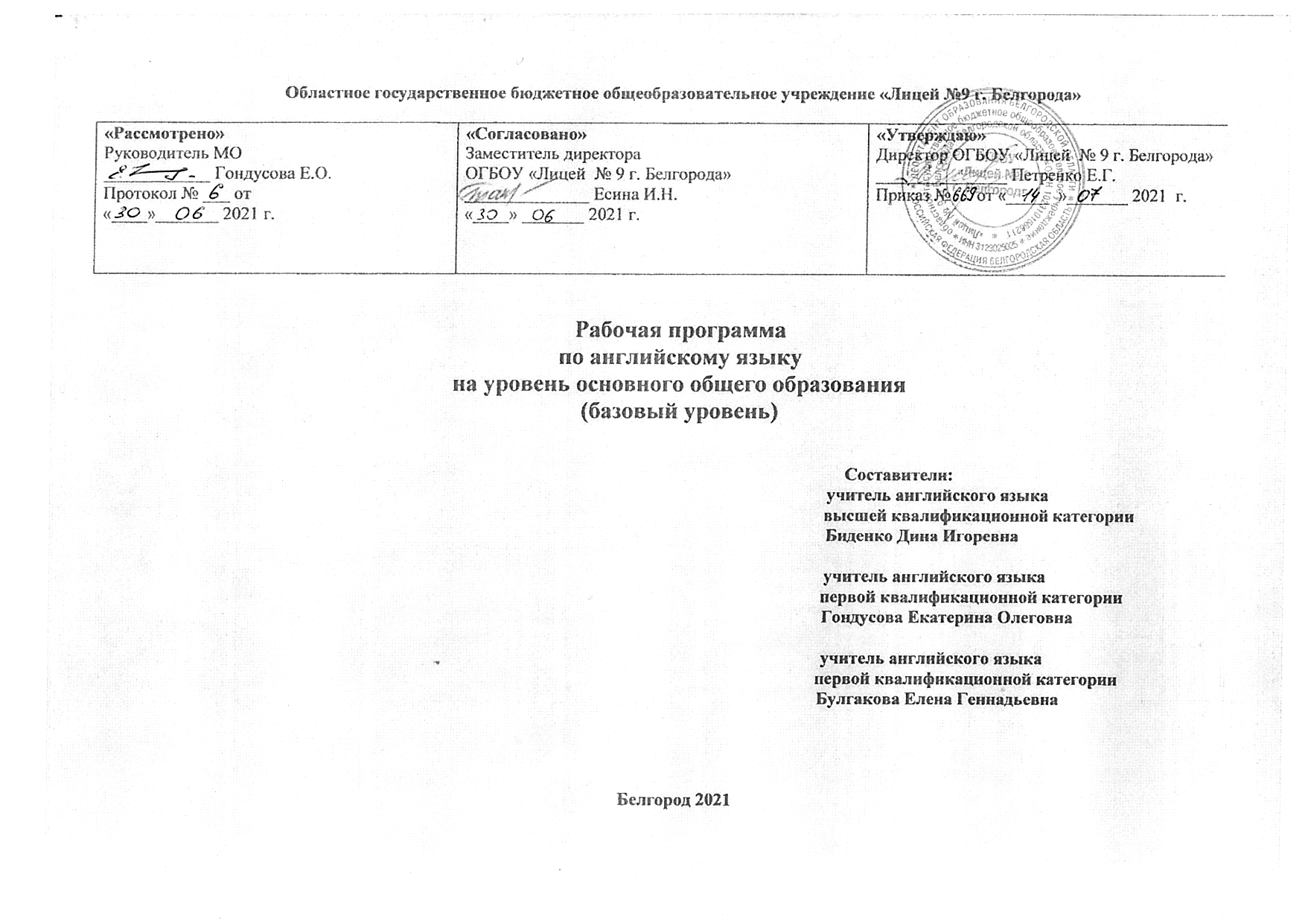 Английский язык. Рабочие программы. Предметная линия учебников «Английский в фокусе» для 5-9 классов: пособие для учителейобщеобразовательныхорганизаций/В.Г.Апальков.-2-еизд.,перераб.идоп.-М.:Просвещение,2014-84с.ДляреализациипрограммыиспользуетсялинияучебниковУМК «Английский в фокусе» для 5-9 классов / Ю. Е. Ваулина, В. Эванс, Д. Дули, О. Е. Подоляко. – М.: Express Publishing:Просвещение,2016-2018.Рабочая программа направлена на достижение обучающимися личностных, метапредметных (регулятивных, познавательных, коммуникативных) ипредметныхрезультатов.Согласно основной образовательной программе рабочая программа предмета «Английский язык» на уровень основного общего образованиярассчитана на 510 учебных часов на уровень, из расчета5 класс - 102 ч., 6 класс -102 ч., 7 класс – 102 ч., 8 класс – 102 ч., 9 класс – 102 ч., с учетом 3-хучебныхчасоввнеделю.Планируемыерезультатыизученияучебногопредмета,курсаФормирование универсальных учебных действий.Личностныерезультаты.Врамкахкогнитивногокомпонентабудутсформированы:историко-географическийобраз,включаяпредставлениеотерриториииграницахРоссии,еёгеографическихособенностях;знаниеисторииигеографии края,егодостиженийикультурныхтрадиций;образсоциально-политическогоустройства—представлениеогосударственнойорганизацииРоссии,знаниегосударственнойсимволики(герб,флаг,гимн),знаниегосударственныхпраздников;знаниеосвоейэтническойпринадлежности,освоениенациональныхценностей,традиций,культуры,знаниеонародахиэтническихгруппахРоссии;освоениеобщекультурногонаследияРоссиииобщемировогокультурногонаследия;ориентациявсистемеморальныхнорми ценностей;основысоциально-критическогомышления,ориентациявособенностяхсоциальныхотношенийивзаимодействий,установлениевзаимосвязимеждуобщественными иполитическимисобытиями;экологическоесознание,признаниевысокойценностижизнивовсехеёпроявлениях;знаниеосновныхпринциповиправилотношениякприроде;знаниеосновздоровогообразажизни и здоровьесберегающихтехнологий;правилповедениявчрезвычайныхситуациях.Врамкахценностногоиэмоциональногокомпонентовбудутсформированы:гражданскийпатриотизм,любовькРодине,чувствогордостизасвоюстрану;уважениекистории,культурными историческимпамятникам;эмоциональноположительноепринятиесвоейэтническойидентичности;уважениекдругимнародамРоссииимираипринятиеих,межэтническаятолерантность,готовностькравноправномусотрудничеству;уважениекличностииеёдостоинству,доброжелательноеотношениекокружающим,нетерпимостьклюбымвидамнасилияиготовностьпротивостоятьим;уважениекценностямсемьи,любовькприроде,признаниеценностиздоровья,своегоидругихлюдей,оптимизмввосприятии мира;потребностьвсамовыраженииисамореализации,социальномпризнании;позитивнаяморальнаясамооценкаиморальныечувства—чувствогордостиприследованииморальнымнормам,переживаниестыдаивиныпри ихнарушении.Врамкахдеятельностного(поведенческого)компонентабудутсформированы:готовностьиспособностькучастиювшкольномсамоуправлениивпределахвозрастныхкомпетенций(дежурствовшколеиклассе,участиевдетскихимолодёжныхобщественныхорганизациях,школьныхивнешкольныхмероприятиях);готовностьиспособностьквыполнениюнормитребованийшкольнойжизни,правиобязанностейученика;умениевестидиалогнаосноверавноправных отношенийивзаимногоуваженияипринятия;умениеконструктивноразрешатьконфликты;готовностьиспособностьквыполнениюморальныхнормвотношениивзрослыхисверстниковвшколе,дома,вовнеучебныхвидахдеятельности;потребностьвучастиивобщественнойжизниближайшегосоциальногоокружения,общественнополезнойдеятельности;умениестроитьжизненныепланысучётомконкретныхсоциально-исторических,политическихиэкономическихусловий;•устойчивыйпознавательный интересистановлениесмыслообразующейфункциипознавательного мотива;готовностьквыборупрофильногообразования.Выпускникполучитвозможностьдляформирования:выраженнойустойчивойучебно-познавательноймотивациииинтересакучению;готовностиксамообразованиюисамовоспитанию;адекватнойпозитивнойсамооценкииЯ-концепции;компетентностивреализацииосновгражданскойидентичностивпоступкахидеятельности;моральногосознаниянаконвенциональномуровне,способностикрешениюморальныхдилеммнаосновеучётапозицийучастниковдилеммы,ориентациинаихмотивыичувства;устойчивоеследованиевповеденииморальнымнормамиэтическим требованиям;эмпатиикакосознанногопониманияисопереживаниячувствамдругих,выражающейсявпоступках,направленныхнапомощьиобеспечениеблагополучия.Регулятивные универсальные учебные действия.Выпускникнаучится:целеполаганию,включаяпостановкуновыхцелей,преобразованиепрактическойзадачивпознавательную;самостоятельномуанализуусловийдостиженияцелинаосновеучётавыделенныхучителемориентировдействиявновомучебномматериале;планированиюпутидостиженияцелей;устанавливаниюцелевыхприоритетов;умениюсамостоятельноконтролироватьсвоёвремяи управлятьим;умениюприниматьрешениявпроблемнойситуациинаосновепереговоров;осуществлениюконстатирующийипредвосхищающийконтрольпорезультатуипоспособудействия;актуальныйконтрольнауровнепроизвольноговнимания;умениюадекватносамостоятельнооцениватьправильностьвыполнениядействияивноситьнеобходимыекоррективывисполнениекаквконцедействия,так ипоходуегореализации;основампрогнозированиякакпредвидениябудущихсобытийиразвитияпроцесса.Выпускникполучитвозможностьнаучиться:самостоятельноставитьновыеучебныецелиизадачи;строитьжизненныхпланывовременнойперспективе;припланированиидостиженияцелейсамостоятельно,полноиадекватноучитыватьусловияисредстваихдостижения;выделятьальтернативныеспособыдостиженияцелиивыбиратьнаиболееэффективныйспособ;осуществлять саморегуляцию в учебной и познавательной деятельности в форме осознанного управления своим поведением и деятельностью,направленнойнадостижениепоставленныхцелейосуществлятьпознавательнуюрефлексиювотношениидействийпорешениюучебныхипознавательныхзадач;адекватнооцениватьобъективнуютрудностькакмеруфактическогоилипредполагаемогорасходаресурсовнарешениезадачи;адекватнооцениватьсвоивозможностидостиженияцелиопределённойсложностивразличныхсферахсамостоятельнойдеятельности;осуществлятьсаморегуляцииэмоциональныхсостояний;прилагатьволевыеусилияипреодолеватьтрудностиипрепятствиянапутидостиженияцелей.Коммуникативные универсальные учебные действия.Выпускникнаучится:учитыватьразныемненияистремитьсяккоординацииразличныхпозицийвсотрудничестве;формулировать собственное мнение и позицию, аргументировать и координировать её с позициями партнёров в сотрудничестве при выработкеобщегорешения всовместнойдеятельности;устанавливатьисравниватьразныеточкизрения,преждечемприниматьрешенияиделатьвыбор;аргументироватьсвоюточкузрения,споритьиотстаиватьсвоюпозициюневраждебнымдляоппонентовобразом;задаватьвопросы,необходимыедляорганизациисобственнойдеятельностиисотрудничестваспартнёром;осуществлятьвзаимныйконтрольиоказыватьвсотрудничественеобходимуювзаимопомощь;адекватноиспользоватьречьдляпланированияирегуляциисвоейдеятельности;адекватноиспользоватьречевыесредствадлярешенияразличныхкоммуникативныхзадач;владетьустнойиписьменнойречью;строитьмонологическоеконтекстноевысказывание;организовыватьипланироватьучебноесотрудничествосучителемисверстниками,определятьцелиифункцииучастников,способывзаимодействия;планировать общиеспособыработы;осуществлятьконтроль,коррекцию,оценкудействийпартнёра,уметь убеждать;работатьвгруппе—устанавливатьрабочиеотношения,эффективносотрудничатьиспособствоватьпродуктивнойкооперации;интегрироватьсявгруппусверстниковистроить продуктивноевзаимодействиесосверстниками и взрослыми;владетьосновамикоммуникативнойрефлексии;использоватьадекватныеязыковыесредствадляотображениясвоихчувств,мыслей,мотивовипотребностей;отображатьвречи(описание,объяснение)содержаниесовершаемыхдействийкаквформегромкойсоциализированнойречи,такивформевнутренней речи.Выпускникполучитвозможностьнаучиться:учитыватьикоординироватьотличныеотсобственнойпозициидругихлюдейвсотрудничестве;учитыватьразныемненияиинтересыиобосновыватьсобственнуюпозицию;пониматьотносительностьмненийиподходовкрешениюпроблемы;продуктивно разрешать конфликты на основе учёта интересов и позиций всех участников, поиска и оценки альтернативных способовразрешенияконфликтов;договариватьсяиприходитькобщемурешениювсовместнойдеятельности,втомчислевситуациистолкновенияинтересов;братьнасебяинициативуворганизациисовместногодействия(деловоелидерство);оказыватьподдержкуисодействиетем,откогозависитдостижениецеливсовместнойдеятельности;осуществлятькоммуникативнуюрефлексиюкакосознаниеоснованийсобственныхдействийидействийпартнёра;в процессе коммуникации достаточно точно, последовательно и полно передавать партнёру необходимую информацию как ориентир дляпостроениядействия;вступать в диалог, а также участвовать в коллективном обсуждении проблем, участвовать в дискуссии и аргументировать свою позицию,владетьмонологическойидиалогическойформамиречивсоответствиисграмматическимиисинтаксическиминормамиродногоязыка;следовать морально-этическим и психологическим принципам общения и сотрудничества на основе уважительного отношения к партнёрам,вниманиякличностидругого,адекватногомежличностноговосприятия,готовностиадекватнореагироватьнануждыдругих,вчастностиоказывать помощь иэмоциональную поддержкупартнёрам впроцесседостиженияобщейцелисовместнойдеятельности;устраиватьэффективные групповые обсуждения и обеспечиватьобмен знаниями между членами группы для принятия эффективныхсовместныхрешений;всовместной деятельностичёткоформулироватьцелигруппыипозволятьеёучастникампроявлятьсобственнуюэнергиюдля достиженияэтихцелей.Познавательные универсальные учебные действия.Выпускникнаучится:реализовыватьпроектно-исследовательскуюдеятельность;проводитьнаблюдениеиэкспериментподруководствомучителя;осуществлятьрасширенныйпоискинформациисиспользованиемресурсовбиблиотекиИнтернета;создаватьипреобразовыватьмоделиисхемыдлярешениязадач;осуществлятьвыборнаиболееэффективныхспособоврешениязадачвзависимостиотконкретныхусловий;даватьопределениепонятиям;устанавливатьпричинно-следственныесвязи;осуществлятьлогическуюоперацию установленияродовидовыхотношений,ограничениепонятия;обобщатьпонятия—осуществлятьлогическуюоперациюпереходаотвидовыхпризнаковкродовомупонятию,отпонятиясменьшимобъёмомк понятию сбольшимобъёмом;осуществлятьсравнение,сериациюиклассификацию,самостоятельновыбираяоснованияикритериидляуказанныхлогическихопераций;строитьклассификациюнаосноведихотомическогоделения(наосновеотрицания);строитьлогическоерассуждение,включающее установлениепричинно-следственныхсвязей;объяснятьявления,процессы,связииотношения,выявляемыевходеисследования;владетьосновамиознакомительного,изучающего,усваивающегоипоисковогочтения;структурироватьтексты,включаяумениевыделятьглавноеивторостепенное,главнуюидеютекста,выстраиватьпоследовательностьописываемыхсобытий;работатьсметафорами—пониматьпереносныйсмыслвыражений,пониматьиупотреблятьоборотыречи,построенныенаскрытомуподоблении,образномсближениислов.Выпускникполучитвозможностьнаучиться:владетьосновамирефлексивногочтения;ставитьпроблему,аргументироватьеёактуальность;самостоятельнопроводитьисследованиенаосновепримененияметодовнаблюденияиэксперимента;выдвигатьгипотезыосвязяхизакономерностяхсобытий,процессов,объектов;организовыватьисследованиесцельюпроверкигипотез;делатьумозаключения(индуктивноеипоаналогии)ивыводынаосновеаргументацииПредметные результаты освоения программы 5 -9 классов по иностранному языку:КоммуникативныеуменияГоворение.ДиалогическаяречьВыпускникнаучитсявестикомбинированныйдиалогвстандартныхситуацияхнеофициальногообщения,соблюдаянормыречевогоэтикета,принятыевстранеизучаемогоязыка.Выпускникполучитвозможностьнаучитьсябратьидаватьинтервью.Говорение.МонологическаяречьВыпускникнаучится:рассказыватьосебе,своейсемье,друзьях,школе,своихинтересах,планахнабудущее;освоёмгороде/селе,своейстранеистранахизучаемогоязыкасопоройназрительнуюнаглядность и/иливербальныеопоры(ключевыеслова,план,вопросы);описыватьсобытиясопоройназрительнуюнаглядностьи/иливербальныеопоры(ключевыеслова,план,вопросы);даватькраткуюхарактеристикуреальных людейилитературных персонажей;передаватьосновноесодержаниепрочитанноготекстасопоройилибезопорынатекст/ключевыеслова/план/вопросы.Выпускникполучитвозможностьнаучиться:делатьсообщениеназаданнуютемунаосновепрочитанного;комментироватьфактыизпрочитанного/прослушанноготекста,аргументироватьсвоёотношениекпрочитанному/прослушанному;кратковысказыватьсябезпредварительнойподготовкиназаданнуютемувсоответствииспредложеннойситуациейобщения;краткоизлагатьрезультатывыполненнойпроектнойработы.АудированиеВыпускникнаучится:восприниматьнаслухипониматьосновноесодержаниенесложныхаутентичныхтекстов,содержащихнекотороеколичествонеизученныхязыковыхявлений;восприниматьнаслухипониматьзначимую/нужную/запрашиваемуюинформациюваутентичныхтекстах,содержащихкакизученныеязыковыеявления,так инекотороеколичествонеизученныхязыковыхявлений.Выпускникполучитвозможностьнаучиться:выделятьосновнуюмысльввоспринимаемомнаслухтексте;отделятьвтексте,воспринимаемомнаслух,главныефактыотвторостепенных;использоватьконтекстуальнуюилиязыковуюдогадкупривосприятиинаслухтекстов,содержащихнезнакомыеслова;игнорироватьнезнакомыеязыковыеявления,несущественныедляпониманияосновногосодержаниявоспринимаемогонаслухтекста.ЧтениеВыпускникнаучится:читатьипониматьосновноесодержаниенесложныхаутентичныхтекстовразныхжанровистилей,содержащихнекотороеколичествонеизученныхязыковыхявлений;читатьивыборочнопониматьзначимую/нужную/запрашиваемуюинформациювнесложныхаутентичныхтекстах,относящихсякразнымкоммуникатинымтипамречи (сообщение/рассаз/интервью),содержащихнекотороеколичествонеизученныхязыковыхявлений.Выпускникполучитвозможностьнаучиться:читатьиполностьюпониматьнесложныеаутентичныетексты,построенныевосновномнаизученномязыковомматериале;догадыватьсяозначениинезнакомыхсловпосходствусрусским/роднымязыком,пословообразовательнымэлементам,поконтексту;игнорироватьвпроцессечтениянезнакомыеслова,немешающиепониматьосновноесодержаниетекста;пользоватьсясноскамиилингвострановедческимсправочником.ПисьменнаяречьВыпускникнаучится:заполнятьанкетыиформулярывсоответствииснормами,принятымивстранеизучаемого языка;писатьличноеписьмовответнаписьмо-стимул супотреблениемформулречевогоэтикета,принятых встранеизучаемогоязыка.Выпускникполучитвозможностьнаучиться:делатькраткиевыпискиизтекстасцельюихиспользованиявсобственныхустныхвысказываниях;составлятьплан/тезисыустногоилиписьменногосообщения;краткоизлагатьвписьменномвидерезультатысвоейпроектнойдеятельности;писатьнебольшиеписьменныевысказываниясопоройнаобразец.Языковаякомпетентность(владениеязыковымисредствами)ФонетическаясторонаречиВыпускникнаучится:различатьнаслухиадекватно,безфонематических ошибок,ведущих ксбоюкоммуникации,произноситьвсезвукианглийскогоязыка;соблюдатьправильноеударениевизученных словах;различатькоммуникативныетипыпредложенияпоинтонации;адекватно, без ошибок, ведущих к сбою коммуникации, произносить фразы с точки зрения их ритмико-интонационных особенностей, в том числесоблюдаяправило отсутствия фразовогоударения наслужебныхсловах.Выпускникполучитвозможностьнаучиться:выражатьмодальныезначения,чувстваиэмоцииспомощьюинтонации;различатьнаслухбританскиеиамериканскиевариантыанглийскогоязыка.ОрфографияВыпускникнаучитсяправильнописатьизученныеслова.Выпускникполучитвозможностьнаучитьсясравниватьианализироватьбуквосочетанияанглийскогоязыкаиихтранскрипцию.ЛексическаясторонаречиВыпускникнаучится:узнаватьвписьменномизвучащемтекстеизученныелексическиеединицы(слова,словосочетания,реплики-клишеречевогоэтикета),втомчислемногозначные,впределахтематики основнойшколы;употреблятьвустнойиписьменнойречивихосновномзначенииизученныелексическиеединицы(слова,словосочетания,реплики-клишеречевогоэтикета),втомчислемногозначные,впределахтематикиосновной школывсоответствии срешаемойкоммуникативнойзадачей;соблюдатьсуществующиеванглийскомязыкенормылексическойсочетаемости;распознаватьиобразовыватьродственныесловасиспользованиемосновныхспособовсловообразования(аффиксации,конверсии)впределахтематикиосновнойшколывсоответствиисрешаемой коммуникативнойзадачей.Выпускникполучитвозможностьнаучиться:употреблятьвречивнесколькихзначенияхмногозначныеслова,изученныевпределахтематикиосновнойшколы;находитьразличиямеждуявлениямисинонимиииантонимии;распознаватьпринадлежностьсловкчастямречипоопределённымпризнакам(артиклям,аффиксамидр.);использоватьязыковуюдогадкувпроцессечтенияиаудирования(догадыватьсяозначениинезнакомыхсловпоконтекстуипословообразовательнымэлементам).ГрамматическаясторонаречиВыпускникнаучится:оперировать в процессе устного и письменного общения основными синтаксическими конструкциями и морфологическими формами английскогоязыкавсоответствиискоммуникативнойзадачейвкоммуникативно-значимомконтексте;распознаватьиупотреблятьвречи:различныекоммуникативныетипыпредложений:утвердительные,отрицательные,вопросительные(общий,специальный,альтернативный,разделительный вопросы),побудительные(вутвердительной иотрицательнойформе);распространённыепростыепредложения,втомчислеснесколькимиобстоятельствами,следующимивопределённомпорядке(Wemovedtoanewhouselastyear);---всетипывопросительныхпредложений(общий,специальный,альтернатиный,разделительныйвопросывPresent,Past,FutureSimple;Presentperfect;PresentContinuous);---побудительныепредложениявутердительной(Becareful)иотрицательной(Don’tworry)формах;предложениясначальнымIt(It’scold.It’sfiveo’clock.It’sinteresting.It’swinter);предложениясначальнымThere+tobe (Thereare alotoftreesinthepark);сложносочинённыепредложенияссочинительнымисоюзамиand,but,or;---конструкции Ittakes me…todosomething;tolook/feel/behappy;	конструкцииbe/getusetosomething;be/getusetodosomething;косвеннуюречь вутвердительныхи вопросительныхпредложенияхвнастоящеми прошедшемвремени;согласоаниевремен врамкахсложногопредложениявпланенастоящегоипрошлого;	причастиянастоящегоипрошедшеговремени;именасуществительныевединственномимножественномчисле,образованныепоправилуиисключения;существительныеспричастияминастоящегои прошедшеговремени aburninghouse,awrittenletter;существительныевфункцииприлагательного artgallery;именасуществительныеcопределённым/неопределённым/нулевымартиклем;личные,притяжательные,указательные,относительные,вопросительныеинеопределенныеместоименияиихпроизводные;именаприлагательныеинаречиявположительной,сравнительнойипревосходнойстепени,образованныепоправилуиисключения;количественныеипорядковыечислительные;правильные инепраильные глаголывформахдействительногозалогавизъявительномнаклонении:PresentSimple,Future SimpleиPast Simple,Present,Pastи FutureContinuous,Present и PastPerfect,PresentPerfectContinuous,Future-in-the-Past;глаголывследующихформахстрадательногозалога:Present,Past,FutureSimplePassive,PastPerfectPassive;различныеграмматическиесредствадлявыражениябудущеговремени:SimpleFuture,tobegoingto,PresentContinuous;условныепредложенияреальногохарактера(ConditionalI— IfIseeJim, I’llinvitehimtoourschoolparty);модальныеглаголыиихэквиваленты(may, can,beableto,must,haveto,should,could).Выпускникполучитвозможностьнаучиться:распознаватьсложноподчинённыепредложенияспридаточными:времениссоюзамиfor,since,during;целиссоюзомsothat;условияссоюзомunless;определительнымиссоюзамиwho,which,that;*сложноподчиненныепредложениясwhoever,whatever,however,whenever;распознаватьвречипредложениясконструкциямиas…as;notso…as;either…or;neither…nor;распознаватьвречиусловныепредложениянереальногохарактера(ConditionalII—IfIwereyou,IwouldstartlearningFrench);использоватьвречиглаголывовременны́хформахдействительногозалога:PastPerfect,PresentPerfectContinuous,Future-in-the-Past;употреблятьвречиглаголывформахстрадательногозалога:FutureSimplePassive,PresentPerfectPassive;*распознаватьиупотреблятьречиконструкциисинфинитивомтипаIsawJimride/ridinghisbike.Iwantyoumeetmeatthestationtomorrow.Sheseemstobeagoodfrien;распознаватьиупотреблятьвречимодальныеглаголыиихэквиаленты:need,shall,might,would;распознаатьиупотреблятьречинеличныеформыглагола(герундий,причастия)безразличенияихфункций;распознаатьиупотреблятьвречифразовыеглаголы,обслуживающиетемы,отобранныедляданногоэтапаобученияПромежуточная аттестация проводится без аттестационных испытаний на, основе текущего контроля с фиксацией результата в виде годовойотметкипопредмету,илижесаттестационнымииспытаниями.Контрольно-оценочные процедуры проводятся в соответствии с календарно-тематическим планированием: 4 контрольных работы (по 4-м видамречевой деятельности) каждую четверть, и 3 диагностических работы (входной, текущий, итоговый контроль) в начале, середине и конце учебного годасоответственно.СодержаниеучебногопредметаПредметноесодержаниеречиМежличностныевзаимоотношениявсемье,сосверстниками;решениеконфликтныхситуаций.Внешностьичертыхарактерачеловека.Досуги увлечения(чтение,кино,театр,музей,музыка).Видыотдыха,путешествия.Молодёжнаямода.Покупки.Здоровыйобразжизни:режимтрудаиотдыха,спорт,сбалансированноепитание,отказотвредных привычек.Школьное образование, школьная жизнь, изучаемые предметы и отношение к ним. Переписка с зарубежными сверстниками. Каникулы вразличноевремя года.Мирпрофессий.Проблемывыборапрофессии.Рольиностранногоязыкавпланахнаёёбудущее.Вселенная и человек. Природа: флора и фауна. Проблемы экологии. Защита окружающей среды. Климат, погода. Условия проживания вгородской/сельскойместности.Транспорт.Средствамассовойинформацииикоммуникации(пресса,телевидение,радио,Интернет).Страна/страны изучаемого языка и родная страна, их географическое положение, столицы и крупные города, регионы, достопримечательности,культурные особенности (национальные праздники, знаменательные даты, традиции, обычаи), страницы истории, выдающиеся люди, их вклад в наукуи мировую культуру.Коммуникативные умения по видам речевой деятельностиГоворениеДиалогическаяречьДальнейшее совершенствование диалогической речи при более вариативном содержании и более разнообразном языковом оформлении: умение вестидиалоги этикетного характера, диалог-расспрос, диалог — побуждение к действию, диалог — обмен мнениями и комбинированные диалоги. Объемдиалога:от3реплик(5-7классы)до4-5реплик(8-9)классы)со стороныкаждогоучащегося. Продолжительностьдиалога2,5-3минуты(9класс).МонологическаяречьДальнейшее развитие и совершенствование связных высказываний с использованием основных коммуникативных типов речи: описание, сообщение,рассказ (включающий эмоционально-оценочные суждения), рассуждение (характеристику) с высказыванием своего мнения и краткой аргументацией сопорой и без опоры на прочитанный или услышанный текст либо заданную коммуникативную ситуацию. Объём монологического высказывания: от 8 -10фраз(5-7классы)до10-12фраз(8-9классы).Продолжительность монолога1,5-2минуты(9класс).АудированиеДальнейшее развитие и совершенствование восприятия и понимания на слух аутентичных аудио- и видеотекстов с разниц глубиной проникновения вих содержание (с пониманием основного содержания, с выборочным и полным пониманием воспринимаемого на слух текста) в зависимости откоммуникативнойзадачи ифункциональноготипатекста.Жанрытекстов:прагматические,научно-популярные,публицистические.Типытекстов:объявление,реклама,сообщение,интервью,инструкция,стихотворениеидр.Содержаниетекстовдолжносоотетствоватьозрастнымособенностямиинтересам учащихсяииметьобразовательнуюивоспитательнуюценность.Аудирование с полным пониманием содержания осуществляется на несложных текстах, построенных на полностью знакомом учащимся языковомматериале.Времязвучания текстовдля аудирования —до1мин.Аудирование с пониманием основного содержания текста осуществляется на аутентичном материале, содержащем наряду с изученными и некотороеколичествонезнакомыхязыковыхявлений.Времязвучания текстовдля аудирования—до2мин.Аудирование с выборочным пониманием нужной или интересующей информации предполагает умение выделить значимую информацию в одном илинескольких аутентичных коротких текстах прагматического характера, опуская избыточную информацию. Время звучания текстов для аудирования —до1,5мин.ЧтениеУмение читать и понимать аутентичные тексты с различной глубиной и точностью проникновения в их содержание (в зависимости от вида чтения): спониманием основного содержания (ознакомительное чтение); с полным пониманием содержания (изучающее чтение); с выборочным пониманиемнужной или интересующей информации (просмотровое/поисковое чтение). Жанры текстов: научно-популярные, публицистические, художественные,прагматические. Типы текстов: статья, интервью, рассказ, объявление, рецепт, меню, проспект, реклама, стихотворение и др. Независимо от видачтения возможно использование двуязычного словаря. Чтение с пониманием основного содержания осуществляется на несложных аутентичныхтекстах с ориентацией на выделенное в программе предметное содержание, включающих некоторое количество незнакомых слов. Объём текстов длячтения—до500слов.Чтениесвыборочнымпониманиемнужнойилиинтересующейинформацииосуществляетсянанесложных аутентичныхтекстахразных жанров и предполагает умение просмотреть текст или несколько коротких текстов и выбрать информацию, которая необходима илипредставляет интерес для учащихся. Объём текста для чтения — около 350 слов. Чтение с полным пониманием осуществляется на несложныхаутентичных текстах, построенных в основном на изученном языковом материале, с использованием различных приёмов смысловой переработкитекста(языковой догадки,выборочногоперевода)и оценкиполученнойинформации.Объёмтекстадлячтения—до300слов.ПисьменнаяречьДальнейшееразвитиеисовершенствованиеписьменной речи,аименноумений:писатькороткиепоздравлениясднёмрожденияидругимипраздниками,выражатьпожелания(объёмом30—40слов,включаяадрес);заполнятьформуляры,бланки(указыватьимя,фамилию,пол,гражданство,адрес);писать личное письмо с опорой и без опоры на образец (расспрашивать адресата о его жизни, делах, сообщать то же самое о себе, выражатьблагодарность,даватьсовет,проситьочём-либо).Объёмличногописьма—около100-110слов,включая адрес;составлятьплан,тезисыустногоилиписьменногосообщения,краткоизлагатьрезультатыпроектнойдеятельности.Языковые средства и навыки пользования имиОрфографияЗнаниеправилчтенияиорфографии инавыкиихприменениянаосновеизучаемоголексико-грамматическогоматериала.ФонетическаясторонаречиНавыки адекватного произношения и различения на слух всех звуков изучаемого иностранного языка в потоке речи, соблюдение ударения иинтонации всловахифразах,ритмико-интонационныенавыкипроизношенияразличныхтиповпредложений.ЛексическаясторонаречиНавыки распознавания и употребления в речи лексических единиц (в объеме 1200 единиц, включая 500, усвоенныхначальной школе),обслуживающих ситуации общения в рамках изученной тематики, в том числе наиболее распространённых устойчивых словосочетаний, оценочнойлексики,реплик-клишеречевогоэтикета,характерных длякультурыстранизучаемогоязыка;основныеспособысловообразования:аффиксация,словосложение, конверсия. Распознавание и использование интернациональных слов. Представление о синонимии, антонимии, лексическойсочетаемости,многозначности.ГрамматическаясторонаречиЗнание признаков нераспространённых и распространённых простых предложений, безличных предложений, сложносочинённых исложноподчинённых предложений, использование прямого и обратного порядка слов. Навыки распознавания и употребления в речи перечисленныхграмматическихявлений.Знание признаков и навыки распознавания и употребления в речи глаголов в наиболее употребительных временных формах действительногозалога, модальных глаголов и их эквивалентов, существительных в различных падежах, артиклей, относительных, неопределённых/неопределённо-личных местоимений, прилагательных, наречий, степеней сравнения прилагательных и наречий, предлогов, количественных и порядковыхчислительных.СоциокультурныезнанияиуменияУмение осуществлять межличностное и межкультурное общение, используя знания о национально-культурных особенностях своей страны истраны/стран изучаемого языка, полученные на уроках иностранного языка и в процессе изучения других предметов (знания межпредметногохарактера).Этопредполагает овладение:знаниями означенииродногоииностранногоязыковвсовременноммире;сведениямиосоциокультурномпортретестран,говорящих наиностранномязыке,их символикеикультурномнаследии;употребительнойфоновойлексикойиреалиямистраныизучаемогоязыка:традициями(впроведениивыходныхдней,основныхнациональныхпраздников),известнымиобразцами фольклора(скороговорками,поговорками,пословицами);представлением о сходстве и различиях в традициях своей страны и стран изучаемого языка; об особенностях их образа жизни, быта, культуры(всемирно известных достопримечательностях, выдающихся людях и их вкладе в мировую культуру); о некоторых произведениях художественнойлитературынаизучаемоминостранномязыке;умениемраспознаватьиупотреблятьвустнойиписьменнойречивситуациях формальногоинеформальногообщенияосновныенормыречевогоэтикета,принятыевстранахизучаемогоязыка(реплики-клише,наиболеераспространённуюоценочнуюлексику);умениямипредставлятьроднуюстрануикультурунаиностранномязыке;оказыватьпомощьзарубежнымгостямвнашейстраневситуацияхповседневногообщения.КомпенсаторныеуменияСовершенствуютсяумения:переспрашивать,проситьповторить,уточняязначениенезнакомыхслов;использоватьвкачествеопорыприпорождениисобственных высказыванийключевыеслова,планктексту,тематическийсловарьит.д.;прогнозироватьсодержаниетекстанаосновезаголовка,предварительнопоставленныхвопросов;догадыватьсяозначениинезнакомых словпоконтексту,поиспользуемымсобеседникомжестамимимике;использоватьсинонимы,антонимы,описанияпонятияпридефицитеязыковых средств.ОбщеучебныеуменияиуниверсальныеспособыдеятельностиФормируютсяисовершенствуютсяумения:работатьсинформацией:сокращение,расширение устнойи письменнойинформации,созданиевтороготекстапоаналогии,заполнениетаблиц;работать с прослушанным/прочитанным текстом: извлечение основной информации, извлечение запрашиваемой и in нужной информации,извлечениеполнойиточнойинформации;работатьсразнымиисточникаминаиностранномязыкесправочнымиматериалами,словарями,интернет-ресурсами,литературой;-планировать и осуществлять учебно-исследовательскую работу: выбор темы исследования, составление плана работы, знакомство сисследовательскимиметодами(наблюдение,анкетирование,интервьюирование),анализполученныхданныхиихинтерпретация,разработкакраткосрочного проекта и его устная презентация с аргументацией, ответы на вопросы по проекту;взаимодействовать в группе с другимиучастникамипроектнойдеятельности;самостоятельноработать,рациональноорганизовываясвойтрудвклассеидома.СпециальныеучебныеуменияФормируютсяисовершенствуютсяумения:находитьключевыесловаисоциокультурныереалиипри работестекстом;семантизироватьслованаосновеязыковойдогадки;осуществлятьсловообразовательныйанализ;выборочноиспользоватьперевод;пользоватьсядвуязычнымитолковымсловарями;участвоватьвпроектнойдеятельностимежпредметногохарактера.Языковые средстваЛексическаясторонаречиОвладение лексическими единицами, обслуживающими новые темы, проблемы и ситуации общения в пределах тематики основной школы, вобъёме 700 единиц (включая 500, усвоенных в начальной школе). Лексические единицы включают устойчивые словосочетания, оценочную лексику,реплики -клишеречевогоэтикета,отражающиекультурустранизучаемогоязыка.Основныеспособысловообразования:аффиксация:глаголовdis-(disagree),mis-(misunderstand),re-(rewrite);-ize/-ise(organize);	существительных-sion/-tion(conclusion/celebration),-ance/-ence(performance/influence),-ment(environment),-ity(possibility),-ness(kindness),-ship(friendship),-ist (optimist),-ing(meeting);	прилагательных un- (unpleasant), im-/in- (impolite/ independent), inter- (international); -y (busy), -ly (lovely), -ful (careful), -al (historical), -ic(scientific),-ian/-an(Russian),-ing(loving);-ous (dangerous),-able/-ible(enjoyable/responsible), -less(harmless), -ive(native);наречий-ly(usually);числительных-teen(fifteen),-ty(seventy),-th(sixth);словосложение:существительное+существительное(policeman);прилагательное+прилагательное(well-known);прилагательное+существительное(blackboard);конверсия:образованиесуществительныхотнеопределённойформыглагола(toplay—play);образованиесуществительныхотприлагательных (richpeople—therich).Распознаваниеииспользованиеинтернациональныхслов(doctor).Представленияосинонимии,антонимии,лексическойсочетаемости,многозначности.ГрамматическаясторонаречиДальнейшеерасширениеобъёмазначенийграмматических средств,изученныхранее,изнакомствосновымиграмматическимиявлениями.Уровень овладения конкретным грамматическим явлением (продуктивно-рецептивно или рецептивно) указывается в графе «Характеристика основныхвидовдеятельностиученика»втематическомпланировании.Нераспространённые и распространённые простые предложения, в том числе с несколькими обстоятельствами, следующими в определенномпорядке (We movedto a newhouselastyear); предложения с начальным 'It' и с начальным 'There + tobe' (It'scold. It's five o'clock. It's interesting. It waswinter.Therearealot oftrees inthepark).Сложносочинённыепредложенияссочинительнымисоюзамиand,but,or.Сложноподчинённыепредложенияссоюзамиисоюзнымисковамиwhat,when,why,which,that,who,if,because,that'swhy,than,so.Сложноподчинённыепредложенияспридаточными:времениссоюзамиfor,since,during;целиссоюзомsothat; условияссоюзомunless;определительнымиссоюзамиwho,which,that.Сложноподчиненныепредложениясwhoever,whatever,however,whenever.Все типы вопросительных предложений (общий, специальный, альтернативный, разделительный вопросы в Present, Future, Past Simple; PresentPerfect;PresentContinuous).Побудительныепредложениявутвердительной(Becareful)иотрицательной(Don'tworry)форме.Предложениясконструкциямиas…as,notso…as,either…or,neither…nor.Конструкция tobegoingto (для выражения будущего действия).КонструкцииIttakesme…todosomething;tolook/feel/behappy.Конструкцииbe/getusedtosomething;be/getusedtodoingsomething.Конструкциисинфинитивомтипа/sawJimride/ridinghisbike.Iwantyoutomeetmeatthestationtomorrow.Sheseemstobeagoodfriend.Правильныеинеправильныеглаголывформахдействительногозалогавизъявительномнаклонении(Present,Past,FutureSimple;Present,PastPerfect;Present,Past,FutureContinuous;Present PerfectContinuous;Future-in-the-Past).Глаголыввидо-временныхформахстрадательногозалога(Present,Past,FutureSimplePassive;PastPerfectPassive).Модальныеглаголыиихэквиваленты(can/could/beableto,may/might,must/haveto,shall/should,would,need).Косвеннаяречьвутвердительных,вопросительныхиотрицательныхпредложенияхвнастоящемипрошедшемвремени.Согласованиевремёнврамкахсложногопредложения впланенастоящегоипрошлого.Причастиянастоящегоипрошедшеговремени.Неличные формы глагола (герундий, причастия настоя щего и прошедшего времени) без различения их функций.Фразовыеглаголы,обслуживающиетемы,отобранныдля данногоэтапаобучения.Определённый,неопределённыйинулевойартикли(втомчислесгеографическиминазваниями).Неисчисляемые и исчисляемые существительные (а pencil, water), существительные с причастиями настоящего и прошедшего времени (a burninghouse,awrittenletter).Существительныевфункцииприлагательного(artgallery).Степени сравненияприлагательныхи наречий,втомчислеобразованныхнепоправилу(little—less—least).Личныеместоимениявименительном(I)иобъектном(те)падежах,а такжепритяжательныеместоимения.Неопределённыеместоимения(some,any).Возвратныеместоимения,неопределённыеместоименияи ихпроизводные(somebody,anything,nobody,everythingи т.д.).Наречия,оканчивающиесяна-ly(early),атакжесовпадающиепоформесприлагательными(fast,high).Устойчивые словоформы в функции наречия типа sometimes, atlast, atleastи т. д.Числительныедля обозначения дат и большихчисел.Предлогиместа,времени,направления.ПЛАНИРУЕМЫЕРЕЗУЛЬТАТЫосвоения программы по английскому зыкукконцу 5классаЛичностныерезультаты:формированиемотивацииизученияиностранныхязыков;осознание значения семьи в жизни человека и общества, принятие ценности семейной жизни, уважительное и заботливое отношение к членамсвоей семьи;формированиеответственногоотношенияк учению;формированиеосознанного,уважительногоидоброжелательногоотношениякдругомучеловеку,егомнению,готовностииспособностивести диалогсдругимилюдьмиидостигать внёмвзаимопонимания;освоениесоциальных норм,правилповедения,ролейиформсоциальнойжизнивгруппах исообществах;формированиекоммуникативнойкомпетентностивобщенииисотрудничествесосверстниками.Ученикполучитвозможностьдля формирования:выраженнойустойчивойучебно-познавательноймотивациииинтересакучению;готовностиксамообразованиюисамовоспитанию;адекватнойпозитивнойсамооценки;компетентностивреализацииосновгражданскойидентичностивпоступкахидеятельности;моральнымнормамиэтическимтребованиям;	эмпатиикакосознанногопониманияисопереживаниячувствамдругих,выражающейсявпоступках,направленныхнапомощьиобеспечениеблагополучия.МЕТАПРЕДМЕТНЫЕРегулятивные:умениеставитьучебнуюзадачунаосновесоотнесениятого,что ужеизвестноиусвоено учащимся,итого,чтоещенеизвестно;умениепредвосхищатьрезультатыи уровеньусвоения;еговременныххарактеристик;умениевноситьнеобходимыедополненияикоррективывпланиспособдействиявслучаерасхожденияожидаемогорезультатадействияиегореальногопродукта;умениесамостоятельноопределятьцелисвоегообучения;умениесамостоятельнопланироватьпутидостиженияцелей;умениесоотноситьсвоидействияспланируемымирезультатами,;владениеосновамисамоконтроля,самооценки,принятиярешенийиосуществленияосознанноговыборавучебнойипознавательнойдеятельности;умение организовыватьучебное сотрудничество и совместную деятельность с учителем и сверстниками;работать индивидуально и в группе.Ученик.получитвозможностьдля формирования:самостоятельноставитьновыеучебныецелиизадачи;строитьжизненныепланывовременнойперспективе;припланированиидостиженияцелейсамостоятельно,полноиадекватноучитыватьусловияисредстваихдостижения;выделятьальтернативныеспособыдостиженияцелиивыбиратьнаиболееэффективныйспособ;владеть основами саморегуляции в учебной и познавательной деятельности в форме осознанного управления своим поведением и деятельностью,направленнойнадостижениепоставленныхцелей;осуществлятьпознавательнуюрефлексиювотношениидействийпорешениюучебныхипознавательныхзадач;адекватнооцениватьобъективнуютрудностькакмеруфактическогоилипредполагаемогорасходаресурсовнарешениезадачи;адекватнооцениватьсвоивозможностидостиженияцелиопределённойсложностивразличныхсферахсамостоятельнойдеятельности;владетьосновамисаморегуляцииэмоциональныхсостояний;прилагатьволевыеусилияипреодолеватьтрудностиипрепятствиянапутидостиженияцелей.Познавательные:самостоятельноевыделениеиформулированиепознавательнойцели;смысловоечтение;пониманиеиадекватнаяоценкаязыкасредствмассовойинформации;рефлексияспособови условийдействия,контрольиоценкапроцессаирезультатовдеятельности;использованиезнаково-символическиесредствапредставленияинформациидлярешенияучебныхипрактическихзадач;формированиеиноязычнойкоммуникативнойкомпетенции;работаспрослушанным/прочитаннымтекстом:определятьтему,прогнозировать	содержаниетекстапозаголовку/поключевымсловам,устанавливатьлогическуюпоследовательность основныхфактов.Ученикполучитвозможностьнаучиться:владетьосновамирефлексивногочтения;ставитьпроблему,аргументироватьеёактуальность;самостоятельнопроводитьисследованиенаосновепримененияметодовнаблюденияиэксперимента;выдвигатьгипотезыосвязяхизакономерностяхсобытий,процессов,объектов;организовыватьисследованиесцельюпроверкигипотез;делатьумозаключения(индуктивноеипоаналогии)ивыводынаосновеаргументации.Коммуникативные:Говорениевести диалог этикетного характера, диалог-расспрос, диалог-побуждение кдействию;начать,поддержатьизакончитьразговор;поздравить,выразитьпожеланияиотреагироватьнаних;выразитьблагодарность;вежливопереспросить,выразитьсогласие/отказ.обратитьсяспросьбойивыразитьготовность/отказеевыполнить;датьсоветипринять/непринятьего;пригласитькдействию/взаимодействиюисогласиться/несогласиться,принятьвнемучастие;-выражатьсвоюточкузрения;-выражатьсогласие/несогласиесточкойзренияпартнера;-выражатьсомнение;-выражатьчувства,эмоции(радость,огорчение).-кратковысказыватьсяофактахисобытиях,используятакиекоммуникативныетипыречикакописание,повествованиеисообщение,атакжеэмоциональныеиоценочныесуждения;-передаватьсодержание,основнуюмысльпрочитанногосопоройнатекст;-делать сообщение в связи с прочитанным/прослушанным текстом.Аудированиепониматьнесложныетекстысразнойглубинойпроникновениявих содержание(спониманиемосновногосодержания,свыборочнымпониманиеми полнымпониманиемтекста)взависимостиоткоммуникативнойзадачиифункциональноготипатекста.-выделятьосновнуюмысльввоспринимаемомнаслух тексте;-выбиратьглавныефакты,опускаявторостепенные;выборочнопониматьнеобходимуюинформациювсообщенияхпрагматическогохарактера с опорой на языковую догадку, контекст.Ученикполучитвозможность научиться:учитыватьикоординироватьотличныеотсобственнойпозициидругихлюдейвсотрудничестве;учитыватьразныемненияиинтересыиобосновыватьсобственнуюпозицию;пониматьотносительностьмненийиподходовкрешениюпроблемы;продуктивно разрешать конфликты на основе учёта интересов и позиций всех участников, поиска и оценки альтернативных способовразрешения конфликтов; договариваться и приходить к общему решению в совместной деятельности, в том числе в ситуации столкновенияинтересов;братьнасебяинициативуворганизациисовместногодействия(деловоелидерство);оказыватьподдержкуисодействиетем,откогозависитдостижениецеливсовместнойдеятельности;осуществлятькоммуникативнуюрефлексиюкакосознаниеоснованийсобственныхдействийидействийпартнёра;в процессе коммуникации достаточно точно, последовательно и полно передавать партнёру необходимую информацию как ориентир дляпостроениядействия;вступать в диалог, а также участвовать в коллективном обсуждении проблем, участвовать в дискуссии и аргументировать свою позицию,владетьмонологическойидиалогическойформамиречивсоответствиисграмматическимиисинтаксическиминормамиродногоязыка;следовать морально-этическим и психологическим принципам общения и сотрудничества на основе уважительного отношения к партнёрам,внимания к личности другого, адекватного межличностного восприятия, готовности адекватно реагировать на нужды других, в частностиоказыватьпомощь иэмоциональную поддержкупартнёрамвпроцесседостиженияобщейцелисовместнойдеятельности;устраиватьэффективныегрупповыеобсужденияиобеспечиватьобмензнаниямимеждучленамигруппыдляпринятияэффективныхсовместныхрешений;всовместнойдеятельностичёткоформулироватьцелигруппыипозволятьеёучастникампроявлятьсобственнуюэнергиюдлядостиженияэтихцелей.ПредметныеРечевыеумения.Умениядиалогическойречи.Приовладениидиалогическойречьюврамках обозначеннойтематики,атакжевсвязиспрочитаннымилипрослушаннымученикнаучитсявестиследующиевидыдиалогов,используя необходимыеречевыеклише:диалог этикетного характера: приветствовать и отвечать на приветствие, используя соответствующие обращения, принятые в англоговорящихстранах; начинать, вести и заканчивать разговор по телефону; высказывать вежливую просьбу и реагировать на просьбу партнера; поддерживать диалогза столом (до, во время и после угощения); делать комплименты и реагировать на них; вежливо соглашаться или не соглашаться, используя краткийответ;предупреждать от опасности;переспрашивать;Объёмдиалогаэтикетногохарактера–до3репликсостороныкаждого учащегося.диалог-расспрос: сообщать информацию, отвечая на вопросы разных видов, и самостоятельно запрашивать информацию, выражая при этом своемнениеипереходяспозиции спрашивающегонапозициюотвечающегои наоборот; брать/давать интервью;Объёмдиалога-расспросадо4репликсостороныкаждого учащегося.диалогпобудительногоxapактeра:обратитъсяспросьбой,согласиться/отказатьсявыполнитьпросьбу;реагироватьнапредложениепартнерасделатьчто-либо вместе согласием/несогласием, желанием/нежеланием; попросить о помощи и предложить свою помощь; дать совет и принять/не принятьсоветпартнера;Объёмдиалогапобудительногохарактера–до2репликсостороныкаждого учащегося.диалог-обмен мнениями: выслушать сообщение/мнение партнера, согласиться/не согласиться с ним, выразить свою точку зрения и обосновать ее;выразитьсомнение,одобрение/неодобрение.Объёмдиалога–до3репликсостороныкаждого учащегося.Ученикполучитвозможностьнаучитьсябратьидаватьинтервью.Умениямонологическойречи.Приовладениимонологическойречьюученикнаучится:описыватьиллюстрацию;высказыватьсяназаданнуютемусопорой наключевыеслова,вопросы,план;высказыватьсявсвязисситуацийобщения,используяуточнение,аргументациюивыражаясвоеотношениекпредметуречи;делатькраткоесообщениеназаданнуютемунаосновепрочитанного/прослушанного,выражаясвоемнениеиотношение;передаватьсодержаниепрочитанного/прослушанногoтекстасопоройнаключевыеслова/планибезопоры;давать характеристику героям прочитанного/прослушанного текста.Объёммонологическоговысказывания–до8-10фраз.Ученикполучитвозможностьнаучиться:делатьсообщениеназаданнуютемунаосновепрочитанного;комментироватьфактыизпрочитанного/прослушанноготекста,аргументироватьсвоѐотношениекпрочитанному/прослушанному;кратко высказываться без предварительной подготовки на заданную тему всоответствииспредложеннойситуациейобщения;краткоизлагатьрезультатывыполненнойпроектнойработы.Уменияписьменнойречи.Приовладенииписьменнойречьюученикнаучится:заполнятьтаблицыпообразцу;составлятьвопросыктекстуи отвечать наних;заполнятьформуляр, анкету,сообщаяо себеосновныесведения(имя,фамилия,возраст,пол,гражданство,адрес);.писатьпоздравлениесНовымгодом,Рождеством,днемрожденияидругимипраздниками,выражаяпожелания;писать личное письмо зарубежному другу/отвечать на письмо зарубежного друга, описывая события и свои впечатления, соблюдая нормыписьменногоэтикета,принятого ванглоговорящихстранах;делать краткие выписки из текста с целью их использования в собственных высказываниях.Ученикполучитвозможностьнаучиться:делать краткие выписки из текста с целью их использования в собственныхустныхвысказываниях;составлятьплан/тезисыустногоилиписьменногосообщения;кратко излагать в письменном виде результаты своей проектнойдеятельности;писатьнебольшиеписьменныевысказываниясопоройнаобразец.Рецептивныеречевыеумения.Уменияаудирования.Ученикнаучится:воспринимать на слух и понимать живую речь собеседника, а также тексты в видео- и аудиозаписи с различной глубиной: с пониманиемосновногосодержанияиизвлечениемнеобходимойинформации.Приэтомучащиесяопираютсянадогадкуиконтекст,стараютсяигнорироватьнеизвестный языковойматериал,несущественныйдля понимания;воспринимать на слух и выделять необходимую/интересующую информацию в аутентичных прагматических текстах, например, объявлениях навокзале/ваэропорту,впрогнозепогоды.Ученикполучитвозможностьнаучиться:выделятьосновнуюмысльввоспринимаемомнаслухтексте;отделять в тексте, воспринимаемом на слух, главные факты отвторостепенных;использовать контекстуальную или языковую догадку при восприятии наслухтекстов,содержащихнезнакомыеслова;игнорировать незнакомые языковые явления, несущественные для пониманияосновногосодержания воспринимаемогонаслухтекста.Умениячтения.При овладении чтением школьники учатся читать аутентичные тексты, содержание которых соответствует коммуникативно-познавательнымпотребностямиинтересам учащихся5класса,ипониматьих сразличнойглубиной:спониманиемосновногосодержания(ознакомительноечтение),сполнымпониманием(изучающеечтение),сизвлечениемнужной/требуемойинформации(просмотровоеилипоисковоечтение).Словарь используется по мере необходимости, независимо от вида чтения.Ученикнаучится:совершенствуюттехникучтениявслухипросебя:соотносятграфический образ словасегозвуковымобразомнаосновезнанияновыхправилчтения;читатьвыразительновслухнебольшиетексты(объявления,сообщения,инсценируемыедиалоги),содержащиетолькоизученныйязыковойматериал;читать с пониманием основного содержания аутентичные тексты разных типов: личные письма, странички из дневника, письма-приглашения, стихи,отрывки из художественной прозы, короткие рассказы, сказки, газетные статьи, информационно-рекламные тексты (объявления, вывески, меню, про-граммы радио- и телепередач, файлы на дисплее компьютера, факсы, странички из путеводителя, странички из календаря, рецепты, инструкции и т. д.).Входеознакомительного чтенияученик  научится:определятьтему/основнуюмысль;выделятьглавныефакты,опускаявторостепенные;устанавливатьлогическуюпоследовательностьосновныхфактовтекста;догадыватьсяозначенииотдельных слов(наосновесходствасроднымязыком,пословообразовательнымэлементам,поконтексту);пользоватьсясноскамиилингвострановедческимсправочником,словарем;Входеизучающегочтенияученикнаучится:читатьнесложныеаутентичныеиадаптированныетекстыразныхтипов,полноиточно	понимаятекстнаосновеегоинформационнойпереработки(смысловогои структурногоанализаотдельныхмест текста,выборочногопереводаит.д.);устанавливатьпричинно-следственнуювзаимосвязьфактовисобытийтекста;оцениватьполученнуюизтекстаинформацию,выражатьсвоемнение.Входепросмотрового/поисковогочтенияученикнаучится:выбирать необходимую/интересующую информацию, просмотрев один текст или несколько коротких текстов.Ученикполучитвозможностьнаучиться:выделятьосновнуюмысльввоспринимаемомнаслухтексте;отделять в тексте, воспринимаемом на слух, главные факты отвторостепенных;использовать контекстуальную или языковую догадку при восприятии наслухтекстов,содержащихнезнакомыеслова;игнорировать незнакомые языковые явления, несущественные для пониманияосновногосодержания воспринимаемогонаслухтекста.Социокультурныезнанияиумения.Ученикнаучится:составитьпредставлениеоролианглийскогоязыкавсовременноммирекаксредствемеждународногообщения;познакомиться с социокультурным портретом англоговорящих стран (Великобритании) и родной страны: географические и природные условия,погода, население, столица, денежные единицы (Великобритании), некоторые праздники (Christmas, New Year, St Valentine'sDау, Mother'sDау),особенности школьного образования;познакомитьсяскультурнымнаследиеманглоговорящихстраниРоссии:всемирноизвестнымидостопримечательностями(WestminsterАbbеу,BigВеn,theHousesofParliament,theTowerofLondon,TrafalgarSquare,BuckinghamPalace,TowerBridge,StPaul'sCathedral,МОМI(MuseumoftheMovingImagе), Маdame Tussaud's, London's Parks and Gardens, London Zoo, Whipsnade Wild Animal's Park; the Kremlin, Red Square); сфактамиизжизниисбиографиямиизвестныхлюдейвобластилитературы, живописи, кино (Daniel Defoe, Mark Twain, John R. R. Tolkien, Joseph Turner, Charlie Chaplin идр.); сфактамиизжизнизнаменитыx ученых, изобретателей, политиков (Charles Darwin, Alexander Веll; Аbrahаm Lincoln, Sir Winston Churchill; AndreiSakharovидр.);познакомитьсяснекоторымиобразцаминациональногоанглийскогофольклора(стихами,сказками,детскимирассказами);научиться представлять свою страну на английском языке, сообщая сведения о ее национальных традициях, географических и природных условиях,известных ученых, писателях, спортсменах; оказать помощь зарубежным гостям, приехавшим в Россию (представиться, познакомить с роднымгородом/селом/райономит.д.).ЯзыковыезнанияинавыкиГрафикаиорфография.Ученикнаучится:применять правила чтения и орфографии на основе усвоенного на первой ступени и нового лексического материала, изучаемого в 5 классе;Ученикполучитвозможностьнаучитьсясравниватьианализироватьбуквосочетанияанглийскогоязыкаиихтранскрипцию.Произносительнаясторонаречи.Ученикнаучится:адекватно произносить и различать на слух все звуки английского языка; соблюдать ударение в слове и фразе; соблюдать правильную интонацию вповелительных, утвердительных, вопросительных (общий, специальный, альтернативный и разделительный вопросы) и восклицательныхпредложениях.Ученикполучитвозможностьнаучиться:выражатьмодальныезначения,чувстваиэмоцииспомощьюинтонации;различатьнаслухбританскиеиамериканскиевариантыанглийскогоязыка.Лексическаясторонаречи.Ученикнаучится:владеть следующими словообразовательными средствами для создания и расширения потенциального словаря:а)аффиксацией:префиксамиисуффиксамиименприлагательных:un-,in-,im-,-non;префиксомисуффиксомнаречий:un-,-ly;б)конверсией:прилагательными, образованными от глаголов: toclean - а cleanroom;прилагательными,образованнымиотсуществительных:соld-coldweather;в)сложениемтипа:прилагательное + существительное: blackboard;прилагательное + прилагательное: well-knоwn, good-looking.Учениеполучитвозможностьнаучиться:употреблять в речи в нескольких значениях многозначные слова, изученные впределахтематикиосновнойшколы;находитьразличиямеждуявлениямисинонимиииантонимии;распознаватьпринадлежностьсловкчастямречипоопределѐннымпризнакам(артиклям,аффиксамидр.);использовать языковую догадку в процессе чтения и аудирования(догадываться о значении незнакомых слов по контексту и пословообразовательнымэлементам).Грамматическаясторонаречи.Ученикнаучитсяупотреблятьвречи:артикли:определенныйинулевойартиклисназваниямипланет,сторонсвета,океанов,морей,рек,каналов,горныхцепейивершин,государств,городов, улиц и площадей;сназванияминациональностейиязыков;историческихдостопримечательностей;сименами собственными;существительныевфункцииприлагательного(например,teenagefashion,artgallery);глаголы в действительном залоге в PresentContinuous, PresentPerfect; глаголы в пассивном залоге в Present, Past, Future Simple; эквивалентымодальных глаголов (haveto, should); некоторые фразовые глаголы (например, takecareof, lookfor); конструкцию tobеgoingto для выражениябудущегодействия; конструкцию thereis / thereareвPast Simple;причастия IиIIдляобразованияPresentContinuousActiveнаречия, образованные с помощью суффикса -ly; наречия, совпадающие по форме с прилагательными (fast, long, high); наречия hard/hardly, late/lately,high/highly,near/nearly;степени сравнения наречий,включаяисключения; местонаречиявпредложении;междометия:Oh!Well!;пpocтыe распространенные предложения с несколькими обстоятельствами, следующими в определенном порядке:ShemettheboysinLondonlastуеаr;специальныевопросыс How (How long / far / high / manу / much / old / .. ?):Howsafeis travellingbуboat this timeoftheyear?альтернативныевопросы:Dоуоu gotoschoolbуbusorbуunderground?разделительныевопросысглаголамив Present, Past, Future Simple; Present Perfect; Present Continuous:Shewas nervousat thelesson,wasn't she?TheyhaveneverbееntoBritain,havethey?восклицательныепредложениядлявыраженияэмоций:Whatаnicegirl!Howwonderful!некоторыеформыбезличных предложений:Itusuallytakesmеhalf anhourtogettoschool.Thefilmisworthseeing;глагольныеконструкциитипа:verb+doiпgsтth(enjoy, like,love,hate,mind,stop,finish,giveuр+doingsmth):Herlittledaughtersenjoydancing.Stoptalking!Be/look/feel+adverb/adjective:Why do уоu look so tired? I think Oliver is upset because he can't get along with his тит.Учащиесядолжныраспознаватьпоформальнымпризнакамипониматьзначение:слов,словосочетанийсформамина-ingбезразличенияихфункций(герундий,причастиенастоящеговремени,отглагольноесуществительное)-эквивалентамодальногоглаголасап-tobеаbеto;конструкциитипаverb+object+infinitive(want,wish,expect+smb+todosmth):TheyexpectАliсеtoanswerfivequestions.Dоуоuwantustotakepartinthecompetition?предложений типа:Thelittlegirlseemstobеаwonderfuldancer;Ученикполучитвозможностьнаучиться:распознаватьсложноподчинённыепредложенияспридаточными:времениссоюзамиfor,since,during;целиссоюзомsothat;условияссоюзомunless;определительнымиссоюзамиwho,which,that;распознаватьвречипредложениясконструкциямиas…as;notso…as;either…or;neither…nor;распознаватьвречиусловныепредложениянереальногохарактера(ConditionalII—IfIwereyou,IwouldstartlearningFrench);использоватьвречиглаголывовременны́хформахдействительногозалога:PastPerfect,PresentPerfectContinuous,Future-in-the-Past;употреблятьвречиглаголывформахстрадательногозалога:FutureSimplePassive,PresentPerfectPassive;распознаватьиупотреблятьвречимодальныеглаголыneed,shall,might,would.ПЛАНИРУЕМЫЕРЕЗУЛЬТАТЫосвоения программы по английскому зыкукконцу 6классаЛИЧНОСТНЫЕ:воспитаниероссийскойгражданскойидентичности:патриотизма,уважениякОтечеству;формированиеответственногоотношениякучению,готовностииспособностиобучающихсяксаморазвитиюисамообразованиюнаосновемотивациик обучению ипознанию;формированиеосознанного,уважительногоидоброжелательногоотношениякдругомучеловеку,егомнению,мировоззрению,культуре,языку,готовностии способностивестидиалогсдругимилюдьми идостигать внёмвзаимопонимания;освоениесоциальных норм,правилповедения,ролейиформсоциальнойжизнивгруппах исообществах;формированиенравственныхчувствинравственногоповедения,осознанногоиответственногоотношенияксобственнымпоступкам;формированиекоммуникативнойкомпетентностивобщенииисотрудничествесосверстниками;формированиеценностиздоровогоибезопасногообразажизни;осознание значения семьи в жизни человека и общества, принятие ценности семейной жизни, уважительное и заботливое отношение к членамсвоей семьи.Ученикполучитвозможностьдляформирования:выраженнойустойчивойучебно-познавательноймотивациииинтересакучению;готовностиксамообразованиюисамовоспитанию;адекватнойпозитивнойсамооценки;компетентностивреализацииосновгражданскойидентичностивпоступкахидеятельности;моральнымнормамиэтическимтребованиям;эмпатиикакосознанногопониманияисопереживаниячувствамдругих,выражающейсявпоступках,направленныхнапомощьиобеспечениеблагополучия.МЕТАПРЕДМЕТНЫЕРегулятивные:умениеставитьучебнуюзадачунаосновесоотнесениятого,что ужеизвестноиусвоено учащимся,итого,чтоещенеизвестно;умениепредвосхищатьрезультатыи уровеньусвоения;еговременныххарактеристик;умениевноситьнеобходимыедополненияикоррективывпланиспособдействиявслучаерасхожденияожидаемогорезультатадействияиегореальногопродукта;умениевыделятьиосознаватьто,что уже усвоеноичтоещеподлежитусвоению,оцениваниекачестваиуровня усвоения;уметьсличатьспособыдействияи егорезультатасзаданнымэталономсцельюобнаруженияотклонений отнего;умениесамостоятельноопределятьцелисвоегообучения;умениесамостоятельнопланироватьпутидостиженияцелей;умениесоотноситьсвоидействияспланируемымирезультатами;владениеосновамисамоконтроля,самооценки,принятиярешенийиосуществления;осознанноговыборавучебнойипознавательнойдеятельности;умениеорганизовыватьучебноесотрудничествоисовместнуюдеятельностьсучителемисверстниками;работатьиндивидуальноивгруппе.Ученик.получитвозможностьдляформирования:самостоятельноставитьновыеучебныецелиизадачи;строитьжизненныепланывовременнойперспективе;припланированиидостиженияцелейсамостоятельно,полноиадекватноучитыватьусловияисредстваихдостижения;выделятьальтернативныеспособыдостиженияцелиивыбиратьнаиболееэффективныйспособ;владеть основами саморегуляции в учебной и познавательной деятельности в форме осознанного управления своим поведением и деятельностью,направленнойнадостижениепоставленныхцелей;осуществлятьпознавательнуюрефлексиювотношениидействийпорешениюучебныхипознавательныхзадач;адекватнооцениватьобъективнуютрудностькакмеруфактическогоилипредполагаемогорасходаресурсовнарешениезадачи;адекватнооцениватьсвоивозможностидостиженияцелиопределённойсложностивразличныхсферахсамостоятельнойдеятельности;владетьосновамисаморегуляцииэмоциональныхсостояний;прилагатьволевыеусилияипреодолеватьтрудностиипрепятствиянапутидостиженияцелей.Познавательные:самостоятельноевыделениеиформулированиепознавательнойцели;смысловоечтение;пониманиеиадекватнаяоценкаязыкасредствмассовойинформации;рефлексияспособови условийдействия,контрольиоценкапроцессаирезультатовдеятельности;использованиезнаково-символическиесредствапредставленияинформациидлярешенияучебныхипрактическихзадач;формированиеиноязычнойкоммуникативнойкомпетенции;работаспрослушанным/прочитаннымтекстом:определятьтему,прогнозировать	содержаниетекстапозаголовку/поключевымсловам,устанавливатьлогическуюпоследовательность основныхфактов;созданиеосновыдляформированияинтересаксовершенствованиюдостигнутогоуровнявладенияизучаемыминостраннымязыком.Ученикполучитвозможностьнаучиться:владетьосновамирефлексивногочтения;ставитьпроблему,аргументироватьеёактуальность;самостоятельнопроводитьисследованиенаосновепримененияметодовнаблюденияиэксперимента;выдвигатьгипотезыосвязяхизакономерностяхсобытий,процессов,объектов;организовыватьисследованиесцельюпроверкигипотез;делатьумозаключения(индуктивноеипоаналогии)ивыводынаосновеаргументации.Коммуникативные:Говорениевестидиалогэтикетногохарактера,диалог-расспрос,диалог-побуждениекдействию;начать,поддержатьизакончитьразговор;поздравить,выразитьпожеланияиотреагироватьнаних;выразитьблагодарность;вежливопереспросить,выразитьсогласие/отказ.обратитьсяспросьбойивыразитьготовность/отказеевыполнить;датьсоветипринять/непринятьего;пригласитькдействию/взаимодействиюисогласиться/несогласиться,принятьвнемучастие;-выражатьсвоюточкузрения;-выражатьсогласие/несогласиесточкойзренияпартнера;-выражатьсомнение;-выражатьчувства,эмоции(радость,огорчение).-кратковысказыватьсяофактахисобытиях,используятакиекоммуникативныетипыречикакописание,повествованиеисообщение,атакжеэмоциональныеиоценочныесуждения;-передаватьсодержание,основнуюмысльпрочитанногосопоройнатекст;-делать сообщение в связи с прочитанным/прослушанным текстом.Аудированиепониматьнесложныетекстысразнойглубинойпроникновениявихсодержание(спониманиемосновногосодержания,свыборочнымпониманиеми полнымпониманиемтекста)взависимости от коммуникативнойзадачи и функционального типатекста.-выделятьосновнуюмысльввоспринимаемомнаслух тексте;-выбиратьглавныефакты,опускаявторостепенные;выборочнопониматьнеобходимуюинформациювсообщенияхпрагматическогохарактерасопоройнаязыковуюдогадку,контекст.Ученикполучитвозможностьнаучиться:учитыватьикоординироватьотличныеотсобственнойпозициидругихлюдейвсотрудничестве;учитыватьразныемненияиинтересыиобосновыватьсобственнуюпозицию;пониматьотносительностьмненийиподходовкрешениюпроблемы;продуктивно разрешать конфликты на основе учёта интересов и позиций всех участников, поиска и оценки альтернативных способов разрешенияконфликтов;договариватьсяиприходитькобщемурешениювсовместнойдеятельности,в томчислевситуациистолкновенияинтересов;братьнасебяинициативуворганизациисовместногодействия(деловоелидерство);оказыватьподдержкуисодействиетем,откогозависитдостижениецеливсовместнойдеятельности;осуществлятькоммуникативнуюрефлексиюкакосознаниеоснованийсобственныхдействийидействийпартнёра;впроцессекоммуникациидостаточноточно,последовательноиполнопередаватьпартнёрунеобходимуюинформациюкакориентирдляпостроениядействия;вступать в диалог, а также участвовать в коллективном обсуждении проблем, участвовать в дискуссии и аргументировать свою позицию, владетьмонологическойидиалогическойформамиречивсоответствиисграмматическимиисинтаксическиминормамиродногоязыка;следовать морально-этическим и психологическим принципам общения и сотрудничества на основе уважительного отношения к партнёрам,внимания к личности другого, адекватного межличностного восприятия, готовности адекватно реагировать на нужды других, в частностиоказыватьпомощь иэмоциональную поддержкупартнёрамвпроцесседостиженияобщейцелисовместнойдеятельности;устраивать эффективные групповые обсуждения и обеспечивать обмен знаниями между членами группы для принятия эффективных совместныхрешений;всовместнойдеятельностичёткоформулироватьцелигруппыипозволятьеёучастникампроявлятьсобственнуюэнергиюдлядостиженияэтихцелей.ПредметныеРечевыеумения.Умениядиалогическойречи.Приовладениидиалогическойречьюврамках обозначеннойтематики,атакжевсвязиспрочитаннымилипрослушаннымученикнаучитсявестиследующиевидыдиалогов,используя необходимыеречевыеклише:диалогэтикетного характера:приветствоватьиотвечатьнаприветствие,используясоответствующиеобращения,принятыеванглоговорящихстранах; начинать, вести и заканчивать разговор по телефону; высказывать вежливую просьбу и реагировать на просьбу партнера; поддерживать диалогза столом (до, во время и после угощения); делать комплименты и реагировать на них; вежливо соглашаться или не соглашаться, используя краткийответ;предупреждать от опасности;переспрашивать;Объёмдиалогаэтикетногохарактера–до3репликсостороныкаждого учащегося.диалог-расспрос:сообщатьинформацию,отвечаянавопросыразныхвидов,исамостоятельнозапрашиватьинформацию,выражаяприэтомсвоемнениеипереходяспозиции спрашивающегонапозициюотвечающегои наоборот; брать/давать интервью;Объёмдиалога-расспросадо4репликсостороныкаждого учащегося.диалогпобудительногоxapактeра:обратитъсяспросьбой,согласиться/отказатьсявыполнитьпросьбу;реагироватьнапредложениепартнерасделатьчто-либо вместе согласием/несогласием, желанием/нежеланием; попросить о помощи и предложить свою помощь; дать совет и принять/не принятьсоветпартнера;Объёмдиалогапобудительногохарактера–до2репликсостороныкаждого учащегося.диалог-обмен мнениями: выслушать сообщение/мнение партнера, согласиться/не согласиться с ним, выразить свою точку зрения и обосновать ее;выразитьсомнение,одобрение/неодобрение.Объёмдиалога–до3репликсостороныкаждого учащегося.Ученикполучитвозможностьнаучитьсябратьидаватьинтервью.Умениямонологическойречи.Приовладениимонологическойречьюученикнаучится:описыватьиллюстрацию;высказыватьсяназаданнуютемусопорой наключевыеслова,вопросы,план;высказыватьсявсвязисситуацийобщения,используяуточнение,аргументациюивыражаясвоеотношениекпредметуречи;делатькраткоесообщениеназаданнуютемунаосновепрочитанного/прослушанного,выражаясвоемнениеиотношение;передаватьсодержаниепрочитанного/прослушанногoтекстасопоройнаключевыеслова/планибезопоры;давать характеристику героям прочитанного/прослушанного текста.Объёммонологическоговысказывания–до8-10фраз.Ученикполучитвозможностьнаучиться:делатьсообщениеназаданнуютемунаосновепрочитанного;комментироватьфактыизпрочитанного/прослушанноготекста,аргументироватьсвоѐотношениекпрочитанному/прослушанному;кратковысказыватьсябезпредварительнойподготовкиназаданнуютемувсоответствииспредложеннойситуациейобщения;*краткоизлагатьрезультатывыполненнойпроектнойработы.Уменияписьменнойречи.Приовладенииписьменнойречьюученикнаучится:заполнятьтаблицыпообразцу;составлятьвопросыктекстуи отвечать наних;заполнятьформуляр, анкету,сообщаяо себеосновныесведения(имя,фамилия,возраст,пол,гражданство,адрес);.писатьпоздравлениесНовымгодом,Рождеством,днемрожденияидругимипраздниками,выражаяпожелания;писать личное письмо зарубежному другу/отвечать на письмо зарубежного друга, описывая события и свои впечатления, соблюдая нормыписьменногоэтикета,принятого ванглоговорящихстранах;делать краткие выписки из текста с целью их использования в собственных высказываниях.Ученикполучитвозможностьнаучиться:делатькраткиевыпискиизтекстасцельюихиспользованиявсобственныхустныхвысказываниях;составлятьплан/тезисыустногоилиписьменногосообщения;краткоизлагатьвписьменномвидерезультатысвоейпроектнойдеятельности;писатьнебольшиеписьменныевысказываниясопоройнаобразец.Рецептивные речевые умения.Уменияаудирования.Ученикнаучится:воспринимать на слух и понимать живую речь собеседника, а также тексты в видео- и аудиозаписи с различной глубиной: с пониманием основногосодержания и извлечением необходимой информации. При этом учащиеся опираются на догадку и контекст, стараются игнорировать неизвестныйязыковой материал,несущественныйдля понимания;воспринимать на слух и выделять необходимую/интересующую информацию в аутентичных праг¬матических текстах, например, объявлениях навокзале/ваэропорту,впрогнозепогоды.Ученикполучитвозможностьнаучиться:выделятьосновнуюмысльввоспринимаемомнаслухтексте;отделятьвтексте,воспринимаемомнаслух,главныефактыотвторостепенных;использоватьконтекстуальнуюилиязыковуюдогадкупривосприятиинаслухтекстов,содержащихнезнакомыеслова;игнорироватьнезнакомыеязыковыеявления,несущественныедляпониманияосновногосодержаниявоспринимаемогонаслухтекста.Умениячтения.При овладении чтением ученик научится читать аутентичные тексты, содержание которых соответствует коммуникативно-познавательнымпотребностямиинтересам учащихся5класса,ипониматьих сразличнойглубиной:спониманиемосновногосодержания(ознакомительноечтение),сполнымпониманием(изучающеечтение),сизвлечениемнужной/требуемойинформации(просмотровоеилипоисковоечтение).Словарь используется по мере необходимости, независимо от вида чтения.Ученикнаучится:совершенстватьтехникучтениявслух ипросебя:соотносятграфическийобразсловасегозвуковымобразомнаосновезнанияновыхправилчтения;читатьвыразительновслухнебольшиетексты(объявления,сообщения,инсценируемыедиалоги),содержащиетолькоизученныйязыковойматериал;читать с пониманием основного содержания аутентичные тексты разных типов: личные письма, странички из дневника, письма-приглашения, стихи,отрывки из художественной прозы, короткие рассказы, сказки, газетные статьи, информационно-рекламные тексты (объявления, вывески, меню,программы радио- и телепередач, файлы на дисплее компьютера, факсы, странички из путеводителя, странички из календаря, рецепты, инструкции и т.д.).Входеознакомительногочтенияученикнаучится:определятьтему/основнуюмысль;выделятьглавныефакты,опускаявторостепенные;устанавливатьлогическуюпоследовательностьосновныхфактовтекста;догадыватьсяозначенииотдельных слов(наосновесходствасроднымязыком,пословообразовательнымэлементам,поконтексту);пользоватьсясноскамиилингвострановедческимсправочником,словарем;Входеизучающегочтенияученикнаучится:читатьнесложныеаутентичныеи адаптированныетекстыразныхтипов,полноиточно	понимаятекстнаосновеегоинформационнойпереработки(смысловогои структурногоанализаотдельныхмест текста,выборочногопереводаит.д.);устанавливатьпричинно-следственнуювзаимосвязьфактовисобытийтекста;оцениватьполученнуюизтекстаинформацию,выражатьсвоемнение.Входепросмотрового/поисковогочтенияученикнаучится:выбирать необходимую/интересующую информацию, просмотрев один текст или несколько коротких текстов.Ученикполучитвозможностьнаучиться:выделятьосновнуюмысльввоспринимаемомнаслухтексте;отделятьвтексте,воспринимаемомнаслух,главныефактыотвторостепенных;использоватьконтекстуальнуюилиязыковуюдогадкупривосприятиинаслухтекстов,содержащихнезнакомыеслова;игнорироватьнезнакомыеязыковыеявления,несущественныедляпониманияосновногосодержаниявоспринимаемогонаслухтекста.Социокультурныезнанияиумения.Ученикнаучится:составитьпредставлениеоролианглийскогоязыкавсовременноммирекаксредствемеждународногообщения;познакомиться с социокультурным портретом англоговорящих стран (Великобритании) и родной страны: географические и природные условия,погода, население, столица, денежные единицы (Великобритании), некоторые праздники (Christmas, New Year, St Valentine'sDау, Mother'sDау),особенности школьного образования;познакомиться с культурным наследием англоговорящих стран и России: всемирно известными достопримечательностями (WestminsterАbbеу, BigВеn, theHousesofParliament, the Tower of London, Trafalgar Square, Buckingham Palace, Tower Bridge, St Paul'sCathedral, МОМI (Museum oftheMovingImagе), МаdameTussaud's, London'sParksandGardens, London Zoo, Whipsnade Wild Animal's Park; theKremlin, Red Square); с фактами из жизни и сбиографиями известных людей в области литературы, живописи, кино (Daniel Defoe, Mark Twain, John R. R. Tolkien, JosephTurner, CharlieChaplin идр.); с фактами из жизни знаменитыx ученых, изобретателей, политиков (Charles Darwin, Alexander Веll; Аbrahаm Lincoln, SirWinstonChurchill; AndreiSakharovидр.);познакомитьсяснекоторымиобразцаминациональногоанглийскогофольклора(стихами,сказками,детскимирассказами);научиться представлять свою страну на английском языке, сообщая сведения о ее национальных традициях, географических и природных условиях,известных ученых, писателях, спортсменах; оказать помощь зарубежным гостям, приехавшим в Россию (представиться, познакомить с роднымгородом/селом/райономит.д.).ЯзыковыезнанияинавыкиГрафикаиорфография,произносительнаясторонаречи.Ученикнаучится:применять правила чтения и орфографии на основе усвоенного на первой ступени и нового лексического материала, изучаемого в 6 классе;Ученикполучитвозможностьнаучитьсясравниватьианализировать буквосочетанияанглийскогоязыкаиихтранскрипцию.Ученикнаучится:адекватно произносить и различать на слух все звуки английского языка; соблюдать ударение в слове и фразе; соблюдать правильную интонацию вповелительных, утвердительных, вопросительных (общий, специальный, альтернативный и разделительный вопросы) и восклицательныхпредложениях.Ученикполучитвозможностьнаучиться:выражатьмодальныезначения,чувстваиэмоцииспомощьюинтонации;различатьнаслухбританскиеиамериканскиевариантыанглийскогоязыка.Лексическаясторонаречи.Ученик научитсявладеть следующими словообразовательными средствами для создания и расширения потенциального словаря:а)аффиксацией:префиксамиисуффиксамиименприлагательных:un-,in-,im-,-non;префиксомисуффиксомнаречий:un-,-ly;б)конверсией:прилагательными, образованными от глаголов: toclean - а cleanroom;прилагательными,образованнымиотсуществительных:соld-coldweather;в)сложениемтипа:прилагательное + существительное: blackboard;прилагательное+прилагательное:well-knоwn,good-looking.Ученикполучитвозможностьнаучиться:употреблять в речи в нескольких значениях многозначные слова, изученные впределахтематикиосновнойшколы;находитьразличиямеждуявлениямисинонимиииантонимии;распознаватьпринадлежностьсловкчастямречипоопределѐннымпризнакам(артиклям,аффиксамидр.);использовать языковую догадку в процессе чтения и аудирования(догадываться о значении незнакомых слов по контексту и пословообразовательнымэлементам).Грамматическаясторонаречи.Ученикнаучится употреблятьвречи:артикли:определенныйинулевойартиклисназваниямипланет,сторонсвета,океанов,морей,рек,каналов,горныхцепейивершин,государств,городов, улиц и площадей;сназванияминациональностейиязыков;историческихдостопримечательностей;сименами собственными;существительныевфункцииприлагательного(например,teenagefashion,artgallery);глаголы в действительном залоге в PresentContinuous, PresentPerfect; глаголы в пассивном залоге в Present, Past, Future Simple; эквивалентымодальных глаголов (haveto, should); некоторые фразовые глаголы (например, takecareof, lookfor); конструкцию tobеgoingto для выражениябудущегодействия; конст¬рукциюthereis / thereareвPast Simple;причастия IиIIдляобразованияPresentContinuousActiveнаречия, образованные с помощью суффикса -ly; наречия, совпадающие по форме с прилагательны¬ми (fast, long, high); наречия hard/hardly, late/lately,high/highly,near/nearly;степени сравнения наречий,включая исключения;местонаречия впредложении;междометия:Oh!Well!;пpocтыe распространенные предложения с несколькими обстоятельствами, следующими в определенном порядке:ShemettheboysinLondonlastуеаr;специальныевопросысHow(Howlong/ far/high/ manу/ much/old/..?):Howsafeistravellingbуboatthistimeofthe year?альтернативныевопросы:Dоуоu gotoschoolbуbusorbуunderground?разделительныевопросысглаголамив Present, Past, Future Simple; Present Perfect; Present Continuous:Shewas nervousat thelesson,wasn't she?TheyhaveneverbееntoBritain,havethey?восклицательныепредложениядлявыраженияэмоций:Whatаnicegirl!Howwonderful!некоторыеформыбезличных предложений:Itusuallytakesmеhalf anhourtogettoschool.Thefilmisworthseeing;глагольныеконструкциитипа:verb+doiпgsтth(enjoy, like,love,hate,mind,stop,finish,giveuр+doingsmth):Herlittledaughtersenjoydancing.Stoptalking!Be/look/feel+adverb/adjective:Why do уоu look so tired? I think Oliver is upset because he can't get along with his тит.Учащиесядолжныраспознаватьпоформальнымпризнакамипониматьзначение:слов,словосочетанийсформамина-ingбезразличенияихфункций(герундий,причастиенастоящеговремени,отглагольноесуществительное)-эквивалентамодальногоглаголасап-tobеаbеto;конструкциитипаverb+object+infinitive(want,wish,expect+smb+todosmth):TheyexpectАliсеtoanswerfivequestions.Dоуоuwantustotakepartinthecompetition?предложений типа:Thelittlegirlseemstobеаwonderfuldancer;Ученикполучитвозможностьнаучиться:распознавать сложноподчинённые предложения с придаточными определительными с союзами who, which, that; придаточными цели с союзом sothat;распознаватьвречипредложениясконструкциямиas…as;notso…as;either…or;neither…nor;распознаватьвречиусловныепредложениянереальногохарактера (ConditionalII—IfIwereyou,IwouldstartlearningFrench);употреблятьвречиглаголывформахстрадательногозалога:FutureSimplePassive;распознаватьиупотреблятьвречимодальныеглаголыneed,would.ПЛАНИРУЕМЫЕРЕЗУЛЬТАТЫосвоения программы по английскому зыкукконцу 7классаЛИЧНОСТНЫЕ:воспитаниероссийскойгражданскойидентичности:патриотизма,уважениякОтечеству;осознание значения семьи в жизни человека и общества, принятие ценности семейной жизни, уважительное и заботливое отношение к членамсвоей семьи.формированиеответственногоотношениякучению,готовностииспособностиобучающихсяксаморазвитиюисамообразованиюнаосновемотивациикобучениюипознанию,формированиеуважительногоотношенияктруду,развитияопытаучастиявсоциальнозначимомтруде;освоениесоциальныхнорм,правилповедения,ролейиформсоциальнойжизнивгруппахисообществах,включаявзрослыеисоциальныесообщества;участиевшкольномсамоуправлениииобщественнойжизни впределахвозрастныхкомпетенций;формированиеценности  здорового ибезопасногообразажизни;усвоениеправил индивидуальногоиколлективного безопасногоповедения вчрезвычайныхситуациях,угрожающихжизнииздоровьюлюдей,правил поведениянатранспортеинадорогах;формированиеосновэкологическойкультурысоответствующейсовременномууровнюэкологическогомышления.Ученикполучитвозможностьдляформирования:выраженнойустойчивойучебно-познавательноймотивациииинтересакучению;готовностиксамообразованиюисамовоспитанию;адекватнойпозитивнойсамооценки;компетентностивреализацииосновгражданскойидентичностивпоступкахидеятельности;моральнымнормамиэтическимтребованиям;эмпатиикакосознанногопониманияисопереживаниячувствамдругих,выражающейсявпоступках,направленныхнапомощьиобеспечениеблагополучия.МЕТАПРЕДМЕТНЫЕРегулятивные:умениеставитьучебнуюзадачунаосновесоотнесениятого,чтоуже известнои	усвоеноучащимся,итого,чтоещенеизвестно;умениепредвосхищатьрезультатыи уровеньусвоения;еговременныххарактеристик;умениевноситьнеобходимыедополненияикоррективывпланиспособдействиявслучаерасхожденияожидаемогорезультатадействияиегореальногопродукта;умениесамостоятельноопределятьцелисвоегообучения,ставитьиформулироватьдлясебяновыезадачивучёбеипознавательнойдеятельности;умениесамостоятельнопланироватьпутидостиженияцелей,втомчислеальтернативные;умениесоотноситьсвоидействияспланируемымирезультатами,осуществлятьконтрольсвоейдеятельностив процесседостижениярезультата,определятьспособыдействийврамкахпредложенныхусловийитребований;владениеосновамисамоконтроля,самооценки,принятиярешенийиосуществленияосознанноговыборавучебнойипознавательнойдеятельности;умение	определятьпонятия,создаватьобобщения,устанавливатьаналогии,классифицировать,	самостоятельновыбиратьоснованияикритерии для классификации,устанавливать причинно-следственныесвязи,строитьлогическоерассуждение;умениесоздавать,применятьипреобразовыватьзнакиисимволы,моделиисхемыдлярешения учебных ипознавательных задач;умениеорганизовыватьучебноесотрудничествоисовместнуюдеятельностьсучителемисверстниками;	работатьиндивидуальноивгруппе:находитьобщеерешение.Ученик.получитвозможностьдляформирования:самостоятельноставитьновыеучебныецелиизадачи;строитьжизненныхплановвовременнойперспективе;припланированиидостиженияцелейсамостоятельно,полноиадекватноучитыватьусловияисредстваихдостижения;выделятьальтернативныеспособыдостиженияцелиивыбиратьнаиболееэффективныйспособ;владетьосновамисаморегуляциивучебнойипознавательнойдеятельностивформеосознанногоуправлениясвоимповедениемидеятельностью,направленной надостижениепоставленныхцелей;осуществлятьпознавательнуюрефлексиювотношениидействийпорешениюучебныхипознавательныхзадач;адекватнооцениватьобъективнуютрудностькакмеруфактическогоилипредполагаемогорасходаресурсовнарешениезадачи;адекватнооцениватьсвоивозможностидостиженияцелиопределённойсложностивразличныхсферахсамостоятельнойдеятельности;владетьосновамисаморегуляцииэмоциональныхсостояний;прилагатьволевыеусилияипреодолеватьтрудностиипрепятствиянапутидостиженияцелей.Познавательные:самостоятельноевыделениеиформулированиепознавательнойцели;смысловоечтение;пониманиеиадекватнаяоценкаязыкасредствмассовойинформации;рефлексияспособови условийдействия,контрольиоценкапроцессаирезультатовдеятельности;поискивыделениенеобходимойинформации;применениеметодовинформационногопоиска,втомчислеспомощьюкомпьютерных средств;осознанноеипроизвольноепостроениеречевоговысказываниявустнойиписьменнойформе;использованиезнаково-символическиесредствапредставленияинформациидлярешенияучебныхипрактическихзадач;формированиеиноязычнойкоммуникативнойкомпетенции;работаспрослушанным/прочитаннымтекстом:определятьтему,прогнозировать	содержаниетекстапозаголовку/поключевымсловам,устанавливатьлогическуюпоследовательность основныхфактов;создание основы для формирования интереса к совершенствованию достигнутогоуровня владения изучаемым иностранным языком,в томчисле на основе самонаблюдения и самооценки, к использованию иностранного языка как средства получения информации, позволяющейрасширятьсвоизнаниявдругихпредметныхобластях.формирование и совершенствование иноязычнойкоммуникативнойкомпетенции; расширение и систематизация знаний о языке, расширениелингвистическогокругозораилексическогозапаса,дальнейшееовладениеобщей речевойкультурой;Ученикполучитвозможностьнаучиться:основамрефлексивногочтения;ставитьпроблему,аргументироватьеёактуальность;самостоятельнопроводитьисследованиенаосновепримененияметодовнаблюденияиэксперимента;выдвигатьгипотезыосвязяхизакономерностяхсобытий,процессов,объектов;организовыватьисследованиесцельюпроверкигипотез;делатьумозаключения(индуктивноеипоаналогии)ивыводынаосновеаргументации.Коммуникативные:планированиеучебногосотрудничествас учителемисверстниками–определениецелей,функций участников,способоввзаимодействия;постановкавопросов–инициативноесотрудничествовпоискеи сбореинформации;разрешение конфликтов – выявление, идентификация проблемы, поиск и оценка альтернативных способов разрешение конфликта, принятиерешенияиегореализация;управлениеповедениемпартнера–контроль,коррекция,оценкадействийпартнера;умениесдостаточнойполнотойиточностьювыражатьсвоимысливсоответствиисзадачамииусловиямикоммуникации, владениемонологической и диалогической формамиречи всоответствии сграмматическимии синтаксическиминормами родногоязыка.владениеосновнымикоммуникативнымитипамиречи:описание,сообщение,рассказ(включающийэмоционально-оценочныесуждения),рассуждение (характеристика) с высказыванием своего мнения и краткой аргументацией с опорой и без опоры на прочитанный или услышанныйтекстлибозаданную коммуникативнуюситуацию.Ученикполучитвозможностьнаучиться:учитыватьикоординироватьотличныеотсобственнойпозициидругихлюдейвсотрудничестве;учитыватьразныемненияиинтересыиобосновыватьсобственнуюпозицию;пониматьотносительностьмненийиподходовкрешениюпроблемы;продуктивно разрешать конфликты на основе учёта интересов и позиций всех участников, поиска и оценки альтернативных способовразрешения конфликтов; договариваться и приходить к общему решению в совместной деятельности, в том числе в ситуации столкновенияинтересов;братьнасебяинициативуворганизациисовместногодействия(деловоелидерство);оказыватьподдержкуисодействиетем,откогозависитдостижениецеливсовместнойдеятельности;осуществлятькоммуникативнуюрефлексиюкакосознаниеоснованийсобственныхдействийидействийпартнёра;в процессе коммуникации достаточно точно, последовательно и полно передавать партнёру необходимую информацию как ориентир дляпостроениядействия;вступать в диалог, а также участвовать в коллективном обсуждении проблем, участвовать в дискуссии и аргументировать свою позицию,владетьмонологическойидиалогическойформамиречивсоответствиисграмматическимиисинтаксическиминормамиродногоязыка;следовать морально-этическим и психологическим принципам общения и сотрудничества на основе уважительного отношения к партнёрам,внимания к личности другого, адекватного межличностного восприятия, готовности адекватно реагировать на нужды других, в частностиоказыватьпомощь иэмоциональную поддержкупартнёрамвпроцесседостиженияобщейцелисовместнойдеятельности;устраиватьэффективныегрупповыеобсужденияиобеспечиватьобмензнаниямимеждучленамигруппыдляпринятияэффективныхсовместныхрешений;в совместной деятельности чётко формулировать цели группы и позволять её участникам проявлять собственную энергию для достиженияэтихцелей.ПредметныеГоворениеДиалогическая речь. В 7классе продолжается развитиетаких речевых умений, как умения вести диалог этикетного характера, диалог-расспрос,диалог-побуждение к действию, при этом по сравнению с начальной школой усложняетсяпредметное содержание речи, увеличивается количествореплик,произносимыхшкольникамивходедиалога,становится болееразнообразнымязыковоеоформлениеречи.Приобучениеведениюдиалоговэтикетногохарактераученикнаучится:начать,поддержатьизакончитьразговор;поздравить,выразитьпожеланияиотреагироватьнаних,выразитьблагодарность;вежливо переспросить, выразить согласие/ отказ.Объемдиалогов–до3репликсостороныкаждого учащегося.Приобучении ведениюдиалога–расспросаотрабатываютсяречевыеумениязапрашивать исообщать фактическуюинформацию (Кто? Что?Как?Где?Куда?Когда?)переходаспозицииспрашивающегонапозициюотвечающего.Объемдиалогов–до4-хрепликсостороныкаждогоучащегося.Приобучениюведениюдиалога-побуждениякдействиюученикнаучится:обратитьсяспросьбойивыразитьготовность/отказеёвыполнить;датьсовети принять/непринятьего;пригласить к действию /взаимодействию и согласиться/не согласиться, принять в нем участие.Объемдиалогов–до2–хрепликсостороныкаждогоучащегося.Приобучениюведениюдиалога-обменамнениямиученикнаучится:выражатьсвоюточкузрения;выражатьсогласие/несогласиесточкойзренияпартнера;выражатьсомнение;выражатьчувства,эмоции(радость,огорчение).Объем диалогов – до 2-хреплик со стороны каждого учащегося.Ученикполучит возможность научиться брать и давать интервью.Монологическаяречь.Ученикнаучится:кратковысказыватьсяофактахисобытиях,используятакиекоммуникативныетипыречикакописание,повествованиеисообщение;передаватьсодержание,основную мысльпрочитанногосопоройнатекст;делатьсообщениевсвязиспрочитанным/прослушаннымтекстом.Объеммонологическоговысказывания –до10фраз.Ученикполучитвозможностьнаучиться:делатьсообщениеназаданнуютемунаосновепрочитанного;комментироватьфактыизпрочитанного/прослушанноготекста,аргументироватьсвоѐотношениекпрочитанному/прослушанному;кратковысказыватьсябезпредварительнойподготовкиназаданнуютемувсоответствииспредложеннойситуациейобщения;*краткоизлагатьрезультатывыполненнойпроектнойработы.АудированиеВладениеумениямивосприниматьнаслухиноязычныйтекстпредусматриваетпониманиенесложныхтекстовсразнойглубинойпроникновенияв их содержание (с пониманием основного содержания, с выборочным пониманием и полным пониманием текста) в зависимости от коммуникативнойзадачиифункционального типатекста.Ученикнаучится:выделятьосновную мысльввоспринимаемомнаслух тексте;выбиратьглавныефакты,опускаявторостепенные;	выборочно понимать необходимую информацию в сообщениях прагматического характера с опорой на языковую догадку, контекст.Содержаниетекстовдолжносоответствоватьвозрастнымособенностямиинтересам учащихся 7классов.Времязвучаниятекстовдляаудирования–до2-х минут.Ученикполучитвозможностьнаучиться:выделятьосновнуюмысльввоспринимаемомнаслухтексте;отделятьвтексте,воспринимаемомнаслух,главныефактыотвторостепенных;использоватьконтекстуальнуюилиязыковуюдогадкупривосприятиинаслухтекстов,содержащихнезнакомыеслова;игнорироватьнезнакомыеязыковыеявления,несущественныедляпониманияосновногосодержаниявоспринимаемогонаслухтекста.ЧтениеУченикнаучитсячитатьи пониматьтекстысразличнойглубинойпроникновениявихсодержание(взависимостиотвидачтения):спониманиемосновногосодержания(ознакомительноечтение);сполнымпониманиемсодержания(изучающеечтение);свыборочнымпониманиемнужнойилиинтересующейинформации(просмотровое/поисковоечтение).Содержаниетекстовдолжносоответствоватьвозрастнымособенностямиинтересамучащихся7классов.Независимоотвидачтениявозможноиспользованиедвуязычногословаря.Чтениеспониманиемосновногосодержаниятекстаосуществляетсянанесложныхаутентичныхматериалахсориентациейнапредметноесодержание,выделяемоев7классах,	включающихфакты,отражающиеособенности быта,жизни,культуры стран изучаемогоязыка.Объемтекстовдлячтения–450-500слов.Ученикнаучится:определятьтему,содержаниетекстапозаголовку;выделятьосновную мысль;выбиратьглавныефактыизтекста,опуская второстепенные;Чтениесполнымпониманиемтекстаосуществляетсянанесложныхаутентичныхтекстах,ориентированныхнапредметноесодержаниеречив7классах.Ученикнаучится:полноиточнопониматьсодержаниетекстанаосновеегоинформационнойпереработки(языковойдогадки,использованиядвуязычногословаря);выражатьмнениепопрочитанному.Объемтекстовдлячтениядо250слов.Чтениесвыборочнымпониманиемнужнойилиинтересующейинформациейпредполагаетумениепросмотретьтекстилинесколькокороткихтекстовивыбирать информацию,котораянеобходимаилипредставляет интересдляучащихся.Ученикполучитвозможностьнаучиться:выделятьосновнуюмысльвчитаемомтексте;отделятьвчитаемомтекстеглавныефактыотвторостепенных;использоватьконтекстуальнуюилиязыковуюдогадкупричтениихтекстов,содержащихнезнакомыеслова;игнорироватьнезнакомыеязыковыеявления,несущественныедляпониманияосновногосодержаниячитаемоготекста.ПисьменнаяречьУченикнаучится:делатьвыпискиизтекста;писатькороткиепоздравлениясднемрождения,другимпраздником(объёмомдо30слов,включаяадрес),выражатьпожелания;заполнятьбланки(указыватьимя,фамилию,пол,возраст,гражданство,адрес);писатьличноеписьмосопоройнаобразец(расспрашиватьадресатоегожизни,делах,сообщатьтожеосебе,выражатьблагодарность,просьбы),объёмличного письма50-60слов,включая адрес)Ученикполучитвозможностьнаучиться:делатькраткиевыпискиизтекстасцельюихиспользованиявсобственныхустныхвысказываниях;составлятьплан/тезисыустногоилиписьменногосообщения;краткоизлагатьвписьменномвидерезультатысвоейпроектнойдеятельности;писатьнебольшиеписьменныевысказываниясопоройнаобразец.СоциокультурныезнанияиуменияУчащиесязнакомятсясотдельнымисоциокультурнымиэлементамиречевогоповеденческогоэтикетаванглоязычнойсредевусловияхпроигрывания ситуацийобщений «В семье», «В школе», «Проведение досуга». Использование английского языка как средства социокультурногоразвитияшкольниковнаданномэтапевключает знакомствомс:фамилиямииименамивыдающихсялюдейвстранах изучаемогоязыка;оригинальнымиилиадаптированнымиматериаламидетскойпоэзииипрозы;иноязычнымисказкамиилегендами,рассказами;сгосударственнойсимволикой(флагомиегоцветовойсимволикой,гимном,столицамистраны/странизучаемогоязыка);страдициямипроведенияпраздниковРождества,Новогогода, Пасхи ит.д.встранахизучаемогоязыка;словамианглийскогоязыка,вошедшими	вомногиеязыкимира,(втомчислеиврусский)ирусскимисловами,вошедшимивлексиконанглийскогоязыка.Ученикнаучится:писатьсвоеимяи фамилию,атакжеименаи фамилиисвоихродственникови друзейнаанглийскомязыке;правильнооформлятьадреснаанглийскомязыке;описыватьнаиболееизвестныекультурныедостопримечательностиМосквыиСанкт-Петербурга,городов/сел/деревень,вкоторыхживутшкольники.Языковыезнанияинавыки:ГрафикаиорфографияУченикнаучится:владетьправиламичтениянаписанияновыхслов, отобранных дляданного этапаобученияинавыкиихпримененияврамкахизучаемого лексико –грамматическогоматериалУченикполучитвозможностьнаучитьсясравниватьианализироватьбуквосочетанияанглийскогоязыкаиихтранскрипцию.ФонетическаясторонаречиУченикнаучится:*Владеть навыками адекватного произношения и различия на слух всех звуков английского языка, соблюдение правильного ударенияв словах ифразах.*Владетьнавыкамичлененияпредложенийнасмысловыегруппы.*Соблюдатьправильнуюинтонациювразличныхтипахпредложений.*Совершенствованиеслухо–произносительных навыков,втомчислеприменительнокновомуязыковомуматериалу.Ученикполучитвозможностьнаучиться:выражатьмодальныезначения,чувстваиэмоцииспомощьюинтонации;различатьнаслухбританскиеиамериканскиевариантыанглийскогоязыка.ЛексическаясторонаречиРасширениеобъёмапродуктивногоирецептивноголексическогоминимумазасчетлексическихсредств,обслуживающихновыетемы,проблемыи ситуацииобщения.К500лексическимединицам,усвоеннымвначальнойшколе,кконцу7классадобавляетсяоколо400новыхлексическихединиц(итого900),включающих устойчивыесловосочетания,оценочнуюлексику,реплики–клишеречевогоэтикета,отражающиекультурустранизучаемогоязыка.Ученикнаучится:Владетьнавыкамиа)аффиксации:существительныессуффиксами–ness(kindness),-ship(friendship),-ist(journalist),-ing(meeting);наречияссуффиксом-ly(quickly);числительныессуффиксами–teen(nineteen),-ty(sixty), -th(fifth)глаголыспрефиксамиre-(rewrite)прилагательныессуффиксами–y(lazy),-ly(lovely),-ful(helpful),-al(musical),-ic(fantastic),-ian/an(Russian),-ing(boring),-ous(famous)префиксомun-(unusual)б)словосложения:существительное+существительное(football);в)конверсии(образованиесуществительныхотнеопределённойформыглагола–tochange–change)Распознаватьииспользоватьинтернациональныхслов(doctor).Ученикполучитвозможностьнаучиться:употреблятьвречивнесколькихзначенияхмногозначныеслова,изученныевпределахтематикиосновнойшколы;находитьразличиямеждуявлениямисинонимиииантонимии;распознаватьпринадлежностьсловкчастямречипоопределѐннымпризнакам(артиклям,аффиксамидр.);использовать языковую догадку в процессе чтения и аудирования (догадываться о значении незнакомых слов по контексту и пословообразовательнымэлементам).ГрамматическаясторонаречиРасширение объема значений грамматических средств, изученных в начальной школе, и овладение новыми грамматическими явлениями.Ученикнаучится:распознаватьиупотреблятьвречи:нераспространенных и распространенных простых предложений, в том числе с несколькими обстоятельствами, следующими в определенномпорядке(Wemovedtoanewhouselastyear);предложения с начальным It и с начальным There + tobe (It’scold. It’s five o’clock. It’s interesting. It was winter. There are a lot of trees in the park);сложносочиненныхпредложенийссочинительнымисоюзами and, but, or; сложноподчиненныхпредложенийссоюзамиисоюзнымисловамиwhat,when,why,which,that,who,if,because,that’s why,than,so;условныхпредложенийреального (Conditional I – If I see Jim, I’ll invite him to our school party) инереальногохарактера (Conditional II – If I wereyou,Iwouldstart learningFrench);всех типов вопросительных предложений (общий, специальный, альтернативный, разделительный вопросы в Present, Future, Past Simple, PresentPerfect,PresentContinuous);побудительныхпредложенийвутвердительной(Becareful!)иотрицательной(Don’tworry!)форме.конструкцийсглаголамина–ing:tobegoingto(длявыражениябудущегодействия);tolove/hatedoingsomething;Stoptalking.конструкций Ittakesme…todosomething;tolook/feel/behappy.правильныхинеправильныхглаголоввнаиболееупотребительныхформахдействительногозалогавизъявительномнаклонении(Present,Past,FutureSimple,PresentPerfect,PresentContinuous);формстрадательногозалогавPresent,Past,FutureSimple;модальныхглаголовиихэквивалентов(may,can/beableto,must/haveto/should);причастийнастоящегоипрошедшеговремени;фразовыхглаголов,обслуживающихтемы,отобранныедляданногоэтапаобучения.определенного,неопределенногоинулевогоартиклей;неисчисляемыхи исчисляемыхсуществительных(a flower,snow);существительныхс причастияминастоящегои прошедшеговремени(a writingstudent/awrittenexercise);существительныхвфункцииприлагательного(artgallery);степенейсравненияприлагательныхи наречий,втомчисле,образованныхнепоправилу(good-better-best);личных местоимениявименительном(my)иобъектном(me)падежах,атакжевабсолютнойформе(mine);неопределенныхместоимений(some,any);наречий,оканчивающиесяна–ly(early),атакжесовпадающих поформесприлагательными(fast,high);количественныхчислительныхсвыше100;порядковыхчислительныхсвыше20.Ученикполучитвозможностьнаучиться:•распознаватьсложноподчинённыепредложенияспридаточнымиопределительнымиссоюзамиwho,which,that;придаточнымицелиссоюзомsothat;•распознаватьвречипредложениясконструкциямиas…as;notso…as;either…or;neither …nor;•распознаватьвречиусловныепредложениянереальногохарактера(ConditionalII—IfIwereyou,IwouldstartlearningFrench);•употреблятьвречиглаголывформахстрадательногозалога:FutureSimplePassive;•распознаватьиупотреблятьвречимодальныеглаголыneed,would.Общеучебныеумения,навыкииспособыдеятельностиИспользованиеучебных	умений,связанныхсоспособамиорганизации	учебнойдеятельности,доступныхучащимся7	классаиспособствующихсамостоятельномуизучению английскогоязыкаикультурыстранизучаемогоязыка.Развитиеспециальныхучебныхумений,такихкакнахождениеключевыхсловприработестекстом,ихсемантизациянаосновеязыковойдогадки,словообразовательныйанализ,выборочноеиспользованиеперевода.Умениепользоватьсядвуязычнымисловарями.Участиевпроектнойдеятельностимежпредметногохарактера.ЛИЧНОСТНЫЕ:ПЛАНИРУЕМЫЕРЕЗУЛЬТАТЫосвоения программы по английскому зыкукконцу 8классавоспитание российской гражданской идентичности: патриотизма, уважения к Отечеству, прошлое и настоящее многонационального народаРоссии;осознаниесвоейэтнической принадлежности,знаниеистории,языка,культурысвоегонарода,своегокрая;формирование ответственного отношения к учению, готовности и способности обучающихся к саморазвитию и самообразованию на основемотивациикобучениюипознанию,осознанному выбору ипостроениюдальнейшейиндивидуальнойтраекторииобразованияна базеориентировки в мире профессий и профессиональных предпочтений, с учётом устойчивых познавательных интересов, а также на основеформированияуважительного отношенияк труду,развития опыта участия всоциальнозначимомтруде;формированиецелостногомировоззрения,соответствующегосовременномууровнюразвитиянаукииобщественнойпрактики,учитывающегосоциальное,культурное,языковое,духовноемногообразиесовременногомира;формирование осознанного, уважительного и доброжелательного отношения к другому человеку, его мнению, мировоззрению, культуре,языку,вере,гражданской позиции;освоение социальных норм, правил поведения, ролей и форм социальной жизни в группах и сообществах, включая взрослые и социальныесообщества;развитие морального сознания и компетентности в решении моральных проблем на основе личностного выбора, формирование нравственныхчувствинравственногоповедения,осознанногоиответственногоотношения ксобственнымпоступкам;формирование коммуникативной компетентности в общении исотрудничестве со сверстниками, детьми старшего и младшего возраста,взрослымивпроцессеобразовательной,общественнополезной,учебно-исследовательской,творческой идругихвидовдеятельности;развитие эстетического сознания через освоение художественного наследия народов России и мира,творческой деятельности эстетическогохарактера.Ученикполучитвозможностьдляформирования:выраженнойустойчивойучебно-познавательноймотивациииинтересакучению;готовностиксамообразованиюисамовоспитанию;адекватнойпозитивнойсамооценки;компетентностивреализацииосновгражданскойидентичностивпоступкахидеятельности;моральнымнормамиэтическимтребованиям;эмпатиикакосознанногопониманияисопереживаниячувствамдругих,выражающейсявпоступках,направленныхнапомощьиобеспечениеблагополучия.МЕТАПРЕДМЕТНЫЕРегулятивные:-умение самостоятельно определять цели своего обучения, ставить и формулировать для себя новые задачи в учёбе и познавательной деятельности,развиватьмотивыиинтересысвоейпознавательнойдеятельности;-умение самостоятельно планировать путидостижения целей,в том числе альтернативные,осознанно выбиратьнаиболее эффективные способырешенияучебныхипознавательныхзадач;-умение соотносить свои действия с планируемыми результатами, осуществлять контроль своей деятельности в процессе достижения результата,определять способыдействий в рамках предложенных условий и требований, корректировать свои действия в соответствии с изменяющейсяситуацией;-умениеоцениватьправильностьвыполненияучебнойзадачи,собственныевозможностиеёрешения;-владениеосновамисамоконтроля,самооценки,принятиярешенийиосуществленияосознанноговыборавучебнойипознавательнойдеятельности;умениеопределять понятия, создавать обобщения, устанавливать аналогии, классифицировать,самостоятельно выбирать основания и критерии дляклассификации, устанавливать причинно-следственные связи, строитьлогическое рассуждение, умозаключение (индуктивное, дедуктивноеи поаналогии)иделать выводы;-умениесоздавать,применятьипреобразовыватьзнакиисимволы,моделиисхемыдлярешения учебных ипознавательныхзадач;-умение организовыватьучебное сотрудничество и совместную деятельность с учителем и сверстниками;работать индивидуально и в группе:находить общее решение и разрешать конфликты на основе согласования позиций и учёта интересов;формулировать, аргументировать и отстаиватьсвоёмнение;умение осознанно использовать речевые средства в соответствии с задачей коммуникации для выражения своих чувств, мыслей и потребностей;планированияирегуляции своейдеятельности;владение устнойи письменной речью,монологическойконтекстнойречью;-формированиеиразвитиекомпетентностивобластииспользованияинформационно-коммуникационныхтехнологий(далееИКТ–компетенции);формирование и развитие экологического мышления, умение применять его в познавательной, коммуникативной, социальной практике ипрофессиональной ориентации.Ученик.получитвозможностьдляформирования:самостоятельноставитьновыеучебныецелиизадачи;строитьжизненныепланывовременнойперспективе;припланированиидостиженияцелейсамостоятельно,полноиадекватноучитыватьусловияисредстваихдостижения;выделятьальтернативныеспособыдостиженияцелиивыбиратьнаиболееэффективныйспособ;владеть основами саморегуляции в учебной и познавательной деятельности в форме осознанного управления своим поведением и деятельностью,направленнойнадостижениепоставленныхцелей;осуществлятьпознавательнуюрефлексиювотношениидействийпорешениюучебныхипознавательныхзадач;адекватнооцениватьобъективнуютрудностькакмеруфактическогоилипредполагаемогорасходаресурсовнарешениезадачи;адекватнооцениватьсвоивозможностидостиженияцелиопределённойсложностивразличныхсферахсамостоятельнойдеятельности;владетьосновамисаморегуляцииэмоциональныхсостояний;прилагатьволевыеусилияипреодолеватьтрудностиипрепятствиянапутидостиженияцелей.Познавательные:самостоятельновыделятьиформулироватьпознавательнуюцель;осуществлятьсмысловоечтение;пониматьиадекватнооцениватьязыксредствмассовойинформации;осуществлятьрефлексиюспособови условийдействия,контрольиоценкупроцессаирезультатовдеятельности;осуществлятьпоискивыделениенеобходимойинформации;применятьметодыинформационногопоиска,втомчислеспомощьюкомпьютерныхсредств;осознанноипроизвольноосуществлятьпостроениеречевоговысказываниявустнойиписьменнойформе;осуществлятьвыборнаиболееэффективныхспособоврешениязадачвзависимостиотконкретныхусловий;осуществлятьпостановкуиформулированиепроблемы,самостоятельноесозданиеалгоритмовдеятельностиприрешениипроблемтворческогои поисковогохарактера.использоватьзнаково-символическиесредствапредставленияинформациидлярешенияучебныхипрактическихзадач;пользоватьсялогическимидействиямисравнения,анализа,синтеза,обобщения,классификациипоразличнымпризнакам, установленияаналогий ипричинно-следственныхсвязей,строитьлогическоерассуждение,умозаключение(индуктивное,дедуктивноеипоаналогии)иделатьвыводы;работатьспрослушанным/прочитаннымтекстом:определятьтему,прогнозироватьсодержаниетекстапозаголовку/поключевымсловам,устанавливатьлогическуюпоследовательностьосновныхфактов;осуществлятьинформационныйпоиск;втомчислеспомощьюкомпьютерных средств;выделять,обобщатьификсироватьнужнуюинформацию;осознанно строить свое высказывание в соответствии с поставленной коммуникативной задачей, а также в соответствии с грамматическими исинтаксическиминормами языка;решатьпроблемытворческогоипоисковогохарактера;самостоятельноработать,рациональноорганизовываясвойтрудвклассеидома;контролировать и оценивать результаты своей деятельности;Ученикполучитвозможность научиться:владетьосновамирефлексивногочтения;ставитьпроблему,аргументироватьеёактуальность;самостоятельнопроводитьисследованиенаосновепримененияметодовнаблюденияиэксперимента;выдвигатьгипотезыосвязяхизакономерностяхсобытий,процессов,объектов;организовыватьисследованиесцельюпроверкигипотез;делатьумозаключения(индуктивноеипоаналогии)ивыводынаосновеаргументации.коммуникативные:выражатьготовностьиспособностьосуществлятьмежкультурноеобщениенаанглийскомязыке:-выражатьсдостаточнойполнотойиточностьюсвоимысливсоответствиисзадачамии условиямимежкультурнойкоммуникации;- вступать в диалог, а также участвовать в коллективном обсуждении проблем, владеть монологической и диалогической формами речи всоответствии сграмматическими исинтаксическиминормамианглийскогоязыка;-адекватноиспользоватьречевыесредствадлядискуссиииаргумен-тациисвоейпозиции;-спрашивать,интересоватьсячужиммнениемивысказыватьсвое;-уметьобсуждатьразныеточкизренияиспособствоватьвыработкеобщей(групповой)позиции;-уметьаргументироватьсвоюточкузрения,споритьиотстаиватьсвоюпозициюневраждебнымдляоппонентовобразом;-уметьспомощьювопросовдобыватьнедостающуюинформацию(познавательнаяинициативность);-уметьустанавливатьрабочиеотношения,эффективносотрудничатьиспособствоватьпродуктивнойкооперации;-проявлять уважительноеотношениекпартнерам,вниманиекличностидругого;-уметьадекватнореагироватьнануждыдругих;вчастности,оказыватьпомощьиэмоциональнуюподдержкупартнерамвпроцесседостиженияобщей целисовместнойдеятельности.Ученикполучитвозможностьнаучиться:учитыватьикоординироватьотличныеотсобственнойпозициидругихлюдейвсотрудничестве;учитыватьразныемненияиинтересыиобосновыватьсобственнуюпозицию;пониматьотносительностьмненийиподходовкрешениюпроблемы;продуктивно разрешать конфликты на основе учёта интересов и позиций всех участников, поиска и оценки альтернативных способов разрешенияконфликтов;договариватьсяиприходитькобщемурешениювсовместнойдеятельности,в томчислевситуациистолкновенияинтересов;братьнасебяинициативуворганизациисовместногодействия(деловоелидерство);оказыватьподдержкуисодействиетем,откогозависитдостижениецеливсовместнойдеятельности;осуществлятькоммуникативнуюрефлексиюкакосознаниеоснованийсобственныхдействийидействийпартнёра;впроцессекоммуникациидостаточноточно,последовательноиполнопередаватьпартнёрунеобходимуюинформациюкакориентирдляпостроениядействия;вступать в диалог, а также участвовать в коллективном обсуждении проблем, участвовать в дискуссии и аргументировать свою позицию, владетьмонологическойидиалогическойформамиречивсоответствиисграмматическимиисинтаксическиминормамиродногоязыка;следовать морально-этическим и психологическим принципам общения и сотрудничества на основе уважительного отношения к партнёрам,внимания к личности другого, адекватного межличностного восприятия, готовности адекватно реагировать на нужды других, в частностиоказыватьпомощь иэмоциональную поддержкупартнёрамвпроцесседостиженияобщейцелисовместнойдеятельности;устраивать эффективные групповые обсуждения и обеспечивать обмен знаниями между членами группы для принятия эффективных совместныхрешений;всовместнойдеятельностичёткоформулироватьцелигруппыипозволятьеёучастникампроявлятьсобственнуюэнергиюдлядостиженияэтихцелей.ПредметныеРечевыеуменияДиалогическая речь. Развитие у школьников диалогической речи на средней ступени предусматривает овладение ими умениями вести диалогэтикетногохарактера,диалог-расспрос,диалог-побуждениекдействию и диалог-обменмнениями,атакжеихкомбинации:Ученикнаучится:начинать,поддержатьизаканчиватьразговор;поздравлять,выражатьпожеланияиотреагироватьнаних;выражатьблагодарность;вежливопереспрашивать,выржатьсогласие/отказ.Объемэтикетныхдиалогов–до4репликсостороныкаждого учащегося.При ведениидиалога-расспросаученик научится:запрашиватьисообщатьфактическуюинформацию(Кто?Что?Как?Где?Куда?Когда?Скем?Почему?),переходяспозицииспрашивающегонапозицию отвечающего;целенаправленнорасспрашивать, «братьинтервью».Объем данных диалогов – до 6 реплик со стороны каждого учащегося.Приведении диалога-побуждениякдействиюученикнаучится:обратитьсяспросьбойивыразитьготовность/отказеевыполнить;датьсоветипринять/непринятьего;пригласитькдействию/взаимодействиюисогласиться/несогласитьсяпринятьвнемучастие;сделатьпредложениеивыразитьсогласие/несогласие,принятьего,объяснитьпричину.Объем данных диалогов – до 4 реплик со стороны каждого учащегося.При ведении диалога–обменамнениямиученик научится:выразитьточкузрения и согласиться/несогласитьсясней;высказатьодобрение/неодобрение;выразитьсомнение;выразитьэмоциональную оценкуобсуждаемыхсобытий(радость/огорчение,желание/нежелание);выразить эмоциональную поддержку партнера, в том числе с помощью комплиментов.Объемдиалогов-неменее5-7реплик состороныкаждогоучащегося.При участии в этих видах диалога и их комбинациях школьники решают различные коммуникативные задачи, предполагающие развитие исовершенствованиекультурыречиисоответствующихречевыхумений.Ученикполучитвозможностьнаучитьсябратьидаватьинтервью.Монологическаяречь.Ученикнаучится:кратковысказыватьсяофактахисобытиях,используяосновныекоммуникативныетипыречи(описание,повествование,сообщение,характеристика),эмоциональныеиоценочныесуждения;передаватьсодержание,основную мысльпрочитанногосопоройнатекст;делатьсообщениевсвязиспрочитаннымтекстом.выражать и аргументировать свое отношение к прочитанному/услышанному.Объеммонологическоговысказывания –до12фраз.Ученикполучитвозможностьнаучиться:делатьсообщениеназаданнуютемунаосновепрочитанного;комментироватьфактыизпрочитанного/прослушанноготекста,аргументироватьсвоѐотношениекпрочитанному/прослушанному;кратковысказыватьсябезпредварительнойподготовкиназаданнуютемувсоответствииспредложеннойситуациейобщения;краткоизлагатьрезультаты выполненной проектнойработы.АудированиеВладение умениями понимать на слух иноязычный текст предусматривает понимание несложных текстов с разной глубиной и точностьюпроникновения в их содержание (с пониманием основного содержания, с выборочным пониманием и полным пониманием текста) в зависимости откоммуникативнойзадачи ифункциональноготипатекста.Ученикнаучится:прогнозироватьсодержаниеустноготекстапоначалусообщенияивыделятьосновнуюмысльввоспринимаемомнаслух тексте;выбиратьглавныефакты,опускаявторостепенные;выборочнопониматьнеобходимуюинформациювсообщенияхпрагматическогохарактерасопоройнаязыковуюдогадку,контекст;игнорироватьнезнакомыйязыковойматериал,несущественныйдляпонимания.Содержаниетекстовдолжносоответствоватьвозрастнымособенностямиинтересамучащихся8-9классов,иметьобразовательнуюивоспитательнуюценность.Времязвучаниятекста–1,5-2минуты.Ученикполучитвозможностьнаучиться:выделятьосновнуюмысльввоспринимаемомнаслухтексте;отделять в тексте, воспринимаемом на слух, главные факты отвторостепенных;использовать контекстуальную или языковую догадку при восприятии наслухтекстов,содержащихнезнакомыеслова;игнорировать незнакомые языковые явления, несущественные для пониманияосновногосодержания воспринимаемогонаслухтекста.ЧтениеШкольники учатся читать и понимать аутентичные тексты с различной глубиной и точностью проникновения в их содержание (в зависимости отвида чтения): с пониманием основного содержания (ознакомительное чтение); с полным пониманием содержания (изучающее чтение); с выборочнымпониманиемнужнойилиинтересующей информации(просмотровое/поисковоечтение).Содержаниетекстовдолжносоответствоватьвозрастнымособенностямиинтересамучащихся8классов,иметьобразовательнуюивоспитательнуюценность,воздействовать наэмоциональнуюсферушкольников.Независимоотвидачтениявозможноиспользованиедвуязычногословаря.Чтениеспониманиемосновногосодержаниятекстаосуществляетсянааутентичныхматериалах,отражающихособенностибыта,жизни,культурыстран изучаемогоязыка.Ученикнаучится:определятьтему,содержаниетекстапозаголовку;выделятьосновную мысль;выбиратьглавныефактыизтекста,опуская второстепенные;устанавливатьлогическуюпоследовательностьосновныхфактов/событийвтексте.Объемтекста–до500слов.Чтение с полным пониманием текста осуществляется на облегченных аутентичных текстах разных жанров.Ученикнаучится:	полноиточнопониматьсодержаниетекстанаосновеегоинформационнойпереработки(языковойдогадки,словообразовательногоиграмматическогоанализа,выборочногоперевода,использованиестрановедческогокомментария);оцениватьполученнуюинформацию,выразитьсвоемнение;прокомментировать/объяснитьтеилииныефакты,описанныевтексте.Объемтекста-до600слов.Чтениесвыборочнымпониманием.Ученикнаучится:просматривать аутентичный текст, (статью или несколько статей из газеты, журнала, сайтов Интернет) и выбирать информацию, которая необходимаилипредставляет интересдляучащихся.Ученикполучитвозможностьнаучиться:выделятьосновнуюмысльвчитаемомтексте;отделятьвчитаемомтекстеглавныефактыотвторостепенных;использоватьконтекстуальнуюилиязыковуюдогадкупричтениитекстов,содержащихнезнакомыеслова;игнорироватьнезнакомыеязыковыеявления,несущественныедляпониманияосновногосодержаниячитаемоготекста.ПисьменнаяречьУченикнаучится:делатьвыпискииз текста;	писатькороткиепоздравлениясднемрождения,другимипраздниками,выражатьпожелания;(объемом30-40слов,включаянаписаниеадреса);заполнятьбланки(указыватьимя,фамилию,пол,возраст,гражданство,адрес);писать личное письмо по образцу/ без опоры на образец (расспрашивать адресат о его жизни, делах, сообщать то же о себе, выражатьблагодарность,просьбу),используяматериалоднойилинесколькихтем,усвоенныхвустнойречиипричтении,употребляянеобходимыеформулыречевогоэтикета(объемличного письма80-90слов,включая адрес).Успешное овладение английским языком на допороговом уровне (соответствующем международному стандарту) предполагает развитие учебныхикомпенсаторных умений приобучении говорению,письмуаудированию ичтению.Ученикнаучится:осуществлятьинформационнуюпереработкуиноязычныхтекстов,раскрываяразнообразнымиспособамизначенияновыхслов,определяяграмматическую форму;пользоватьсясловарямиисправочниками,втомчислеэлектронными;	участвовать в проектной деятельности, в том числе межпредметного характера, требующей использования иноязычных источниковинформации.умений - умений выходить из затруднительных положений при дефиците языковых средств, а именно: развитие умения использовать приговорении переспрос,перифраз, синонимичные средства, мимику, жесты, а при чтении и аудировании языковуюдогадку,тематическоепрогнозированиесодержания,опускать/игнорироватьинформацию,немешающуюпонятьосновноезначениетекста.Ученикполучитвозможностьнаучиться:делатькраткиевыпискиизтекстасцельюихиспользованиявсобственныхустныхвысказываниях;составлятьплан/тезисыустногоилиписьменногосообщения;краткоизлагатьвписьменномвидерезультатысвоейпроектнойдеятельности;писатьнебольшиеписьменныевысказываниясопоройнаобразец.СоциокультурныезнанияиуменияШкольники учатся осуществлять межличностное и межкультурное общение, применяя знания о национально-культурных особенностях своейстраны и страны/стран изучаемого языка, полученные на уроках иностранного языка и в процессе изучения других предметов (знания межпредметногохарактера).Ониовладеваютзнаниями о:значениианглийскогоязыкавсовременноммире;наиболееупотребительнойтематическойфоновойлексикииреалияхприизученииучебныхтем(традициивпитании,проведениивыходныхдней,основныенациональныепраздники,этикетныеособенности посещения гостей,сферыобслуживания);социокультурномпортретестран(говорящихнаизучаемомязыке)икультурномнаследиистранизучаемогоязыка.;речевых различиях в ситуациях формального и неформального общения в рамках изучаемых предметов речи.Предусматриваетсятакжеовладениеумениями:представлятьроднуюстрануи культурунаиностранномязыке;оказыватьпомощьзарубежнымгостямвситуацияхповседневногообщения.ГрафикаиорфографияУченикнаучится:Применять правила чтения и написания новых слов, отобранных для данного этапа обучения и навыки их применения в рамках изучаемоголексико-грамматическогоматериала.Ученикполучитвозможностьнаучитьсясравниватьианализироватьбуквосочетанияанглийскогоязыкаиихтранскрипцию.ФонетическаясторонаречиУченикнаучится:*владетьнавыкамиадекватногопроизношенияиразличениянаслух всехзвукованглийскогоязыка;*соблюдатьправильноеударениевсловахифразах.*членитьпредложениянасмысловыегруппы.*соблюдатьправильнуюинтонациювразличных типахпредложений.*совершенствоватьслухо-произносительныенавыки,втомчислеприменительнокновомуязыковомуматериалу.Ученикполучитвозможностьнаучиться:выражатьмодальныезначения,чувстваиэмоцииспомощьюинтонации;различатьнаслухбританскиеиамериканскиевариантыанглийскогоязыка.ЛексическаясторонаречиРасширение объема продуктивного и рецептивного лексического минимума за счет лексических средств обслуживающих новые темы, проблемы иситуации общения. К 900 лексическим единицам, усвоенным школьниками ранее, добавляются около 300 новых лексических единиц, в том численаиболее распространенные устойчивые словосочетания, оценочная лексика, реплики-клише речевого этикета, отражающие культуру стран изучаемогоязыка.Ученикнаучится:* распознавать и употреблять в речи около 300 новых лексических единиц, в том числе наиболее распространенные устойчивые словосочетания,оценочнаялексика,реплики-клишеречевогоэтикета,отражающиекультурустран изучаемогоязыка.*расширятьпотенциальныйсловарьзасчетинтернациональнойлексикииовладенияновымисловообразовательнымисредствами:аффиксамиглаголовdis-(discover),mis-(misunderstand);-ize/ise(revise);существительных–sion/tion(impression/information),-ance/ence(performance/influence),-ment(development),-ity(possibility);прилагательных–im/in(impolite/informal),-able/ible(sociable/possible),-less(homeless),-ive(creative),inter-(international);словосложением:прилагательное+прилагательное(well-known),прилагательное+существительное(blackboard);конверсией:прилагательными,образованнымиотсуществительных(cold–coldwinter).Ученикполучитвозможностьнаучиться:употреблятьвречивнесколькихзначенияхмногозначныеслова,изученныевпределахтематикиосновнойшколы;находитьразличиямеждуявлениямисинонимиииантонимии;распознаватьпринадлежностьсловкчастямречипоопределѐннымпризнакам(артиклям,аффиксамидр.);использовать языковую догадку в процессе чтения и аудирования (догадываться о значении незнакомых слов по контексту и пословообразовательнымэлементам).ГрамматическаясторонаречиУченикнаучится:*распознаватьиупотреблятьвречивсехтиповпростыхпредложений,изученных ранее,атакжепредложенийсконструкциямиas…as,notso….as, either… or, neither … nor; условных предложений реального и нереального характера (Conditional I and II), а также, сложноподчиненныхпредложений с придаточными: времени с союзами for, since, during; цели с союзом sothat; условия с союзом unless; определительными с союзами who,which,that.*понимать при чтении сложноподчиненные предложения с союзами whoever, whatever, however, whenever; условные предложения нереальногохарактера Conditional III (IfPetehadreviewedgrammar, hewouldhavewrittenthetestbetter.), конструкции с инфинитивом типа I saw Peter cross/crossingthestreet.Heseemstobeagoodpupil. Iwantyoutomeetmeatthestationtomorrow,конструкцийbe/getusedtosomething;be/getusedtodoingsomething.*знать признаки ираспознавать и употреблять в речи глаголов в новых для данного этапа видо-временных формах действительного (PastContinuous, PastPerfect, PresentPerfectContinuous, Future-in-the-Past) и страдательного (Present, Past, Future Simple inPassive Voice) залогов; модальныхглаголов (need, shall, could, might, would, should); косвенной речи в утвердительных и вопросительных предложениях в настоящем и прошедшемвремени;формированиенавыковcогласованиявременврамкахсложногопредложения впланенастоящегоипрошлого.*распознаватьипониматьпричтенииглагольныхформвFutureContinuous,PastPerfectPassive;неличныхформглагола(герундий,причастиянастоящегоипрошедшеговремени).* распознавать и употреблять в речи определенного, неопределенного и нулевого артиклей (в том числе и с географическими названиями);возвратныхместоимений,неопределенныхместоименийиихпроизводных(somebody,anything,nobody,everything,etc.), устойчивыхсловоформвфункции наречия типаsometimes,atlast,atleast,etc.,числительныхдляобозначения дат ибольшихчисел.*распознаватьпоформальнымпризнакамиипониматьзначениясловисловосочетанийсформамина–ingбезразличенияих функций(герундий,причастиенастоящеговремени,отглагольноесуществительное).Ученикполучитвозможностьнаучиться:распознавать сложноподчинённые предложения с придаточными определительными с союзами who, which, that; придаточными цели с союзом sothat;распознаватьвречипредложениясконструкциямиas…as;notso…as;either…or;neither…nor;распознаватьвречиусловныепредложениянереальногохарактера(ConditionalII—IfIwereyou,IwouldstartlearningFrench);употреблятьвречиглаголывовременныхформахдействительногозалогаPastPerfect,PresentPerfectContinuous,Future-in–the-Past;употреблятьвречиглаголывформахстрадательногозалога:FutureSimplePassive,PresentPerfectPassive;распознаватьиупотреблятьвречимодальныеглаголыneed,shall,would,might.ЛИЧНОСТНЫЕ:ПЛАНИРУЕМЫЕРЕЗУЛЬТАТЫосвоения программы по английскому зыкукконцу 9класса.формирование мотивации изучения иностранных языков и стремление к самосовершенствованию в образовательной области «Иностранныйязык»;осознание возможностей самореализации средствами иностранного языка; стремление к совершенствованию собственной речевой культуры вцелом; формирование коммуникативной компетенции и межкультурной и межэтнической коммуникации; развитие таких качеств, как воля,целеустремленность,креативность,инициативность,эмпатия,трудолюбие,дисциплинированность;формированиеобщекультурнойиэтническойидентичностикаксоставляющихгражданскойидентичностиличности;стремлениеклучшемуосознаниюкультурысвоегонародаиготовностьсодействоватьознакомлениюснейпредставителейдругихстран;толерантноеотношениек проявленияминойкультуры,осознаниесебягражданиномсвоейстраныимира;готовностьотстаиватьнациональныеиобщечеловеческие(гуманистические,демократические)ценности,своюгражданскуюпозицию.Ученикполучитвозможностьдляформирования:выраженнойустойчивойучебно-познавательноймотивациииинтересакучению;готовностиксамообразованиюисамовоспитанию;адекватнойпозитивнойсамооценки;компетентностивреализацииосновгражданскойидентичностивпоступкахидеятельности;моральнымнормамиэтическимтребованиям;эмпатиикакосознанногопониманияисопереживаниячувствамдругих,выражающейсявпоступках,направленныхнапомощьиобеспечениеблагополучия.МЕТАПРЕДМЕТНЫЕРегулятивные:-умение самостоятельно определять цели своего обучения, ставить и формулировать для себя новые задачи в учёбе и познавательной деятельности,развиватьмотивыиинтересысвоейпознавательнойдеятельности;умение самостоятельно планировать путидостижения целей,в том числе альтернативные,осознанно выбиратьнаиболее эффективные способырешенияучебныхипознавательныхзадач;умение соотносить свои действия с планируемыми результатами, осуществлять контроль своей деятельности в процессе достижения результата,определять способыдействий в рамках предложенных условий и требований, корректировать свои действия в соответствии с изменяющейсяситуацией;-умениеоцениватьправильностьвыполненияучебнойзадачи,собственныевозможностиеёрешения;владениеосновамисамоконтроля,самооценки,принятиярешенийиосуществленияосознанноговыборавучебнойипознавательнойдеятельности;умение определять понятия, создавать обобщения, устанавливать аналогии, классифицировать,самостоятельно выбирать основания и критериидля классификации, устанавливать причинно-следственные связи, строить логическое рассуждение, умозаключение (индуктивное, дедуктивное ипоаналогии)иделать выводы;-умениесоздавать,применятьипреобразовыватьзнакиисимволы,моделиисхемыдлярешения учебных ипознавательныхзадач;умение организовыватьучебное сотрудничество и совместную деятельность с ---учителем и сверстниками;работать индивидуально и в группе:находить общее решение и разрешать конфликты на основе согласования позиций и учёта интересов;формулировать, аргументировать и отстаиватьсвоёмнение;-умение осознанно использовать речевые средства в соответствии с задачей коммуникации для выражения своих чувств, мыслей и потребностей;планированияирегуляции своейдеятельности;владение устнойи письменной речью,монологическойконтекстнойречью;-формированиеиразвитиекомпетентностивобластииспользованияинформационно-коммуникационныхтехнологий(далееИКТ–компетенции);-формирование и развитие экологического мышления, умение применять его в познавательной, коммуникативной, социальной практике ипрофессиональной ориентации.Ученик.получитвозможностьдляформирования:самостоятельноставитьновыеучебныецелиизадачи;строитьжизненныепланывовременнойперспективе;припланированиидостиженияцелейсамостоятельно,полноиадекватноучитыватьусловияисредстваихдостижения;выделятьальтернативныеспособыдостиженияцелиивыбиратьнаиболееэффективныйспособ;владеть основами саморегуляции в учебной и познавательной деятельности в форме осознанного управления своим поведением и деятельностью,направленнойнадостижениепоставленныхцелей;осуществлятьпознавательнуюрефлексиювотношениидействийпорешениюучебныхипознавательныхзадач;адекватнооцениватьобъективнуютрудностькакмеруфактическогоилипредполагаемогорасходаресурсовнарешениезадачи;адекватнооцениватьсвоивозможностидостиженияцелиопределённойсложностивразличныхсферахсамостоятельнойдеятельности;владетьосновамисаморегуляцииэмоциональныхсостояний;прилагатьволевыеусилияипреодолеватьтрудностиипрепятствиянапутидостиженияцелей.Познавательные:самостоятельноевыделениеиформулированиепознавательнойцели;смысловоечтение;пониманиеиадекватнаяоценкаязыкасредствмассовойинформации;рефлексияспособови условийдействия,контрольиоценкапроцессаирезультатовдеятельности;поискивыделениенеобходимойинформации;применениеметодовинформационногопоиска,втомчислеспомощьюкомпьютерных средств;осознанноеипроизвольноепостроениеречевоговысказываниявустнойиписьменнойформе;выборнаиболееэффективныхспособоврешениязадачвзависимостиотконкретныхусловий;постановкаиформулированиепроблемы,самостоятельноесозданиеалгоритмовдеятельностиприрешениипроблемтворческогоипоисковогохарактера;сравнение,классификацияобъектовповыделеннымпризнакам;подведениеподпонятие,выведениеследствий;установлениепричинно-следственных связей;	построение логической цепи рассуждений;доказательство;	выдвижениегипотезиихобоснование.использованиезнаково-символическиесредствапредставленияинформациидлярешенияучебныхипрактическихзадач;использование логических действий сравнения, анализа, синтеза, обобщения, классификации по различным признакам, установления аналогий ипричинно-следственныхсвязей,построениелогическихрассуждений,умозаключений(индуктивное,дедуктивноеипоаналогии)и умениеделатьвыводы;работаспрослушанным/прочитаннымтекстом:определятьтему,прогнозироватьсодержаниетекстапозаголовку/поключевымсловам,устанавливатьлогическуюпоследовательностьосновныхфактов;осуществлениеинформационногопоиска;втомчислеспомощьюкомпьютерных средств;выделение,обобщениеификсированиенужнойинформации;осознанное построение своего высказывания в соответствии с поставленной коммуникативной задачей, а также в соответствии сграмматическимиисинтаксическими нормами языка;решениепроблемтворческогоипоисковогохарактера;самостоятельнаяработа,рациональнаяорганизациясвоеготрудавклассеидома;контрольиоценкарезультатовсвоейдеятельности;Ученикполучитвозможностьнаучиться:основамрефлексивногочтения;ставитьпроблему,аргументироватьеёактуальность;самостоятельнопроводитьисследованиенаосновепримененияметодовнаблюденияиэксперимента;выдвигатьгипотезыосвязяхизакономерностяхсобытий,процессов,объектов;организовыватьисследованиесцельюпроверкигипотез;делатьумозаключения(индуктивноеипоаналогии)ивыводынаосновеаргументации.коммуникативные:осуществлятьмежкультурноеобщениенаанглийскомязыке:-выражатьсдостаточнойполнотойиточностьюсвоимысливсоответствиисзадачамии условиямимежкультурнойкоммуникации;- вступать в диалог, а также участвовать в коллективном обсуждении проблем, владеть монологической и диалогической формами речи всоответствии сграмматическими исинтаксическиминормамианглийскогоязыка;-адекватноиспользоватьречевыесредствадлядискуссиииаргумен-тациисвоейпозиции;-спрашивать,интересоватьсячужиммнениемивысказыватьсвое;-уметьобсуждатьразныеточкизренияиспособствоватьвыработкеобщей(групповой)позиции;-уметьаргументироватьсвоюточкузрения,споритьиотстаиватьсвоюпозициюневраждебнымдляоппонентовобразом;-уметьспомощьювопросовдобыватьнедостающуюинформацию(познавательнаяинициативность);-уметьустанавливатьрабочиеотношения,эффективносотрудничатьиспособствоватьпродуктивнойкооперации;-проявлять уважительноеотношениекпартнерам,вниманиекличностидругого;-уметьадекватнореагироватьнануждыдругих;вчастности,оказыватьпомощьиэмоциональнуюподдержкупартнерамвпроцесседостиженияобщей целисовместнойдеятельности.Ученикполучитвозможностьнаучиться:учитыватьикоординироватьотличныеотсобственнойпозициидругихлюдейвсотрудничестве;учитыватьразныемненияиинтересыиобосновыватьсобственнуюпозицию;пониматьотносительностьмненийиподходовкрешениюпроблемы;продуктивно разрешать конфликты на основе учёта интересов и позиций всех участников, поиска и оценки альтернативных способов разрешенияконфликтов;договариватьсяиприходитькобщемурешениювсовместнойдеятельности,в томчислевситуациистолкновенияинтересов;братьнасебяинициативуворганизациисовместногодействия(деловоелидерство);оказыватьподдержкуисодействиетем,откогозависитдостижениецеливсовместнойдеятельности;осуществлятькоммуникативнуюрефлексиюкакосознаниеоснованийсобственныхдействийидействийпартнёра;впроцессекоммуникациидостаточноточно,последовательноиполнопередаватьпартнёрунеобходимуюинформациюкакориентирдляпостроениядействия;вступать в диалог, а также участвовать в коллективном обсуждении проблем, участвовать в дискуссии и аргументировать свою позицию, владетьмонологическойидиалогическойформамиречивсоответствиисграмматическимиисинтаксическиминормамиродногоязыка;следовать морально-этическим и психологическим принципам общения и сотрудничества на основе уважительного отношения к партнёрам,внимания к личности другого, адекватного межличностного восприятия, готовности адекватно реагировать на нужды других, в частностиоказыватьпомощь иэмоциональную поддержкупартнёрамвпроцесседостиженияобщейцелисовместнойдеятельности;устраивать эффективные групповые обсуждения и обеспечивать обмен знаниями между членами группы для принятия эффективных совместныхрешений;всовместнойдеятельностичёткоформулироватьцелигруппыипозволятьеёучастникампроявлятьсобственнуюэнергиюдлядостиженияэтихцелей.Предметные результатыКоммуникативные уменияГоворение.ДиалогическаяречьВыпускникнаучитсявестикомбинированныйдиалогвстандартныхситуацияхнеофициальногообщения,соблюдаянормыречевогоэтикета,принятыевстранеизучаемогоязыка.Выпускникполучитвозможностьнаучитьсябратьидаватьинтервью.Говорение.МонологическаяречьВыпускникнаучится:рассказывать о себе, своей семье, друзьях, школе, своих интересах, планах на будущее; о своѐм городе/селе, своей стране и странах изучаемогоязыкасопоройназрительную наглядность и/или вербальныеопоры(ключевыеслова,план,вопросы);описыватьсобытиясопоройназрительнуюнаглядностьи/иливербальныеопоры(ключевыеслова,план,вопросы);даватькраткуюхарактеристикуреальных людейилитературных персонажей;передавать основное содержание прочитанного текста с опорой или без опоры на текст/ключевые слова/план/вопросы.Выпускникполучитвозможностьнаучиться:делатьсообщениеназаданнуютемунаосновепрочитанного;комментироватьфактыизпрочитанного/прослушанноготекста,аргументироватьсвоѐотношениекпрочитанному/прослушанному;кратковысказыватьсябезпредварительнойподготовкиназаданнуютемувсоответствииспредложеннойситуациейобщения;краткоизлагатьрезультаты выполненной проектнойработы.АудированиеВыпускникнаучится:воспринимать на слух и понимать основное содержание несложных аутентичных текстов, содержащих некоторое количество неизученныхязыковыхявлений;восприниматьнаслух ипониматьзначимую/нужную/запрашиваемуюинформациюваутентичныхтекстах,содержащихкакизученныеязыковыеявления,так инекотороеколичествонеизученныхязыковыхявлений.Выпускникполучитвозможностьнаучиться:выделятьосновнуюмысльввоспринимаемомнаслухтексте;отделятьвтексте,воспринимаемомнаслух,главныефактыотвторостепенных;использоватьконтекстуальнуюилиязыковуюдогадкупривосприятиинаслухтекстов,содержащихнезнакомыеслова;игнорироватьнезнакомыеязыковыеявления,несущественныедляпониманияосновногосодержаниявоспринимаемогонаслухтекста.ЧтениеВыпускникнаучится:читатьипониматьосновноесодержаниенесложныхаутентичныхтекстов,содержащихнекотороеколичествонеизученныхязыковыхявлений;читать и выборочно понимать значимую/нужную/запрашиваемую информацию в несложных аутентичных текстах, содержащих некотороеколичествонеизученныхязыковыхявлений.Выпускникполучитвозможностьнаучиться:читатьиполностьюпониматьнесложныеаутентичныетексты,построенныевосновномнаизученномязыковомматериале;догадыватьсяозначениинезнакомыхсловпосходствусрусскимязыком,пословообразовательнымэлементам,поконтексту;игнорироватьвпроцессечтениянезнакомыеслова,немешающиепониматьосновноесодержаниетекста;пользоватьсясноскамиилингвострановедческимсправочником.ПисьменнаяречьВыпускникнаучится:заполнятьанкетыиформулярывсоответствииснормами,принятымивстранеизучаемого языка;писать личное письмо в ответ на письмо-стимул с употреблением формул речевого этикета, принятых в стране изучаемого языка.Выпускникполучитвозможностьнаучиться:делатькраткиевыпискиизтекстасцельюихиспользованиявсобственныхустныхвысказываниях;составлятьплан/тезисыустногоилиписьменногосообщения;краткоизлагатьвписьменномвидерезультатысвоейпроектнойдеятельности;писать небольшие письменные высказывания с опорой на образец.Языковая компетентность (владение языковыми средствами)Фонетическаясторона речиВыпускникнаучится:различатьнаслухиадекватно,безфонематических ошибок,ведущих ксбоюкоммуникации,произноситьвсезвукианглийскогоязыка;соблюдатьправильноеударениевизученных словах;различатькоммуникативныетипыпредложенияпоинтонации;адекватно, без ошибок, ведущих к сбою коммуникации, произносить фразы с точки зрения их ритмико-интонационных особенностей, в том числесоблюдаяправило отсутствия фразовогоударения наслужебныхсловах.Выпускникполучитвозможностьнаучиться:выражатьмодальныезначения,чувстваиэмоцииспомощьюинтонации;различатьнаслухбританскиеиамериканскиевариантыанглийскогоязыка.ОрфографияВыпускникнаучитсяправильнописатьизученныеслова.Выпускникполучитвозможностьнаучитьсясравниватьианализироватьбуквосочетанияанглийскогоязыкаиихтранскрипцию.ЛексическаясторонаречиВыпускникнаучится:узнаватьвписьменноми звучащемтекстеизученныелексическиеединицы(слова,словосочетания,реплики-клишеречевогоэтикета),втомчислемногозначные,впределахтематики основнойшколы;употреблять в устной и письменной речи в их основном значении изученные лексические единицы (слова, словосочетания, реплики-клишеречевогоэтикета),втомчислемногозначные,впределахтематикиосновнойшколывсоответствиисрешаемойкоммуникативнойзадачей;соблюдатьсуществующиеванглийскомязыкенормылексическойсочетаемости;распознавать и образовывать родственные слова с использованием основных способов словообразования (аффиксации, конверсии) в пределахтематикиосновнойшколывсоответствии срешаемой коммуникативнойзадачей.Выпускникполучитвозможностьнаучиться:употреблятьвречивнесколькихзначенияхмногозначныеслова,изученныевпределахтематикиосновнойшколы;находитьразличиямеждуявлениямисинонимиииантонимии;распознаватьпринадлежностьсловкчастямречипоопределѐннымпризнакам(артиклям,аффиксамидр.);использовать языковую догадку в процессе чтения и аудирования (догадываться о значении незнакомых слов по контексту и пословообразовательнымэлементам).ГрамматическаясторонаречиВыпускникнаучится:оперировать в процессе устного и письменного общения основными синтаксическими конструкциями и морфологическими формами английскогоязыкавсоответствиискоммуникативнойзадачейвкоммуникативно-значимомконтексте;распознаватьиупотреблятьвречи:различные коммуникативные типы предложений: утвердительные, отрицательные, вопросительные (общий, специальный, альтернативный,разделительный вопросы),побудительные(вутвердительнойиотрицательнойформе);распространѐнные простые предложения, в том числе с несколькими обстоятельствами, следующими в определѐнном порядке (We movedto anewhouselastyear);предложениясначальнымIt(It'scold.It'sfiveo'clock.It'sinteresting.It'swinter);предложениясначальнымThere+tobe (Thereare alotoftreesinthepark);сложносочинѐнныепредложенияссочинительнымисоюзамиand,but,or;косвеннуюречьвутвердительныхивопросительныхпредложенияхвнастоящемипрошедшемвремени;именасуществительныевединственномимножественномчисле,образованныепоправилуи исключения;имена существительные c определѐнным/неопределѐнным / нулевым артиклем;— личные, притяжательные, указательные, неопределѐнные,относительные,вопросительныеместоимения;имена прилагательные в положительной, сравнительной и превосходной степени, образованные по правилу и исключения; а также наречия,выражающиеколичество(many/much,few/afew,little/alittle);количественныеипорядковыечислительные;глаголы в наиболее употребительных временны2х формах действительного залога: Present Simple, Future Simple и Past Simple, Present и PastContinuous,PresentPerfect;глаголывследующихформахстрадательногозалога:PresentSimplePassive,PastSimplePassive;различныеграмматическиесредствадлявыражениябудущеговремени:SimpleFuture,tobegoingto,PresentContinuous;условныепредложенияреальногохарактера(ConditionalI— IfIseeJim, I'llinvitehimtoourschoolparty);модальныеглаголыиихэквиваленты(may, can,beableto,must,haveto,should,could).Выпускникполучитвозможностьнаучиться:распознаватьсложноподчинѐнныепредложенияспридаточными:времениссоюзамиfor,since,during;целиссоюзомsothat;условияссоюзомunless;определительнымиссоюзамиwho,which,that;распознаватьвречипредложениясконструкциямиas...as;notso...as;either...or;neither...nor;распознаватьвречиусловныепредложениянереальногохарактера(ConditionalII—IfIwereyou,IwouldstartlearningFrench);использоватьвречиглаголывовременнымформахдействительногозалога:PastPerfect,PresentPerfectContinuous,Future-in-the-Past;употреблятьвречиглаголывформахстрадательногозалога:FutureSimplePassive,PresentPerfectPassive;распознаватьиупотреблятьвречимодальныеглаголыneed,shall,might.Тематическоепланирование5класс(102часа)Тематическоепланирование6класс(102часа)Тематическоепланирование7класс(102часа)Тематическоепланирование8	класс(102часа)Тематическоепланирование9класс(102часа)№разделаНазваниераздела/темыВидыдеятельностиобучающихсяКоличествочасовСрокипроведения1Межличностныевзаимоотношениявсемье,сосверстниками;решениеконфликтных		ситуаций.Внешность	и		чертыхарактерачеловека.Воспитательный компонент:Осознание значения семьи в жизни человека. Принятие ценности семейной жизни. Формирование уважительного и доброжелательного отношения к другому человеку и его мировоззрениюведутэтикетныйдиалогзнакомствавстандартнойситуацииобщения;	расспрашивают  собеседника  и	отвечают  на  его  вопросы  в	рамкахпредложеннойтематикии лексико-грамматическогоматериала;рассказываютосебе,своейсемье,друзьях,своихинтересах;	читаютаутентичныетекстысвыборочнымиполнымпониманием,выражаютсвоёмнение;заполняютанкеты,формуляры;пишутличныеписьма,поздравления;составляютсписоклюбимыхвещейизсвоейколлекции;краткоописываютвнешностьихарактерсвоихродственников;	воспринимают на слух и выборочно понимают аудиотекст, воспроизводяткраткиедиалоги;	употребляют havegotв утвердительной, вопросительной, отрицательнойформе;	изучаютиупотребляютвречиуказательныеместоимениявформеединственного и множественного числа (this/these, that/those); модальныйглаголcan,притяжательныйпадежсуществительного,притяжательныеместоименияи прилагательные,местоимениявначальной форме;правильновоспроизводятипроизносятзвуки/w/,/i:/;121,2четверть	знакомятся,	правильно	употребляют	в	речи	словообразовательныесуффиксы-ish,-ian,-er,-ese2Досуг и увлечения (чтение,кино, театр, музеи, музыка).Виды отдыха, путешествия.Молодежнаямода.Покупки.Воспитательный компонент:Формирование готовности и способности обучающихся к саморазвитию.  Освоение социальных норм и правил поведениявоспринимаютнаслухиповторяютчисла;	воспринимают наслухи выборочно понимаютаудиотексты, относящиесякразнымкоммуникативнымтипамречи (сообщение,рассказ,интервью);воспринимаютнаслухиправильновоспроизводятрепликииздиалога;ведутдиалог,высказываясвоюпросьбу,предложение;	ведутдиалог-расспрососвоейколлекции,отом,какпроводятсвободноевремя,отом,какую одеждуносят вразноевремя года;	расспрашиваютсобеседникаиотвечаютнаеговопросы,запрашиваютнужнуюинформацию;описываюттематическиекартинки;начинают,ведутизаканчиваютдиалогвстандартнойситуации вмагазине;	читают и полностью понимают содержание аутентичного текста по теме(электронноеписьмо,рекламныйбуклет,диалогипотеме,описаниефильма);пишутнебольшойрассказосвоейколлекции,своёмувлечении;пишутэлектронноеписьмодругуотом,какпроводятсвободноевремя;	пишутличноеписьмо-открыткусопоройнаобразецсупотреблениемформулречевогоэтикета;	краткоописываютсопоройнаобразецизрительнуюнаглядностьчленовсвоей семьи;	создают	постер-афишу	о	предстоящем	событии,	рекламудостопримечательностейсвоейстранысопоройнаобразец;181,3,4четвертипишутотзывосвоёмлюбимомфильмесопорой наобразец;произносятиразличаютнаслухзвуки/u:/,/ö/,/O:/,/A:/,/aU/,/k/,/I/,/aI/,/Á/;	соблюдают нормы произношения звуков английского языка в чтении вслухиустнойречиикорректнопроизносятпредложениясточкизренияихритмико-интонационныхособенностей;	правильноупотребляютвречипритяжательныйпадежименисуществительного;PresentSimple,PresentContinuous;определённыйинеопределённыйартиклиa(n)/the;модальныеглаголыmust/mustn’t,can/can’t;	овладевают новыми лексическими единицами по теме и употребляют их вречи3Здоровый образ жизни:режим труда и отдыха,спорт, сбалансированноепитание,отказотвредныхпривычек.Воспитательный компонент:Формирование ценности здорового и безопасного образа жизни. Привлечение внимания к отказу от вредных привычек	воспринимают наслухи выборочно понимаютаудиотексты, относящиесякразнымкоммуникативнымтипамречи (сообщение,рассказ,интервью);воспринимаютнаслухиправильновоспроизводятрепликииздиалога;ведутдиалог,высказываясвоюпросьбу,предложение;ведутдиалог-обсуждениеспискапокупок;ведутдиалог-расспрос;описываюттематическиекартинки;	начинают,	ведут	и	заканчивают	диалог	в	стандартной	ситуации	вресторане,при необходимости арендыавтомобиля/велосипеда;читаютиполностьюпонимаютсодержаниеаутентичноготекста(диалог-образец,описаниепраздниковвБританиии Китае)потеме;пишутнебольшой  рассказ  о  празднике  в  своей  стране,  описываютраспорядок дня, кратко излагают план празднования дня рождения, пишутнебольшуюстатьюопразднованииднярождениявсвоей стране,записки;произносятиразличаютнаслух звуки/Îk/,/Îg/,/g/,/³/;	соблюдают нормы произношения звуков английского языка в чтении вслухиустнойречиикорректнопроизносятпредложениясточкизренияихритмико-интонационныхособенностей;	правильноупотребляютвречинаречиявремени,предлогивремени,исчисляемые/неисчисляемыесуществительные,some/any,howmuch/howmany;	овладевают новыми лексическими единицами по теме и употребляют их вречи123,4четверти3Здоровый образ жизни:режим труда и отдыха,спорт, сбалансированноепитание,отказотвредныхпривычек.Воспитательный компонент:Формирование ценности здорового и безопасного образа жизни. Привлечение внимания к отказу от вредных привычек	воспринимают наслухи выборочно понимаютаудиотексты, относящиесякразнымкоммуникативнымтипамречи (сообщение,рассказ,интервью);воспринимаютнаслухиправильновоспроизводятрепликииздиалога;ведутдиалог,высказываясвоюпросьбу,предложение;ведутдиалог-обсуждениеспискапокупок;ведутдиалог-расспрос;описываюттематическиекартинки;	начинают,	ведут	и	заканчивают	диалог	в	стандартной	ситуации	вресторане,при необходимости арендыавтомобиля/велосипеда;читаютиполностьюпонимаютсодержаниеаутентичноготекста(диалог-образец,описаниепраздниковвБританиии Китае)потеме;пишутнебольшой  рассказ  о  празднике  в  своей  стране,  описываютраспорядок дня, кратко излагают план празднования дня рождения, пишутнебольшуюстатьюопразднованииднярождениявсвоей стране,записки;произносятиразличаютнаслух звуки/Îk/,/Îg/,/g/,/³/;	соблюдают нормы произношения звуков английского языка в чтении вслухиустнойречиикорректнопроизносятпредложениясточкизренияихритмико-интонационныхособенностей;	правильноупотребляютвречинаречиявремени,предлогивремени,исчисляемые/неисчисляемыесуществительные,some/any,howmuch/howmany;	овладевают новыми лексическими единицами по теме и употребляют их вречи124Школьное образование,школьная жизнь, изучаемыепредметы и отношение кним. Переписка сзарубежными сверстниками.Каникулывразличноевремягода.Воспитательный компонент:Формирование ответственного отношения к учению, готовности и способности, обучающихся к саморазвитию. Развитие мотивации к обучению и познанию.воспринимаютнаслухи повторяютчислаот1до20;	воспринимают наслухи выборочно понимаютаудиотексты, относящиесякразнымкоммуникативнымтипамречи(диалоги разноготипа);	воспринимаютнаслухиправильновоспроизводятназванияшкольныхпредметов;ведутдиалог,высказываясвоюпросьбу,предложение;	расспрашиваютсобеседникаиотвечаютнаеговопросы,запрашиваютнужнуюинформацию;описываюттематическиекартинки;	начинают,	ведут	и	заканчивают	диалог	в	стандартной	ситуацииприветствия/прощания;читаютиполностьюпонимаютсодержаниеаутентичноготекста(диалоги-образцы,объявления,открытка-письмо)потеме;121,3,4четвертипишутрасписание;заполняютформуляр;описываютфотографиюпообразцу;произносятиразличаютнаслух звуки/@/,/eI/,/T/,/aU/,/Á/;	соблюдают нормы произношения звуков английского языка в чтении вслухиустнойречиикорректнопроизносятпредложениясточкизренияихритмико-интонационныхособенностей;	правильноупотребляютвречинеопределённыйартикльa/an,личныеместоимения, глагол tobeв форме настоящего времени в утвердительной иотрицательной форме,FutureSimple;	овладевают новыми лексическими единицами по теме и употребляют их вречи5Мирпрофессий.Проблемывыбора профессии. Рольиностранного языка впланахнабудущее.Воспитательный компонент:Развития социально значимых отношений обучающихся к труду как основному способу достижения жизненного благополучия человека, залогу его успешного профессионального самоопределения и ощущения уверенности в завтрашнем дне.воспринимаютнаслухи повторяютсловаи фразыклассногообихода;воспринимаютнаслухивыборочнопонимаютаудиотексты;	воспринимаютнаслухиправильновоспроизводятрепликииздиалога,названияпрофессий;ведутдиалог,высказываясвоюпросьбу,предложение;ведутдиалог-расспрососвоейсемье,профессииродителей;	расспрашиваютсобеседникаиотвечаютнаеговопросы,запрашиваютнужнуюинформацию;описываюттематическиекартинки;	читаютиполностьюпонимаютсодержаниетекста(диалоги-образцы,картумира)потеме;41,3четвертикраткоописываютсопоройнаобразецизрительнуюнаглядность;произносятиразличаютнаслух звук/Î/;	соблюдают нормы произношения звуков английского языка в чтении вслухиустнойречиикорректнопроизносятпредложениясточкизренияихритмико-интонационныхособенностей;правильноупотребляютвречиPresentContinuous;	овладевают новыми лексическими единицами по теме и употребляют их вречи;6Вселеннаяичеловек.Природа: флора и фауна.Проблемы экологии. Защитаокружающейсреды.Климат, погода. Условияпроживания вгородской/сельскойместности.Транспорт.Воспитательный компонент:Развитие бережного отношения к природе. Формирование нравственных чувств и нравственного отношения к флоре и фауне. Развитие эстетического сознания. Усвоение правил безопасного поведения.	воспринимают наслухи выборочно понимаютаудиотексты, относящиесякразнымкоммуникативнымтипамречи;воспринимаютнаслухиправильновоспроизводятрепликииздиалога;ведутдиалог,высказываясвоюпросьбу,предложение;	ведут	диалог-расспрос	о	местности,	месторасположении	различныхорганизаций,оживотных;представляютмонологическоевысказываниеосвоёмпитомце;	расспрашиваютсобеседникаиотвечаютнаеговопросы,запрашиваютнужнуюинформацию;описываюттематическиекартинки,дикихживотных;	начинают, ведут и заканчивают диалог в стандартной ситуации в гостях, взоопарке,вветеринарнойклинике;	читают и полностью понимают содержание аутентичного текста (диалогипотеме,описаниеквартиры,дома,Тадж-Махала,статьяоживотных,стихотворениеидр.)потеме;пишутнебольшойрассказосвоейквартире,комнате,одикихживотных,о202,3,4четвертидомашнемживотном;переписываютсявчате;создаютпостероживотных всвоейстране;произносятиразличаютнаслухзвуки/T/,/D/,/Î/,/u:/,/U/,/s/,/z/,/Iz/,/e/,/O:/;	соблюдают нормы произношения звуков английского языка в чтении вслухиустнойречиикорректнопроизносятпредложениясточкизренияихритмико-интонационныхособенностей;	правильноупотребляютвречиконструкциюthereis/thereare,притяжательныеприлагательные,предлогиместа,PresentSimple(affirmative,negativeиinterrogative);	изучают и правильно употребляют в речи глаголы в простом прошедшемвремени(Past Simple);	овладевают новыми лексическими единицами по теме и употребляют их вречи7Страна/страны изучаемогоязыка и родная страна, ихгеографическое положение,столицы и крупные города,регионы,достопримечательности,культурные особенности(национальные праздники,знаменательные даты,традиции, обычаи),страницы истории,выдающиеся люди, их вкладвнаукуимировуюкультуру.	воспринимают наслухи выборочно понимаютаудиотексты, относящиесякразнымкоммуникативнымтипамречи;	расспрашиваютсобеседникаиотвечаютнаеговопросы,запрашиваютнужнуюинформацию;описываюттематическиекартинки;	представляютмонологическоевысказываниеореалияхсвоейстраныистран изучаемогоязыка;	читаютнесложныеаутентичныетекстыразныхжанровистилейcразнойглубинойпонимания,оцениваютполученнуюинформацию,выражаютсвоё241.2,3,4четвертиВоспитательный компонент:Формирование национального самосознания на основе знакомства с жизнью сверстников в других странах. Приобщение к культурному наследию страны. Осознание своей этнической принадлежности.мнение;	узнаютобособенностяхобразажизни,бытаикультурыстранизучаемогоязыка;	формируютпредставлениеосходствеиразличияхвтрадицияхсвоейстраныистранизучаемогоязыка;понимаютрольвладенияиностраннымязыкомвсовременноммире;пишутэлектронныеписьмапопредложеннойтематике;выполняютиндивидуальные,парныеигрупповыепроекты№разделаНазваниераздела/темыВидыдеятельностиобучающихсяКоличествочасовСрокипроведения1Межличностныевзаимоотношения в семье,со сверстниками; решениеконфликтных ситуаций.Внешность и чертыхарактерачеловека.Воспитательный компонент:	воспринимаютнаслухивыборочнопонимаютсопоройнаязыковуюдогадку,контекстаудиотексты,относящиесякразнымкоммуникативнымтипамречи;воспринимаютнаслухиправильновоспроизводятрепликииздиалога;	воспринимаютнаслухиполностьюпонимаютречьучителя,одноклассников;ведутдиалог-расспрососвоейсемье;	расспрашиваютсобеседникаиотвечаютнаеговопросы,запрашиваютнужнуюинформацию;описываюттематическиекартинки,события;начинают,ведутизаканчиваютдиалогвстандартнойситуацииприветствия81,3четвертьОсознание значения семьи в жизни человека. Принятие ценности семейной жизни. Формирование уважительного и доброжелательного отношения к другому человеку и его мировоззрению.изнакомства,решениябытовыхпроблем,обращениявбюронаходок;читаютиполностьюпонимаютсодержаниеаутентичноготекстапотеме(письмодругаосемье, диалоги,статья);пишутнебольшойрассказосвоейсемье;заполняютанкеты;пишутсопоройнаобразецстатьюосвоейРодине;произносятиразличаютнаслух звуки/{/,/e/,/u:/,/U/;	соблюдаютнормыпроизношениязвукованглийскогоязыкавчтениивслухиустнойречиикорректнопроизносятпредложениясточкизренияихритмико-интонационныхособенностей;	правильноупотребляютвречипритяжательныйпадежимениприлагательного,притяжательныеместоимения;	овладевают новыми лексическими единицами по теме и употребляют их вречи2Досуг и увлечения (чтение,кино, театр, музеи, музыка).Виды отдыха, путешествия.Молодежнаямода.Покупки.Воспитательный компонент:Формирование готовности и способности обучающихся к саморазвитию.  Освоение социальных норм и правил поведения.	воспринимаютнаслухивыборочнопонимаютсопоройнаязыковуюдогадку,контекстаудиотексты,относящиесякразнымкоммуникативнымтипамречи;	воспринимаютнаслухипонимаютосновноесодержаниенесложныхаутентичныхтекстов;воспринимаютнаслухиправильновоспроизводятрепликииздиалога;	воспринимают	на	слух	и	полностью	понимают	речь	учителя,одноклассников;ведутдиалог-расспрососпособахпроведениясвободноговремени;расспрашиваютсобеседникаиотвечаютнаеговопросы,запрашивают151.3.4четвертьнужнуюинформацию;описываюттематическиекартинки,события;	начинают, ведут и заканчивают диалог в стандартной ситуации принятиясовместногорешения,заказабилетоввтеатр,бронированиястоликавресторане,покупкиподарка;читаютиполностьюпонимаютсодержаниеаутентичноготекстапотеме(статьи,рекламныйбуклетокружках вшколе,диалоги,инструкциякигре);пишутнебольшойрассказосвоёммикрорайоне;заполняютанкеты;составляютсопоройнаобразецсписоксвоихпредпочтенийвотдыхе;создаютпостеролюбимыхиграх;произносятиразличаютнаслух звуки/Á/,/þ/, /aU/,/@U/,/{/,/ö/;	соблюдаютнормыпроизношениязвукованглийскогоязыкавчтениивслухиустнойречиикорректнопроизносятпредложениясточкизренияихритмико-интонационныхособенностей;	правильноупотребляютвречисложныесуществительные,вводныепредложения,PresentSimplevsPresentContinuous,PastSimple;	овладевают новыми лексическими единицами по теме и употребляют их вречи;3Здоровый образ жизни:режим труда и отдыха,спорт, сбалансированноепитание,отказотвредныхпривычекВоспитательный компонент:	воспринимаютнаслухивыборочнопонимаютсопоройнаязыковуюдогадку,контекстаудиотексты,относящиесякразнымкоммуникативнымтипамречи;воспринимаютнаслухиправильновоспроизводятрепликииздиалога;воспринимают  на   слух   и   полностью   понимают   речь   учителя,131.2,4четвертьФормирование ценности здорового и безопасного образа жизни. Привлечение внимания к отказу от вредных привычек.одноклассников;ведутдиалог-расспросоднерождения;	расспрашиваютсобеседникаиотвечаютнаеговопросы,запрашиваютнужнуюинформацию;выражаютсогласие/несогласиеспредложениями;описываюттематическиекартинки,события;	начинают,ведутизаканчиваютдиалогвстандартнойситуациизаказаеды/напитковвресторане,объясненияспособаприготовленияблюд;	читают и полностью понимают содержание аутентичного текста по теме(загадкиоГарриПоттере,диалоги,личноеписьмодругу,статьи,меню,рецептпишутнебольшойрассказотипичномдне,статьюобидеальномдне;описываютрезультатыанкетирования;составляютсписокпокупок;пишутрекламноеобъявление,рецепт;произносятиразличаютнаслух звуки/s/,/z/,/Iz/,/n/,/Î/,/{/,/ö/;	соблюдаютнормыпроизношениязвукованглийскогоязыкавчтениивслухиустнойречиикорректнопроизносятпредложениясточкизренияихритмико-интонационныхособенностей;	правильно употребляют в речипредлоги времени Present Simple; наречиявремени;слова-связки;исчисляемы/неисчисляемыесуществительные;PresentSimplevsPresentContinuous;	овладевают новыми лексическими единицами по теме и употребляют их вречи;4Школьное образование,школьная жизнь, изучаемыепредметы и отношение кним. Переписка сзарубежными сверстниками.Каникулывразличноевремягода.Воспитательный компонент:Формирование ответственного отношения к учению, готовности и способности, обучающихся к саморазвитию. Развитие мотивации к обучению и познанию.	воспринимаютнаслухивыборочнопонимаютсопоройнаязыковуюдогадку,контекстаудиотексты,относящиесякразнымкоммуникативнымтипамречи;воспринимаютнаслухиправильновоспроизводятрепликииздиалога;	воспринимают	на	слух	и	полностью	понимают	речь	учителя,одноклассников;	ведутдиалогоправилахповедениявшколе/летнемлагере,опланахнабудущее;	расспрашиваютсобеседникаиотвечаютнаеговопросы,запрашиваютнужнуюинформацию;описываюттематическиекартинки,события;	начинают,ведутизаканчиваютдиалогвстандартнойситуацииназначенияи отменывстреч;читаютиполностьюпонимаютсодержаниеаутентичноготекстапотеме(памяткаоправилахповедениявшколе,диалоги);создаютпостер:правилаповедениявкомнате;описываютправилаповедениявлетнемлагере;	пишутсопоройнаобразецличноеписьмосупотреблениемформулречевогоэтикетаопланахнабудущее;произносятиразличаютнаслухзвуки/I/,/i:/,/ö/;	правильноупотребляютвречипредлогивремениPresentSimple,наречиявремени,must/mustn’t/can’t,haveto/don’thaveto/needn’t;	овладеваютновымилексическимиединицамипотемеиупотребляютихвречи;62,3,4четверть5Вселеннаяичеловек.Природа: флора и фауна.Проблемы экологии. Защитаокружающейсреды.Климат, погода. Условияпроживания вгородской/сельскойместности.Транспорт.Воспитательный компонент:Развитие бережного отношения к природе. Формирование нравственных чувств и нравственного отношения к флоре и фауне. Развитие эстетического сознания. Усвоение правил безопасного поведения	воспринимаютнаслухивыборочнопонимаютсопоройнаязыковуюдогадку,контекстаудиотексты,относящиесякразнымкоммуникативнымтипамречи(диалоги,тексты);воспринимаютнаслухиправильновоспроизводятрепликииздиалога;	воспринимаютнаслухиполностьюпонимаютречьучителя,одноклассников;ведутдиалог,объясняютмаршрутыпроезда;	расспрашиваютсобеседникаиотвечаютнаеговопросыоспособахпередвиженияпогороду,запрашивают нужнуюинформацию;описываюттематическиекартинки,события,знаменитостей;	начинают, ведут и заканчивают диалог в стандартной ситуации решениябытовыхпроблем,планировкиквартиры, объяснениямаршрута,принятиясовместногорешения;	соблюдая речевой этикет, выражают предложения, принятие предложений,отказ,предупреждение;спрашивают/даютразрешение,отказываютвпросьбе,говорятопогоде,одежде,планах,спонтаннопринимаютрешения;проводятопросучащихся;	описывают явления, делают презентацию, основываясь на межпредметныхзнаниях(география/иностранныйязык);	читаютипонимаютсодержаниеаутентичноготекстапотемесразнойглубиной понимания (карта мира,диалоги, статьи разного стиля, буклеты оправилахповедения надороге,электронноеписьмо);правильночитаютсложныечислительные;описываютсвоюкомнатунаосновеплана,картинки,местовгороде;191-4четвертьсоставляютиправильнооформляютинформациюопогоде;произносятиразличаютнаслух звуки/w/,/A:/,/ö/,/Id/,/t/,/d/;	соблюдаютнормыпроизношениязвукованглийскогоязыкавчтениивслухиустнойречиикорректнопроизносятпредложениясточкизренияихритмико-интонационныхособенностей;	правильно употребляют в речи an, some, any, can, Past Simple (правильныхглаголов),PresentContinuous(взначениибудущеговремени),goingto;предлогиместа,степенисравненияприлагательных,повелительныепредложения;	овладевают новыми лексическими единицами по теме и употребляют их вречи;6Средства массовойинформации икоммуникации (пресса,телевидение, радио,Интернет).Воспитательный компонент:Формирование целостного мировоззрения, соответствующего современному уровню развития технологий и науки. Формирование уважительного отношения к труду	воспринимаютнаслухивыборочнопонимаютаудиотексты,записываютнаслухнеобходимую информацию;	ведутдиалоги,выражаясвоипредпочтения,предлагаядляпросмотратеилииныетелепередачи;читаютиполностьюпонимаютдиалог;пишутанализопросаодноклассниковопредпочтенияхвтелепрограммах;овладевают,тренируютиправильноупотребляютвречиPresentSimpl(краткиеответы);22четверть7Страна/страны изучаемогоязыка и родная страна, ихгеографическое положение,столицы и крупные города,регионы,достопримечательности,культурныеособенности(национальные праздники,знаменательные даты,традиции, обычаи),страницы истории,выдающиеся люди, их вкладвнаукуи мировую культуруВоспитательный компонент:Формирование национального самосознания на основе знакомства с жизнью сверстников в других странах. Приобщение к культурному наследию страны. Осознание своей этнической принадлежности.	воспринимаютнаслухивыборочнопонимаютаудиотексты,относящиесякразнымкоммуникативнымтипамречи;	расспрашиваютсобеседникаиотвечаютнаеговопросы,запрашиваютнужнуюинформацию;описываюттематическиекартинки;	представляютмонологическоевысказываниеореалияхсвоейстраныистран изучаемогоязыка;	читают несложные аутентичные тексты разных жанров и стилей с разнойглубиной понимания, оценивают полученную информацию, выражают своёмнение;	узнают об особенностях образа жизни, быта и культуры стран изучаемогоязыка;	формируют представление о сходстве и различиях в традициях своей страныи странизучаемогоязыка;понимаютрольвладенияиностраннымязыкомвсовременноммире;пишут электронные письма по предложенной тематике;выполняютиндивидуальные,парныеигрупповыепроекты391-4четверть№разделаНазваниераздела/темыВидыдеятельностиобучающихсяКоличествочасовСрокипроведения1Межличностныевзаимоотношения в семье,со сверстниками; решениеконфликтных ситуаций.Внешность и чертыхарактерачеловека.Воспитательный компонент:Формирование осознанного , уважительного и доброжелательного отношения к другому человеку, его мнению, мировоззрению, культуре и увлечениям.	описываютувлеченияиобразжизниподростка;внешностьихарактерлюдей;перефразируютинформациювтекстесопоройнаобразец;	начинают,ведут/продолжаютизаканчиваютдиалогивстандартныхситуацияхобщения(даютинструкции,выражаютблагодарностьивосхищение);воспринимают  на   слух   и   полностью   понимают   речь   учителя,одноклассников;82,3,4четверть	воспринимаютнаслухиправильноповторяютзвукииинтонациюпредложений;	воспринимаютнаслухивыборочнопонимаютсопоройназрительнуюнаглядностьаудиотексты,выделяянужнуюинформацию;	читаютаутентичныетекстыразныхжанровистилей(статьи,диалоги,рассказы) сразнойглубинойпонимания;оцениваютпрочитаннуюинформациюивыражаютсвоёмнение;	пишут	электронные	письма:	а)	другу,	б)	о	туристическихдостопримечательностях,аттракционах;пишутэссеолюбимомгероекниги;пишутстатьюобидеальномгерое;распознаютнаслух и адекватнопроизносятзвуки/A:/,/ö/,/s/,/z/;	распознаютиупотребляютвречиизученныелексическиеединицыиграмматическиеконструкции;	изучаютотносительныеместоимения,наречия,причастиянастоящегоипрошедшеговремениипрактикуютсявихправильномупотреблениивречи;соблюдаютправильныйпорядокприлагательных	воспринимаютнаслухиправильноповторяютзвукииинтонациюпредложений;	воспринимаютнаслухивыборочнопонимаютсопоройназрительнуюнаглядностьаудиотексты,выделяянужнуюинформацию;	читаютаутентичныетекстыразныхжанровистилей(статьи,диалоги,рассказы) сразнойглубинойпонимания;оцениваютпрочитаннуюинформациюивыражаютсвоёмнение;	пишут	электронные	письма:	а)	другу,	б)	о	туристическихдостопримечательностях,аттракционах;пишутэссеолюбимомгероекниги;пишутстатьюобидеальномгерое;распознаютнаслух и адекватнопроизносятзвуки/A:/,/ö/,/s/,/z/;	распознаютиупотребляютвречиизученныелексическиеединицыиграмматическиеконструкции;	изучаютотносительныеместоимения,наречия,причастиянастоящегоипрошедшеговремениипрактикуютсявихправильномупотреблениивречи;соблюдаютправильныйпорядокприлагательных22Досуг и увлечения (чтение,кино, театр, музеи, музыка).Виды отдыха, путешествия.Молодежнаямода.Покупки.Воспитательный компонент:Формирование готовности и способности обучающихся к саморазвитию и самообразованию на основе своих увлечений, освоение социальных норм, правил, ролей и форм социальной жизни.Досуг и увлечения (чтение,кино, театр, музеи, музыка).Виды отдыха, путешествия.Молодежнаямода.Покупки.Воспитательный компонент:Формирование готовности и способности обучающихся к саморазвитию и самообразованию на основе своих увлечений, освоение социальных норм, правил, ролей и форм социальной жизни.	расспрашивают собеседника и отвечают на его вопросы, высказывают своюточкузрения об образежизни;	начинают,ведут/продолжаютизаканчиваютдиалогивстандартныхситуациях общения (покупка билета в метро; беседа об увлечениях и работе,о/в парке аттракционов; выражают предпочтения в одежде, стиле, фильмах,книгах,музыке;покупкатоваравмагазине;разговорпотелефону;покупка билетоввкино);	расспрашивают собеседника и отвечают на его вопросы, высказывают своюточкузрения об образежизни;	начинают,ведут/продолжаютизаканчиваютдиалогивстандартныхситуациях общения (покупка билета в метро; беседа об увлечениях и работе,о/в парке аттракционов; выражают предпочтения в одежде, стиле, фильмах,книгах,музыке;покупкатоваравмагазине;разговорпотелефону;покупка билетоввкино);22221-4четверть1-4четвертьописываютпосещениепаркааттракционов;рассказываютособытиях впрошлом;	воспринимают	на	слух	и	полностью	понимают	речь	учителя,одноклассников;	воспринимаютнаслухиправильноповторяютзвукииинтонациюпредложений;	воспринимаютнаслухивыборочнопонимаютсопоройназрительнуюнаглядностьаудиотексты,выделяянужнуюинформацию;воспринимаютнаслухипонимаютосновноесодержаниеаудиотекстов;	позвукам,репликампредсказываютсодержаниетекста,предлагаютегоназвание;	читаютаутентичныетекстыразныхжанровистилей(статьи,диалоги,рассказы,отрывкиизхудожественныхпроизведений)сразнойглубинойпонимания;оцениваютпрочитаннуюинформациюивыражаютсвоёмнение;пишутстатьюотом,какпроводятсвободноевремя;олюбимомавторе;составляютплан,тезисыписьменногосообщения;краткоизлагаютрезультатыпроектнойдеятельности;сочиняютрассказ;составляютрекламупаркааттракционов;пишутотзывнафильм,музыкальныйдиск;пишутличноеэлектронноеписьмодругу;распознаютнаслухиадекватнопроизносятзвуки/I/,/I@/,/e/,/{/,/O:/,описываютпосещениепаркааттракционов;рассказываютособытиях впрошлом;	воспринимают	на	слух	и	полностью	понимают	речь	учителя,одноклассников;	воспринимаютнаслухиправильноповторяютзвукииинтонациюпредложений;	воспринимаютнаслухивыборочнопонимаютсопоройназрительнуюнаглядностьаудиотексты,выделяянужнуюинформацию;воспринимаютнаслухипонимаютосновноесодержаниеаудиотекстов;	позвукам,репликампредсказываютсодержаниетекста,предлагаютегоназвание;	читаютаутентичныетекстыразныхжанровистилей(статьи,диалоги,рассказы,отрывкиизхудожественныхпроизведений)сразнойглубинойпонимания;оцениваютпрочитаннуюинформациюивыражаютсвоёмнение;пишутстатьюотом,какпроводятсвободноевремя;олюбимомавторе;составляютплан,тезисыписьменногосообщения;краткоизлагаютрезультатыпроектнойдеятельности;сочиняютрассказ;составляютрекламупаркааттракционов;пишутотзывнафильм,музыкальныйдиск;пишутличноеэлектронноеписьмодругу;распознаютнаслухиадекватнопроизносятзвуки/I/,/I@/,/e/,/{/,/O:/,/@U/;	распознаютиупотребляютвречиизученныелексическиеединицыиграмматическиеконструкции;	изучаютPastSimple,usedto,PresentPerfect,PresentPerfectContinuous,порядокупотребленияприлагательныхипрактикуютсявихправильномупотреблении вречи;	изучают способы словообразования прилагательных и практикуются в ихправильном употреблениивречи;/@U/;	распознаютиупотребляютвречиизученныелексическиеединицыиграмматическиеконструкции;	изучаютPastSimple,usedto,PresentPerfect,PresentPerfectContinuous,порядокупотребленияприлагательныхипрактикуютсявихправильномупотреблении вречи;	изучают способы словообразования прилагательных и практикуются в ихправильном употреблениивречи;33Здоровый образ жизни:режим труда и отдыха,спорт, сбалансированноепитание,отказотвредныхпривычек.Воспитательный компонент:Формирование ценности ЗОЖ при правильном питании, освоение социальных норм, правил поведения, ролей и форм социальной жизни в группах и сообществах.Здоровый образ жизни:режим труда и отдыха,спорт, сбалансированноепитание,отказотвредныхпривычек.Воспитательный компонент:Формирование ценности ЗОЖ при правильном питании, освоение социальных норм, правил поведения, ролей и форм социальной жизни в группах и сообществах.	расспрашивают собеседника и отвечают на его вопросы, высказывают своюточкузрения одиетах,питанииинапитках;	начинают,ведут/продолжаютизаканчиваютдиалогивстандартныхситуацияхобщения(спрашиваютосовете/даютсоветы;приглашают,принимают приглашения, отказываются от приглашения; бронируют место влетнемлагере,вполиклинике/уврача);описываютпризнакистресса;	воспринимают	на	слух	и	полностью	понимают	речь	учителя,одноклассников;	воспринимаютнаслухиправильноповторяютзвукииинтонациюпредложений;	воспринимаютнаслухивыборочнопонимаютсопоройназрительнуюнаглядностьаудиотексты,выделяянужнуюинформацию;воспринимаютнаслухипонимаютосновноесодержаниеаудиотекстов;	читаютаутентичныетекстыразныхжанровистилей(статьи,анкеты,инструкции;письма,диалоги,рассказы,отрывкиизхудожественного	расспрашивают собеседника и отвечают на его вопросы, высказывают своюточкузрения одиетах,питанииинапитках;	начинают,ведут/продолжаютизаканчиваютдиалогивстандартныхситуацияхобщения(спрашиваютосовете/даютсоветы;приглашают,принимают приглашения, отказываются от приглашения; бронируют место влетнемлагере,вполиклинике/уврача);описываютпризнакистресса;	воспринимают	на	слух	и	полностью	понимают	речь	учителя,одноклассников;	воспринимаютнаслухиправильноповторяютзвукииинтонациюпредложений;	воспринимаютнаслухивыборочнопонимаютсопоройназрительнуюнаглядностьаудиотексты,выделяянужнуюинформацию;воспринимаютнаслухипонимаютосновноесодержаниеаудиотекстов;	читаютаутентичныетекстыразныхжанровистилей(статьи,анкеты,инструкции;письма,диалоги,рассказы,отрывкиизхудожественного18181.3.4четверть1.3.4четвертьпроизведения)сразнойглубинойпонимания;оцениваютпрочитаннуюинформациюивыражаютсвоёмнение;пишутстатьюотом,каксправлятьсясострессом;составляютплан,тезисыустногосообщения;краткоизлагаютрезультатыпроектнойдеятельности;сочиняютрассказ;пишутписьмо-совет;пишутличноесообщениеопривычкахпитания;составляютсписокнеобходимогодляканикул;составляютбуклетсправиламибезопасногоповедения;распознаютнаслух иадекватнопроизносятзвуки/Æ:/,/O:/,/ö/,/aU/;	распознаютиупотребляютвречиизученныелексическиеединицыиграмматическиеконструкции;	изучают should/shouldn’t, if/unless, Conditional I; употребление выражениязначения количества с исчисляемыми/неисчисляемыми существительными;возвратныеместоименияипрактикуютсявихправильномупотреблениивречи;4Школьное образование,школьная жизнь, изучаемыепредметы и отношение кним. Переписка сзарубежными сверстниками.Каникулывразличноевремягода.Воспитательный компонент:	начинают,ведут/продолжаютизаканчиваютдиалогивстандартныхситуациях общения (выражают своё мнение, ведут разговор по телефону,рассказываютновости);воспринимаютнаслухивыборочнопонимаютнеобходимуюинформацию;читаютиполностьюпонимаютстатью,открытку;пишутэссе,выражаясвоёмнениекпроблеме;33четвертьОсвоение социальных норм, правил поведения, ролей и форм социальной жизни, формирование доброжелательного отношения к другому человеку. Формирование ответственного отношения к учению, саморазвитию и самообразованию.подписываютоткрытку;употребляютвречивводныеслова,слова-связки,hasgone/hasbeen;	распознаютиупотребляютвречиизученныелексическиеединицыиграмматическиеконструкции5Вселеннаяичеловек.Природа: флора и фауна.Проблемы экологии. Защитаокружающейсреды.Климат, погода. Условияпроживания вгородской/сельскойместности.Транспорт.Воспитательный компонент:Формирование основ экологической культуры, соответствующей современному уровню экологического мышления, формирование нравственных чувств и нравственного поведения, осознанного и ответственного отношения к собственным поступкам.	расспрашивают собеседника и отвечают на его вопросы, высказывают своёмнениеоб образежизни вгородеи сельской местности;высказываютпредположенияособытияхвбудущем;	начинают,ведут/продолжаютизаканчиваютдиалогивстандартныхситуациях общения (предлагают/принимают помощь или отказываются отпомощи;диалогиоблаготворительности);	ведутдиалог,выражаютсвоёмнение,соглашаются/несоглашаютсясмнениемсобеседника;предлагаютодноклассникаммонологическоевысказываниепопроблеме;воспринимаютнаслухивыборочнопонимаютнеобходимуюинформацию;воспринимаютнаслухипонимаютосновноесодержаниеаудиотекстов;	читаюттекстыразныхжанровистилей(диалоги,отрывкиизличногодневника,краткиерассказы,статьи,сочинение)сразнойглубинойпониманияпрочитанного;	критическивоспринимаютпрочитанную/услышаннуюинформацию,выражаютсвоёмнениеопрочитанном/услышанном;пишутэссе,выражаясвоёмнениекпроблеме;пишутэлектронноеписьмодругуосвоёмобразежизни;	употребляютвречиPresentSimple,PresentContinuous,FutureSimple,PresentPerfectContinuous,don’thaveto,разделительныевопросы,слова-121,3четвертьсвязки;	распознаютиупотребляютвречиизученныелексическиеединицыиграмматическиеконструкции6Средства массовойинформации икоммуникации (пресса,телевидение, радио,Интернет).Воспитательный компонент:Формирование целостного мировоззрения, соответствующего  современному уровню развития науки, технологий и общественной практики, учитывающего социальное, культурное, языковое, духовное многообразие современного мира. Формирование уважительного отношения к труду, развития опыта участия в социально значимом труде.	расспрашивают собеседника и отвечают на его вопросы, высказывают своёмнениеосовременныхтехническихновинках;высказываютпредположенияособытияхвбудущем;	начинают,ведут/продолжаютизаканчиваютдиалогивстандартныхситуацияхобщения(реагируютнановости,рассказываютновости,выражаютудивление);	ведутдиалог,выражаютсвоёмнение,соглашаются/несоглашаютсясмнениемсобеседника;воспринимаютнаслухивыборочнопонимаютнеобходимуюинформацию;воспринимаютнаслухипонимаютосновноесодержаниеаудиотекстов;	воспринимаютнаслухивыдвигаютпредположенияосодержаниитекстасопорой назрительнуюнаглядность;	читаюттекстыразныхжанровистилей(диалоги,интервью,рассказы,статьи)сразнойглубинойпониманияпрочитанного;	критически	воспринимают	прочитанную/услышанную	информацию,выражаютсвоёмнениеопрочитанном/услышанном;пишутрассказ;оформляютобложкужурнала;пишутновости;пишутнебольшойрассказособытияхвбудущем;узнают,овладеваютиупотребляютвречи	PastContinuous,PastSimple,142.3четвертьFutureforms,Conditional0,I;	распознаютиупотребляютвречиизученныелексическиеединицыиграмматическиеконструкции7Страна/страны изучаемогоязыка и родная страна, ихгеографическое положение,столицы и крупные города,регионы,достопримечательности,культурные особенности(национальные праздники,знаменательные даты,традиции, обычаи),страницы истории,выдающиеся люди, их вкладвнаукуи мировую культуруВоспитательный компонент:Формирование уважительного отношения к месту жительства иностранных сверстников, к своему городу, району, развитие эстетического сознания через освоение литературного наследия других стран и России.	воспринимаютнаслухивыборочнопонимаютаудиотексты,относящиесякразнымкоммуникативнымтипамречи;	расспрашиваютсобеседникаиотвечаютнаеговопросы,запрашиваютнужнуюинформацию;описываюттематическиекартинки;	представляютмонологическоевысказываниеореалияхсвоейстраныистран изучаемогоязыка;	читают несложные аутентичные тексты разных жанров и стилей с разнойглубиной понимания, оценивают полученную информацию, выражают своёмнение;	узнают об особенностях образа жизни, быта и культуры стран изучаемогоязыка;	формируютпредставлениеосходствеиразличияхвтрадицияхсвоейстраныистранизучаемогоязыка;понимаютрольвладенияиностраннымязыкомвсовременноммире;пишут электронные письма по предложенной тематике;выполняютиндивидуальные,парныеигрупповыепроекты251-4четверть№разделаНазваниераздела/темыВидыдеятельностиобучающихсяКоличествочасовСрокипроведения1Межличностныевзаимоотношения в семье,со сверстниками; решениеконфликтных ситуаций.Внешность и чертыхарактерачеловека.Воспитательный компонент:Развития социально значимых отношений обучающихся, прежде всего, ценностных отношений к семье как главной опоре в жизни человека и источнику его счастья, к самим себе как хозяевам своей судьбы, самоопределяющимся и самореализующимся личностям, отвечающим за свое собственное будущее.расспрашиваютсобеседникаиотвечаютнаеговопросы;	начинают,	ведут/продолжают	и	заканчивают	диалоги	в	стандартныхситуациях общения(знакомство,самопрезентация,решениеразногласий);описываютчувстваи эмоции;	описываютвнешностьихарактерлюдейсупотреблениемновыхлексическихединициграмматическихконструкций;	воспринимаютнаслухиполностьюпонимаютречьучителя,одноклассников;	воспринимают на слух и правильно повторяют интонацию предложений,фраз;	воспринимаютнаслухивыборочнопонимаютсопоройнаязыковуюдогадку,контекстпрагматическиеаудиотексты,выделяянужнуюинформацию;воспринимаютнаслухипонимаютосновноесодержаниеаудиотекстов;	читаютаутентичныетекстыразныхжанровистилей(статьи,диалоги,рассказы,открытки)сразнойглубинойпонимания;	оцениваютпрочитаннуюинформациюивыражаютсвоёмнениеоспособахповеденияи решенияконфликтов;	используютразличныеприёмысмысловойпереработкитекста(языковойдогадки,выборочногоперевода);пишутсоветы,какначатьдиалог,преодолетьсложностиобщения;составляютплан,тезисыписьменногосообщения;141,2,4четвертьпишутпоздравительныеоткрытки;распознаютнаслух и адекватнопроизносятзвуки,интонационныемодели;	распознаютиупотребляютвречиизученныелексическиеединицыиграмматическиеконструкции;	изучаютPresenttenses, глаголы состояния, различные способы выражениябудущего времени, степени сравнения прилагательных и наречий, наречиястепени ипрактикуютсявихправильномупотреблениивречи;	изучают способы словообразования прилагательных и практикуются в ихправильном употреблениивречи2Досуг и увлечения (чтение,кино, театр, музеи, музыка).Виды отдыха, путешествия.Молодежнаямода.Покупки.Воспитательный компонент:Развития социально значимых отношений обучающихся к культуре как духовному богатству общества и творческому самовыражению.	расспрашивают собеседника и отвечают на его вопросы, высказывают своюточкузрения отом,какподросткитратят деньги накарманныерасходы;	начинают,ведут/продолжаютизаканчиваютдиалогивстандартныхситуациях	общения	(объяснение	маршрута,	выражениеодобрения/неодобрения,просьбадатьсовет,мозговойштурм,выборпредметаодежды,выражениесочувствия,обмен мнениями);	описываюткартинкусупотреблениемновыхлексическихединициграмматическихконструкций;рассказываютосвоих интересах;	воспринимают	на	слух	и	полностью	понимают	речь	учителя,одноклассников;	воспринимаютнаслухиправильноповторяютзвукииинтонациювопросительныхпредложений,фразовые ударения;	воспринимаютнаслухивыборочнопонимаютсопоройназрительнуюнаглядностьаудиотексты,выделяянужнуюинформацию;121-4четвертьвоспринимаютнаслухипонимаютосновноесодержаниеаудиотекстов;	порепликампредсказываютсодержаниетекста,высказываютпредположенияоместеразвития событий;	читаютаутентичныетекстыразныхжанровистилей(статьи,диалоги,рассказы,электронноеписьмо,буклетсинформациейдлятуристов-одиночек)сразнойглубинойпонимания;оцениваютпрочитаннуюинформациюивыражаютсвоёмнение;составляютплан,тезисыустногосообщения;пишутличноеэлектронноеписьмодругу;	распознаютнаслухиадекватнопроизносятинтонационныемоделивопросительныхпредложений,фразовые ударения;	распознаютиупотребляютвречиизученныелексическиеединицыиграмматическиеконструкции;	изучают PresentPerfect/PresentPerfectContinuous, hasgone/hasbeento/in;единственное/множественноечислосуществительных;порядокимёнприлагательных; предлоги; too/enough;косвенную речь и практикуются в ихправильном употреблениивречи;	изучаютспособысловообразованияприлагательныхсотрицательнымзначениеми практикуются вихправильном употреблениивречи3Здоровый образ жизни:режим труда и отдыха,спорт, сбалансированноепитание,отказотвредныхпривычек.	расспрашиваютсобеседникаиотвечаютнаеговопросы,высказываютсвоюточкузрения олюбимыхкомандах;	начинают,	ведут/продолжают	и	заканчивают	диалоги	в	стандартныхситуацияхобщения(заказобедавресторане,принятиеприглашенийили отказ отних);91.2.4четвертьВоспитательный компонент:Развития социально значимых отношений обучающихся к здоровью как залогу долгой и активной жизни человека.описывают ужин вресторане;рассказываютисториисобственногосочинения;	воспринимают	на	слух	и	полностью	понимают	речь	учителя,одноклассников;	воспринимаютнаслухивыборочнопонимаютаудиотексты,выделяянужнуюинформацию;воспринимаютнаслухипонимаютосновноесодержаниеаудиотекстов;порепликампрогнозируют содержаниетекста;	читаютаутентичныетекстыразныхжанровистилей(статьи,диалоги,рассказы,рецепты,электронныеписьма)сразной глубинойпонимания;оцениваютпрочитаннуюинформациюивыражаютсвоёмнение;составляютплан,тезисыустного/письменногосообщения;пишутофициальноеэлектронноеписьмо;пишутнеформальноеличноеэлектронноеписьмоосемье,обедах вкафе;	распознаютиупотребляютвречиизученныелексическиеединицыиграмматическиеконструкции;	изучаютединственное/множественноечислосуществительных;порядокупотребленияимёнприлагательных;выражениепоследовательностисобытий в сложноподчинённых предложениях; предлоги; наречия; сложныеприлагательные;временаглаголовипрактикуютсявихправильномупотреблении вречи;изучаютитренируютспособысловообразованияглаголов4Школьноебразование,школьнаяжизнь,изучаемыепредметыиотношениек	расспрашиваютсобеседникаиотвечаютнаеговопросы,высказываютсвоюточкузрения об изобретениях;152,3,4четвертьним. Переписка сзарубежными сверстниками.Каникулывразличноевремягода.Воспитательный компонент:Развития социально значимых отношений обучающихся к знаниям как интеллектуальному ресурсу, обеспечивающему будущее человека.	начинают,	ведут/продолжают	и	заканчивают	диалоги	в	стандартныхситуацияхобщения(различныеспособывыраженияблагодарностанализируют,обобщаютинформацию;	рассказываютисториисобственногосочинениянаосновезрительнойнаглядности;	воспринимают	на	слух	и	полностью	понимают	речь	учителя,одноклассников;	воспринимаютнаслухивыборочнопонимаютаудиотексты,выделяянужнуюинформацию;воспринимаютнаслухипонимаютосновноесодержаниеаудиотекстов;порепликампрогнозируют содержаниетекста;	читаютаутентичныетекстыразныхжанровистилей(статьи,диалоги,рассказы,электронныеписьма)сразнойглубинойпонимания;оцениваютпрочитаннуюинформацию,обобщаютивыражаютсвоёмнение;составляютплан,тезисыустного/письменногосообщения;пишутполуофициальноеэлектронноеписьмо;пишутнеформальноеличноеэлектронноеписьмо-приглашение;пишутбиографию;	распознаютиупотребляютвречиизученныелексическиеединицыиграмматическиеконструкции;	изучают PastPerfect/PastPerfectContinuous; Past Simple; PastContinuous;сложные существительные и практикуются в их правильном употреблении вречи;изучают   способы    словообразования    имени    существительного    ипрактикуютсявихправильномупотреблениивречи5Мирпрофессий.Проблемывыбора профессии. Рольиностранного языка впланахнабудущее.Воспитательный компонент:Развития социально значимых отношений обучающихся к культуре как духовному богатству общества и творческому самовыражению.	расспрашивают собеседника и отвечают на его вопросы, высказывают своюточкузрения опрофессии,учебныхпредметах;	начинают,ведут/продолжаютизаканчиваютдиалогивстандартныхситуацияхобщения(сообщение/реакциянановости,просьбаосовете,способывыражения советов);	воспринимаютнаслухиполностьюпонимаютречьучителя,одноклассников;	воспринимаютнаслухивыборочнопонимаютаудиотексты,выделяянужнуюинформацию;воспринимаютнаслухипонимаютосновноесодержаниеаудиотекстов;	читаютаутентичныетекстыразныхжанровистилей(объявлениеоработе,диалоги)сразнойглубинойпонимания;оцениваютпрочитаннуюинформациюивыражаютсвоёмнение;составляютплан,тезисыустного/письменногосообщения;	распознаютиупотребляютвречиизученныелексическиеединицыиграмматическиеконструкции;	воспринимают	на	слух	и	правильно	воспроизводят	интонациювопросительныхпредложений62,4четверть6Вселеннаяичеловек.Природа: флора и фауна.Проблемы экологии. Защитаокружающейсреды.Климат, погода. Условияпроживания вгородской/сельской	расспрашивают собеседника и отвечают на его вопросы, высказывают своюточку зренияопроблемахэкологии,животноммире,погоде,природныхкатастрофах;	начинают,ведут/продолжаютизаканчиваютдиалогивстандартныхситуацияхобщения;171-4четвертьместности.Транспорт.Воспитательный компонент:Развития социально значимых отношений обучающихся к труду как основному способу достижения жизненного благополучия человека, залогу его успешного профессионального самоопределения и ощущения уверенности в завтрашнем дне.анализируют,обобщают,представляютинформациюпотеме;обсуждаютпроблемныевопросыипредлагаютсвоиспособыих решения;	воспринимают	на	слух	и	полностью	понимают	речь	учителя,одноклассников;	воспринимаютнаслухивыборочнопонимаютаудиотексты,выделяянужнуюинформацию;воспринимаютнаслухипонимаютосновноесодержаниеаудиотекстов;порепликампрогнозируют содержаниетекста;	читаютаутентичныетекстыразныхжанровистилей(статьи,диалоги,рассказы) сразнойглубинойпонимания;оцениваютпрочитаннуюинформацию,обобщаютивыражаютсвоёмнение;составляютплан,тезисыустного/письменногосообщения;пишутэссеопроблемахутилизацииипереработкиотходов;	распознаютиупотребляютвречиизученныелексическиеединицыиграмматическиеконструкции;	изучаютInfinitive/-ing forms; used to/be/get used to; сложныесоюзыboth …and,either…or,neither…norипрактикуютсявихправильномупотреблениивречи;	изучаютспособысловообразованияименисуществительного,глаголаипрактикуютсявихправильномупотреблениивречи7Средства массовойинформации икоммуникации (пресса,телевидение,радио,Интернет).	расспрашиваютсобеседникаиотвечаютнаеговопросы,высказываютсвоюточкузрения олюбимыхэлектронныхприборах;обсуждаютпроблемныевопросыипредлагаютсвоиспособыих решения;94четвертьВоспитательный компонент:Развития социально значимых отношений обучающихся к окружающей среде как источнику жизни на Земле, основе самого ее существования, нуждающейся в защите и постоянном внимании со стороны человека.	воспринимают	на	слух	и	полностью	понимают	речь	учителя,одноклассников;	воспринимаютнаслухивыборочнопонимаютаудиотексты,выделяянужнуюинформацию;воспринимаютнаслухипонимаютосновноесодержаниеаудиотекстов;	читаютаутентичныетекстыразныхжанровистилей(статьи,диалоги,рассказы) сразнойглубинойпонимания;оцениваютпрочитаннуюинформацию,обобщаютивыражаютсвоёмнение;составляютплан,тезисыустного/письменногосообщения;описываютрезультатыисследования/опроса;	распознаютиупотребляютвречиизученныелексическиеединицыиграмматическиеконструкции;	изучаютмодальныеглаголы,слова-связки,сложныесуществительныеипрактикуютсявихправильномупотреблениивречи8Страна/страны изучаемогоязыка и родная страна, ихгеографическое положение,столицы и крупные города,регионы,достопримечательности,культурные особенности(национальные праздники,знаменательные даты,традиции, обычаи),страницы истории,выдающиеся люди, их вкладвнаукуи мировую культуруВоспитательный компонент:Развития социально значимых отношений обучающихся к своему отечеству, своей Родине как месту, в котором человек вырос и познал первые радости и неудачи, которая завещана ему предками и которую нужно оберегать.	воспринимаютнаслухивыборочнопонимаютаудиотексты,относящиесякразнымкоммуникативнымтипамречи;	расспрашиваютсобеседникаиотвечаютнаеговопросы,запрашиваютнужнуюинформацию;описываюттематическиекартинки;	представляютмонологическоевысказываниеореалияхсвоейстраныистран изучаемогоязыка;	читают несложные аутентичные тексты разных жанров и стилей с разнойглубиной понимания, оценивают полученную информацию, выражают своёмнение;	узнаютобособенностяхобразажизни,бытаикультурыстранизучаемогоязыка;	формируютпредставлениеосходствеиразличияхвтрадицияхсвоейстраныистранизучаемогоязыка;понимаютрольвладенияиностраннымязыкомвсовременноммире;пишутэлектронныеписьмапопредложеннойтематике;выполняютиндивидуальные,парныеигрупповыепроекты;	употребляютфоновуюлексикуизнакомятсясреалиямистранизучаемогоязыка201-4четверть№разделаНазваниераздела/темыВидыдеятельностиобучающихсяКоличествочасовСрокипроведения1Межличностныевзаимоотношения в семье,со сверстниками; решениеконфликтных ситуаций.Внешность и чертыхарактерачеловека.Воспитательный компонент:Развития социально значимых отношений обучающихся, прежде всего, ценностных отношений к семье как главной опоре в жизни человека и источнику его счастья, к самим себе как хозяевам своей судьбы, самоопределяющимся и самореализующимся личностям, отвечающим за свое собственное будущее.	расспрашивают собеседника и отвечают на его вопросы, высказывают своюточкузренияопроблемахвзаимоотношенийвсемье,семейныхобязанностях;	начинают,ведут/продолжаютизаканчиваютдиалогивстандартныхситуацияхобщения(выражениекритики,извинений,недовольства);анализируют,обобщают,представляютинформациюпотеме;обсуждаютпроблемныевопросыипредлагаютсвоиспособыих решения;	воспринимаютнаслухиполностьюпонимаютречьучителя,одноклассников;воспринимаютнаслухивыборочнопонимаютаудиотексты,выделяя91,2четвертьнужнуюинформацию;воспринимаютнаслухипонимаютосновноесодержаниеаудиотекстов;	читаютаутентичныетекстыразныхжанровистилей(статьи,диалоги,рассказы) сразнойглубинойпонимания;оцениваютпрочитаннуюинформацию,обобщаютивыражаютсвоёмнение;пишутэлектронноеписьмоонеобычномслучае;	распознаютиупотребляютвречиизученныелексическиеединицыиграмматическиеконструкции;	изучают Infinitive/-ingforms; too/enough; прямые/косвенные вопросы; SimplePast, PastContinuous, PastPerfect, PastPerfectContinuous, usedto, wouldипрактикуютсявихправильномупотреблениивречи;изучаютиупотребляютвречиидиомыпотеме«Дом»2Досуг и увлечения (чтение,кино, театр, музеи, музыка).Виды отдыха, путешествия.Молодежнаямода.Покупки.Воспитательный компонент:Развития социально значимых отношений обучающихся к культуре как духовному богатству общества и творческому самовыражению.	расспрашивают собеседника и отвечают на его вопросы, высказывают своюточкузрения опраздниках;	начинают,ведут/продолжаютизаканчиваютдиалогивстандартныхситуацияхобщения (выражение предпочтений, выдвижение предложений,идей,организация встреч,высказываниемнения,рекомендаций);анализируют,обобщают,представляютинформациюпотеме;обсуждаютпроблемныевопросыипредлагаютсвоиспособыих решения;	воспринимают	на	слух	и	полностью	понимают	речь	учителя,одноклассников;	воспринимаютнаслухивыборочнопонимаютаудиотексты,выделяянужнуюинформацию;воспринимаютнаслухипонимаютосновноесодержаниеаудиотекстов;151,2,3четвертьпорепликампрогнозируют содержаниетекста;	читаютаутентичныетекстыразныхжанровистилей(анкеты,статьи,диалоги,рассказы)сразнойглубинойпонимания;предлагаютсвоиверсииокончаниярассказов;оцениваютпрочитаннуюинформацию,обобщаютивыражаютсвоёмнение;составляютплан,тезисыустного/письменногосообщения;описываютсобытия;пишутнебольшойрассказ;краткоизлагаютсобытия,текст;составляютопросникпотеме;пишутэлектронноеписьмо;осуществляютпоискинформациивсетиИнтернет;	распознаютиупотребляютвречиизученныелексическиеединицыиграмматическиеконструкции;	изучают Present Simple, PresentContinuous, PresentPerfect, PresentPerfectContinuous;relativeclauses,wouldprefer/wouldrather/sooner;наречиявремени,восклицательныемеждометия;изучаютупотреблениенаречийврассказе,сравнительнуюипревосходнуюстепенисравненияприлагательных ипрактикуютсявихправильном употреблении вречи;правильноупотребляютвречифразовыеглаголы,предлоги;	изучаютитренируютспособысловообразованияпричастийнастоящего/прошедшеговремени,глагола3Здоровый образ жизни:режимтрудаи отдыха,спорт,сбалансированноерасспрашиваютсобеседникаиотвечаютнаеговопросы,высказываютсвою154четвертьпитание, отказ от вредныхпривычек.Воспитательный компонент:Развития социально значимых отношений обучающихся к здоровью как залогу долгой и активной жизни человекаточку зрения о проблемах здорового образа жизни, безопасности, о своихстрахах,опасныхситуациях;	начинают,ведут/продолжаютизаканчиваютдиалогивстандартныхситуациях общения (беседа по телефону, вызов экстренной службы, запросинформации,принятиесовместныхрешений);анализируют,обобщают,представляютинформациюпотеме;обсуждаютпроблемныевопросыипредлагаютсвоиспособыих решения;	воспринимают	на	слух	и	полностью	понимают	речь	учителя,одноклассников;	воспринимаютнаслухивыборочнопонимаютаудиотексты,выделяянужнуюинформацию;воспринимаютнаслухипонимаютосновноесодержаниеаудиотекстов;порепликампрогнозируют содержаниетекста;	читаютаутентичныетекстыразныхжанровистилей(статьи,анкеты,диалоги,рассказы)сразнойглубинойпонимания;оцениваютпрочитаннуюинформацию,обобщаютивыражаютсвоёмнение;составляютплан,тезисыустного/письменногосообщения;пишуткраткоеизложениетекста;пишутсочинение-рассуждение;электронноеписьмоонесчастномслучае;	распознаютиупотребляютвречиизученныелексическиеединицыиграмматическиеконструкции;	изучаютConditionals(0,I,II,III);модальныеглаголывнастоящемвремени;предлоги,слова-связки;косвеннуюречь,глаголы,передающиезначениякосвенной	речи,	относительные	местоимения	и	практикуются	в	ихправильном употреблениивречи;	изучаютспособысловообразованияименисуществительного,глаголаипрактикуютсявихправильномупотреблениивречи4Школьное образование,школьная жизнь, изучаемыепредметы и отношение кним. Переписка сзарубежными сверстниками.Каникулывразличноевремягода.Воспитательный компонент:Развития социально значимых отношений обучающихся к знаниям как интеллектуальному ресурсу, обеспечивающему будущее человека.	расспрашивают собеседника и отвечают на его вопросы, высказывают своюточку зренияопроблемахэкологии,животноммире,погоде,природныхкатастрофах;	начинают,ведут/продолжаютизаканчиваютдиалогивстандартныхситуацияхобщения;анализируют,обобщают,представляютинформациюпотеме;обсуждаютпроблемныевопросыипредлагаютсвоиспособыих решения;	воспринимают	на	слух	и	полностью	понимают	речь	учителя,одноклассников;	воспринимаютнаслухивыборочнопонимаютаудиотексты,выделяянужнуюинформацию;воспринимаютнаслухипонимаютосновноесодержаниеаудиотекстов;порепликампрогнозируют содержаниетекста;	читаютаутентичныетекстыразныхжанровистилей(статьи,диалоги,рассказы) сразнойглубинойпонимания;оцениваютпрочитаннуюинформацию,обобщаютивыражаютсвоёмнение;составляютплан,тезисыустного/письменногосообщения;пишутэссеопроблемахутилизацииипереработкиотходов;	распознаютиупотребляютвречиизученныелексическиеединицыиграмматическиеконструкции;92,3четверть	изучаютInfinitive/-ing forms; used to/be/get used to; сложныесоюзыboth …and,either…or,neither…norипрактикуютсявихправильномупотреблениивречи;	изучаютспособысловообразованияименисуществительного,глаголаипрактикуютсявихправильномупотреблениивречи5Мирпрофессий.Проблемывыбора профессии. Рольиностранного языка впланахнабудущее.Воспитательный компонент:Развития социально значимых отношений обучающихся к труду как основному способу достижения жизненного благополучия человека, залогу его успешного профессионального самоопределения и ощущения уверенности в завтрашнем дне.	расспрашиваютсобеседникаиотвечаютнаеговопросы,высказываютсвоюточкузрения опрофессии,собеседовании;анализируют,обобщают,представляютинформациюпотеме;	читаютаутентичныетекстыразныхжанровистилей(статьи,письма)сразной глубинойпонимания;оцениваютпрочитаннуюинформацию,обобщаютивыражаютсвоёмнение;составляютпланписьменногосообщения;пишутписьмо-сопровождениеоприёменаработу;	распознаютиупотребляютвречиизученныелексическиеединицыиграмматическиеконструкции34четверть6Вселеннаяичеловек.Природа: флора и фауна.Проблемы экологии. Защитаокружающейсреды.Климат, погода. Условияпроживания вгородской/сельскойместности.Транспорт.Воспитательный компонент:Развития социально значимых отношений обучающихся к окружающей среде как источнику жизни на Земле, основе самого ее существования, нуждающейся в защите и постоянном внимании со стороны человека.	расспрашивают собеседника и отвечают на его вопросы, высказывают своюточку зренияопроблемахэкологии,животноммире,погоде,природныхкатастрофах,благотворительнойдеятельности,приютахдляживотных,памятникахкультуры,окосмосе;	начинают,ведут/продолжаютизаканчиваютдиалогивстандартныхситуацияхобщения(убеждениепринятьучастиевакции,объяснениемаршрута,запросинформацииомаршруте,дачасвидетельских показаний);анализируют,обобщают,представляютинформациюпотеме;обсуждаютпроблемныевопросыипредлагаютсвоиспособыих решения;	осуществляют	поиск	информации	в	сети	Интернет,	критическианализируютеё,обсуждают;	воспринимают	на	слух	и	полностью	понимают	речь	учителя,одноклассников;	воспринимаютнаслухивыборочнопонимаютаудиотексты,выделяянужнуюинформацию;воспринимаютнаслухипонимаютосновноесодержаниеаудиотекстов;порепликампрогнозируют содержаниетекста;	читаютаутентичныетекстыразныхжанровистилей(статьи,диалоги,рассказы) сразнойглубинойпонимания;оцениваютпрочитаннуюинформацию,обобщаютивыражаютсвоёмнение;выходятизтрудногоположениявусловияхдефицитаязыковыхсредств;	пользуютсяразличнымистратегиямиработысписьменнымтекстомилиаудиотекстом;выделяютосновнуюмысль,главныефактывтексте;планируютсвоёречевое/неречевоеповедение;составляютплан,тезисыустного/письменногосообщения;пишутбуклетожизнинаЗемле;пишутличныеэлектронныеписьмапотеме;составляютанкетупотеме«Памятникикультурывопасности»;	распознаютиупотребляютвречиизученныелексическиеединицыиграмматическиеконструкции;изучаютthecausative,страдательныйзалог,вопросительныесловасever,191,2,3четвертьприлагательные с эмоционально-оценочным значением и практикуются в ихправильном употреблениивречи;	изучаютспособысловообразованияабстрактныхсуществительных,глаголов,повторяютосновныепродуктивныемоделисловообразованияразных частейречи ипрактикуютсявихправильномупотреблениивречи7Средства массовойинформации икоммуникации (пресса,телевидение, радио,Интернет).Воспитательный компонент:Развития социально значимых отношений обучающихся к культуре как духовному богатству общества и творческому самовыражению.	расспрашивают собеседника и отвечают на его вопросы, высказывают своюточку зрения о проблемах использования компьютера в различных сферахжизнедеятельности,пользованиясетьюИнтернет,окачествевеб-сайтов;	начинают,ведут/продолжаютизаканчиваютдиалогивстандартныхситуациях общения (предложение/реакция на способы решения проблемныхситуаций,выражениесомнения,способывыражениянеуверенности,высказываниемнения);анализируют,обобщают,представляютинформациюпотеме;обсуждаютпроблемныевопросыипредлагаютсвоиспособыих решения;	воспринимают	на	слух	и	полностью	понимают	речь	учителя,одноклассников;	воспринимаютнаслухивыборочнопонимаютаудиотексты,выделяянужнуюинформацию;	читаютаутентичныетекстыразныхжанровистилей(статьи,диалоги,письмо)сразнойглубинойпонимания;оцениваютпрочитаннуюинформацию,обобщаютивыражаютсвоёмнение;пишуткраткоеизложениепрочитанноготекста;	распознаютиупотребляютвречиизученныелексическиеединицыиграмматическиеконструкции;62четвертьправильноупотребляютвречифразовыеглаголы,предлоги8Страна/страны изучаемогоязыка и родная страна, ихгеографическое положение,столицы и крупные города,регионы,достопримечательности,культурные особенности(национальные праздники,знаменательные даты,традиции, обычаи),страницы истории,выдающиеся люди, их вкладвнаукуи мировую культуруВоспитательный компонент:Развития социально значимых отношений обучающихся к своему отечеству, своей Родине как месту, в котором человек вырос и познал первые радости и неудачи, которая завещана ему предками и которую нужно оберегать.	воспринимаютнаслухивыборочнопонимаютаудиотексты,относящиесякразнымкоммуникативнымтипамречи;	расспрашиваютсобеседникаиотвечаютнаеговопросы,запрашиваютнужнуюинформацию;описываюттематическиекартинки;	представляютмонологическоевысказываниеореалияхсвоейстраныистран изучаемогоязыка;	читают несложные аутентичные тексты разных жанров и стилей с разнойглубиной понимания, оценивают полученную информацию, выражают своёмнение;	узнают об особенностях образа жизни, быта и культуры стран изучаемогоязыка;	формируютпредставлениеосходствеиразличияхвтрадицияхсвоейстраныистранизучаемогоязыка;понимаютрольвладенияиностраннымязыкомвсовременноммире;пишутэлектронныеписьмапопредложеннойтематике;выполняютиндивидуальные,парныеигрупповыепроекты;	употребляютфоновуюлексикуизнакомятсясреалиямистранизучаемогоязыка261-4четверть